Федеральное государственное бюджетное образовательное учреждение высшего профессионального образованияСанкт-Петербургский государственный университет        Институт «Высшая школа менеджмента»ИСПОЛЬЗОВАНИЕ ИНСТРУМЕНТОВ ГЕЙМИФИКАЦИИ ДЛЯ ПОВЫШЕНИЯ ЭФФЕКТИВНОСТИ ПРОГРАММ ЛОЯЛЬНОСТИВыпускная квалификационная работа студентки 4 курса бакалаврской программы, профиль – МаркетингШУШПАНОВОЙ Ксении Сергеевны(подпись)Научный руководитель: д.э.н., профессор МУРАВСКИЙ Даниил Владимирович(подпись)Санкт-Петербург2017Заявление о самостоятельном выполнении курсовой работыЯ, Шушпанова Ксения Сергеевна, студентка 4 курса направления 080200 «Менеджмент» (профиль подготовки – Маркетинг), заявляю, что в моей выпускной квалификационной работе на тему «Использование инструментов геймификации для повышения эффективности программ лояльности», представленной в службу обеспечения программ бакалавриата для последующей передачи в государственную аттестационную комиссию для публичной защиты, не содержится элементов плагиата. Все прямые заимствования из печатных и электронных источников, а также из защищённых ранее курсовых и выпускных квалификационных работ, кандидатских и докторских диссертаций имеют соответствующие ссылки.Мне известно содержание п. 9.7.1 Правил обучения по основным образовательным программам высшего и среднего профессионального образования в СПбГУ о том, что «ВКР выполняется индивидуально каждым студентом под руководством назначенного ему научного руководителя», и п. 51 Устава федерального государственного бюджетного образовательного учреждения высшего профессионального образования «Санкт-Петербургский государственный университет» о том, что «студент подлежит отчислению из Санкт-Петербургского университета за представление курсовой или выпускной квалификационной работы, выполненной другим лицом (лицами)».____________________________________ (Подпись студента)____________________________________ (Дата)Введение	В современных конкурентных условиях такой фактор, как покупательская лояльность, приобретает всё более важное значение для компаний. Для своей успешной деятельности бизнесу необходимо осуществлять беспрерывное отслеживание степени лояльности клиентов по отношению к своим брендам, анализировать степень влияния различных факторов на марочную приверженность, а также создавать комплексные мероприятия по формированию и повышению уровня приверженности. Программы лояльности, награждающие покупателей за их преданность определённому бренду, получили широкое распространение и популярность за несколько прошедших десятилетий. Так, исследование, проведённое международной консалтинговой компанией McKinsey & Company показало, что между 2008 и 2012 годами членство в программах лояльности среди домохозяйств США увеличивалось на 10% в год и в среднем составляло 23 программы на одну семью. Однако, несмотря на их изобилие различных типов программ лояльности, многие из них показывали себя недостаточно эффективными. В исследовании McKinsey, посвященном 55 компаниям, указано, что программы лояльности, как правило, слабо стимулируют рост доходов у компаний. Фактически, начиная с 2002 года, опрошенные компании, ориентированные на лояльность, увеличили свои доходы на 4,4% в год в сравнении с 5,5% для компаний с более низким уровнем затрат на программы лояльности. В целом, компании, которые тратили больше на лояльность, имели рентабельность по EBITDA примерно на 10 процентов ниже, чем компании аналогичных секторов, которые тратили меньше средств на лояльность..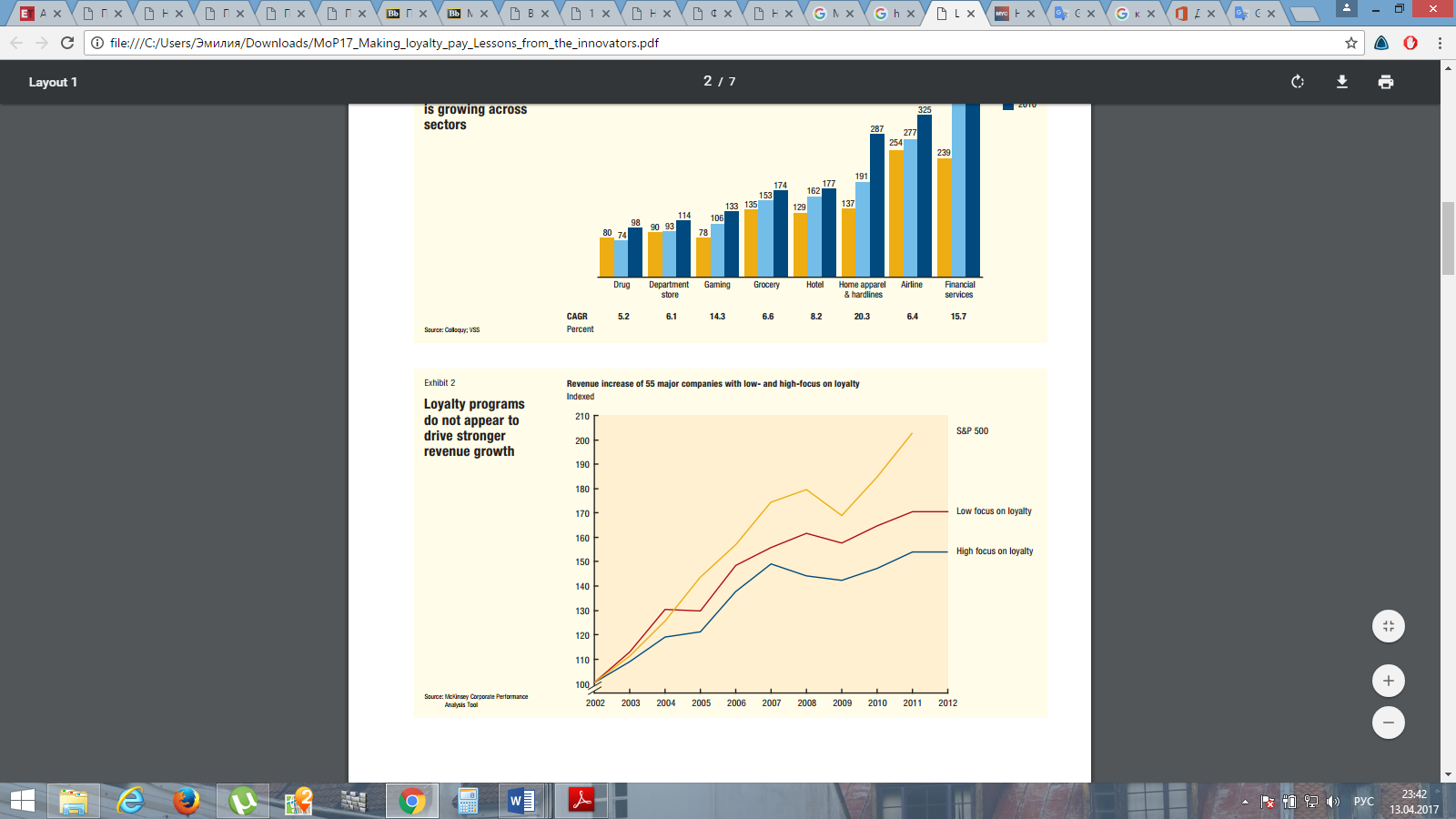 Рисунок 1 Сравнение дохода компаний с высокой и низкой ориентацией на лояльностьВ этом случае компании остро нуждаются в решении, которое приносит новую ценность и эффективность в Программе лояльности, а применение игровой механики, также называемой Gamification, может представлять собой ключ к решению этой проблемы.Актуальность темы исследования. Согласно информации из различных неакадемических источников, геймификация как тренд набирает всё большую и большую популярность. По показателям сервиса Google Trends, с 2010 года внимание к этому термину сильно возросло. 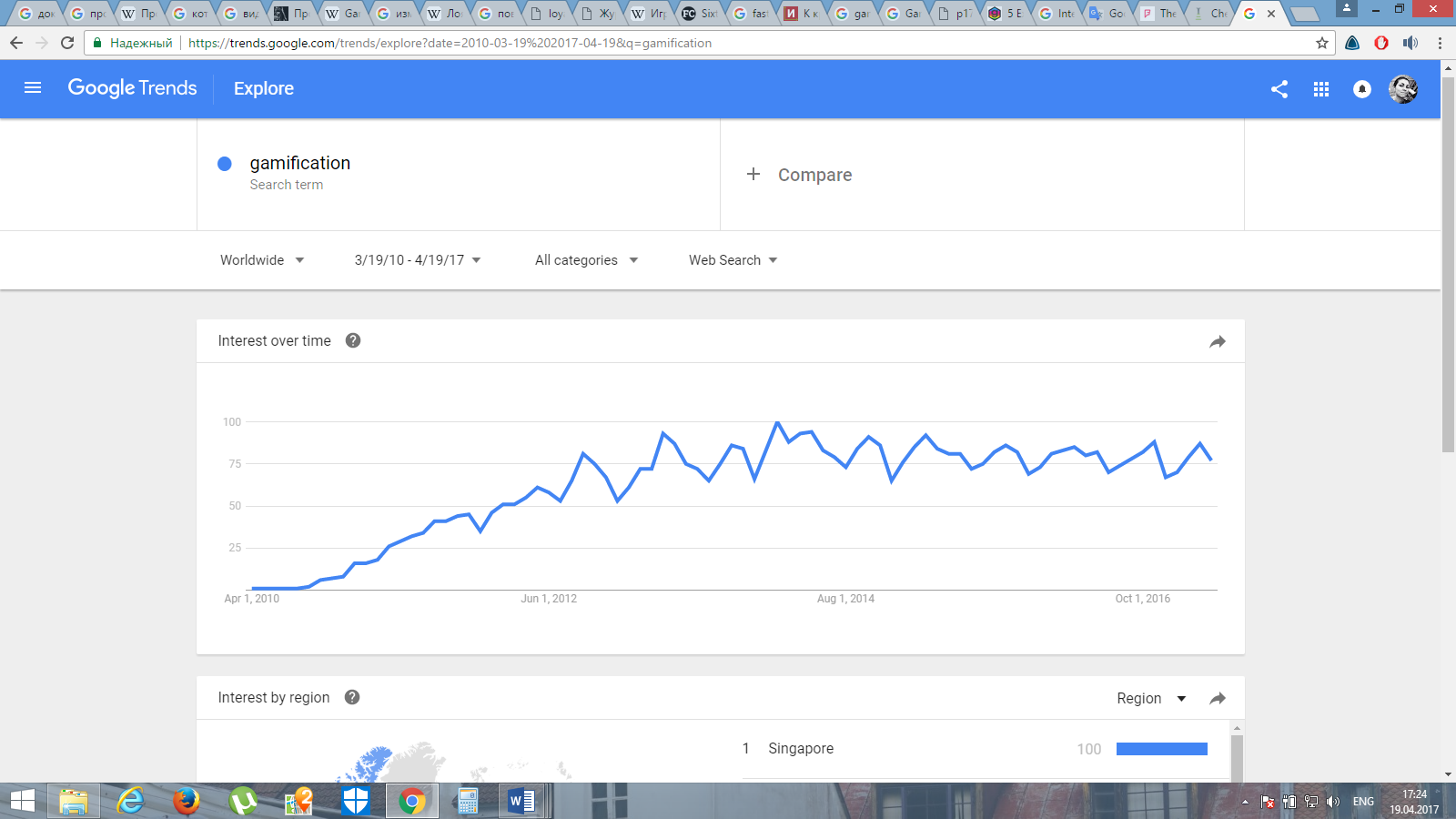 Рисунок 2 Количество запросов по термину "геймификация" в Google Trends с 2010 годаСогласно работам исследовательской компании Gartner, в начале 2010-х годов геймификация уже превратилась в один из главных IT-трендов для многих компаний, а к 2015 году к игровым инструментам и механикам так или иначе прибегала половина всех организаций. Сбылся прогноз о том, что к 2014 году игровые сервисы, используемые для привлечения и удержания покупателей товаров и услуг, станут такими же важными, как и интеграция с Facebook, eBay или Amazon. На сегодняшний день около 70 % организаций из списка 2000 пользуются минимум одним геймифицированным приложением в корпоративном формате.Степень научной разработанности проблемы. Количество научных публикаций по ключевому слову «gamification» является достаточно впечатляющим: так, сервис Google Scholar находит около 34 000 научных публикаций, посвящённых этой теме, на таких авторитетных ресурсах, как ACM Digital Library и ScienceDirect. Это подтверждает тот факт, что интерес к теме геймификации силён не только со стороны обывателей, но и со стороны научного сообщества.Цель работы - проведение сравнительного анализа экономического поведения участников традиционных и геймифицированных программ лояльности; выделение практические рекомендации использования инструментов геймификации в маркетинге на основе полученных результатов. Задачи работы:выявление основных этапов развития феномена геймификации;систематизация инструментов геймификации, анализ возможностей их применения в рамках программ лояльности;анализ измерений аффективного типа лояльности;проведение эксперимента, позволяющего выделить различия экономического поведения участников обычной программы лояльности и геймифицированной;подготовка информационной базы для разработки принципов и методов применения инструментов геймификации в рамках программ лояльности.Объект: участник программы лояльностиПредмет: влияние инструментов геймификации на поведение потребителей в рамках программ лояльностиТеоретическая и методологическая основа исследования. Данное исследование основывалось на теориях потребительского поведения, теориях социального маркетинга, положениях экономической теории и управления маркетинга, содержащихся в научных трудах отечественных и зарубежных специалистов в исследуемой области. В качестве инструментария были использованы: анализ вторичной информации из авторитетных источников и проведение поискового исследования в форме опроса. Для обработки исходных данных и графического представления результатов использовались такие программы, как Microsoft Excel, SPSS Stata, Adobe Photoshop и Microsoft Powerpoint.Информационную базу исследования составили публикации в специализированных журналах, материалы официальных сайтов сети Интернет, публикации исследовательских, консалтинговых и аудиторских компаний и авторские исследования в области геймификации программ лояльности.Научная новизна исследования. На русском языке словосочетание «геймификация программ лояльность» встречается примерно в 10 раз реже, чем английское «gamification of loyalty programs», что в определенной степени свидетельствует о новизне понятия в отечественной науке. Научная новизна исследования состоит в глубинном изучении различий потребительского поведения в зависимости от участия в различных программах лояльности, позволяющем разработать и научно обосновать принципы применения геймификации в данной сфере. Соответствие выпускной квалификационной работы паспорту научной специальности. Работа соответствует одной статье паспорта научной специальности ВАК 08.00.05 (экономика и управление народным хозяйством – маркетинг, менеджмент): 9.6. Формирование и развитие интегрированных систем маркетинговой информации, управление отношениями с потребителями, в том числе на основе программ лояльности.Теоретическая и практическая значимость работы. Теоретическая значимость работы представляет собой вклад в исследование развития подхода геймификации в маркетинге. Практическая значимость работы отражена в возможности разработки методик применения игровых инструментов в программах лояльности потребителей. Структура выпускной квалификационной работы зависит от целей и задач исследования и представляет собой введение, три основные главы и заключение. Во введении обоснована актуальность выбранной темы, отражена степень её научной разработанности, выявлена цель исследования и приоритетные задачи, определены объект и предмет исследования, объяснены теоретическая и методологическая основы исследования, раскрыта информационная база, доказана научная новизна и предоставлена структура работы. В первой главе рассматривается история возникновения термина «геймификация», приводится классификация её основных инструментов и механик, а также критика этого подхода. Во второй главе приводится краткая история развития программ лояльности, типы программ лояльности, пример использования инструментов геймификации в формировании базы лояльных клиентов, виды и измерения лояльности. В третьей главе представлено описание методов исследования, исследовательский инструментарий, собранная статистика и результаты сбора данных. ГЛАВА 1. Определение геймификации и принципы её работыИстория термина «геймификация» Чтобы обратиться к цели исследования и понять, каким образом инструменты геймификации могут повлиять на эффективность программ лояльности, прежде всего необходимо дать определение самой геймификации и проанализировать, как этот подход развивался со времени своего возникновения. Самое распространённое определение геймификации звучит как «применение подходов, характерных для игр, в неигровом контексте». В сфере маркетинга инструменты геймификации используются для привлечения и удержания клиентов. Хотя термин «геймификация» был придуман в 2002 году британским программистом и изобретателем Ником Пеллингом, он завоевал настоящую популярность лишь в 2010 году. Трудно будет определить, когда геймификация начала широко применяться в бизнесе, однако многие исследования отмечают именно 1910 год в качестве первого случая применения игровых механик на массовом рынке. В том году американская компания «Kellogg Company» - производитель продуктов питания быстрого приготовления – предложила своим покупателям "приз" за приобретение их продукции – книгу с картинками «Страна джунглей». Награда выдавалась каждому, кто купил две коробки хлопьев. Прошло два года, и фирма «Cracker Jack», принялась упаковывать в свои коробки класть призы в виде наклеек и бейсбольных карточек. Фраза "Приз в каждой коробке" стала крайне популярной, и следующее столетие «Cracker Jack» успела отдать своим покупателям более чем 23 млрд. различных призов. К 1950 году понятие игрофикации еще толком не сформировалось, но ее основной компонент - веселье – уже начал склонять миллиарды людей по всему земному шару тратить на свои покупки больше. Следующая серьёзная веха в развитии концепции геймификации – создание «Инициативы серьёзных игр» в 2002 году под началом Бена Сойера и Давида Реджески из Международного центра имени Вудро Вильсона для научных работников. Эта инициатива была призвана решать проблемы в сферах обучения, здравоохранения, национальной безопасности и национальной обороны. Некоторые игры, созданные под началом этой организации, являются исключительно обучающими, как, например, игра «История Биологии» на сайте «Spongelab Interactive». В то же самое время другие были предназначены фактически для изменения паттернов поведения пользователей. К примеру, в 2008 году игра под названием «Re-Mission», по результатам последующих испытаний, стимулировала лучшее следование указаниям врача по проведению химиотерапии у детей, страдающих раком.Первой компанией, начавшей активно внедрять инструменты геймификации всвою бизнес-деятельность, стала калифорнийская компания «Bunchball». Она использует игровые механики, чтобы повысить вовлеченность онлайн пользователей в свои проекты. В 2007 году компания получила свой первый контракт – заказ от телекомпании «NBC» на сборку развлекательного сайта, посвящённого комедийному ситкому «The Office». Вскоре, большинство лидеров различных отраслей, такие как «Playboy» до «Ford Motor Co», начали приглашать «Bunchball» для внедрения механик геймификации всвои бизнесы. В отличие от серьезных игр, направленных на обучение или изменение поведения игроков, синтез рекламы и игровых механик позволяет «подсадить» потребителя на использование рекламного Интернет-сайта.Сегодня лидером по использованию игровых подходов в бизнесе является американская компания Badgeville, оснванная в 2010 году в Калифорнии. Фирма предоставляет технологию «Software as a service» для веб-сайтов и мобильных сайтов для измерения паттернов поведения и влияния на поведение пользователей. Фирма предоставляет своё программное обеспечение как сервисную платформу, которая позволяет предприятиям применять методы влияния на поведение клиентов, такие как геймификация, в своем веб-и мобильном опыте. Среди клиентов компании - American Express, Oracle, Samsung, Bell Media, Kendall-Jackson и Philips Electronics.1.2 Основные инструменты геймификацииБаллы	Балловая система представляет собой основной элемент дизайна любой игры, так как она позволяет пользователю отслеживать его прогресс в игре, создаёт основу для уровней и предоставляет источник внутренней мотивации для того, чтобы человек продолжал играть. Базовая величина может варьироваться в зависимости от типа игры: ей может стать «балл», «миля», «кредит» или любая другая символическая единица. В любом случае, балловая система является краеугольным камнем, на котором держатся все другие элементы игры. Её реальная сила заключается в том, что она может создавать так называемую Систему виртуальной валюты. И хотя у неё не будет никакой ценности в реальном мире, её можно будет выиграть, заработать, обменять или продать в контексте правил игры. 	Балловая, или как её ещё называют Кредитная система активно применялась в рамках программ лояльности ещё со времени основания системы обмена марками S&H Green Stamps от компании Sperry & Hutchinson (S&H), которая изменила отношение к награде от простого количественного отношения (buy 10, get 1 free) в сторону системы виртуальной валюты. Главное преимущество подобной системы в том, что ей можно легко манипулировать, увеличивая/уменьшая ценность валюты и вместе с этим изменяя условия для получения награды. 	По такому же принципу устроена мильная система авиакомпаний, выступая в качестве основного компонента для структурирования уровней и наград для пассажиров. «Миля» характеризуется двумя компонентами: «накопительный компонент», который обозначает, сколько нужно потратить чтобы его заработать, и «компонент выплаты», указывающий, что игрок может получить в качестве награды. 	Сегодня все виды игр, от настольных игр, классических ПК и консольных видеоигр до социальных и рекламных игр имеют систему баллов, которая используется игроком в качестве виртуальной валюты. Такие социальные игры, как Farmville, Acquarium, Mafia Wars, Cityville и другие являются настолько привлекательными для пользователей именно потому, что они создали свою «виртуальную экономику», в которой часть удовольствия обеспечивается за счёт торговли виртуальной валютой с целью достижения игроком определенного статуса. Перед массовым распространением Интернета, такие термины, как система виртуальной валюты, виртуальная стоимость и реальная стоимость валюты были твердо разделены. «Монопольный» доллар имеет ценность только в рамках самой игры; он ничего не стоит в реальном мире. С распространением широкополосного подключения Интернета в Европе и Северной Америке и невероятным успехом MMORPG (массовых многопользовательских ролевых онлайн-игр) виртуальная ценность валюты постепенно перетекла в её реальную стоимость: была установлена связь между игровым миром и миром виртуальным, что придало "баллу" ценность в реальной валюте, постепенно стирая различие между виртуальной и реальной экономикой. 	Самый знаменательный пример использования балловой системы - всемирно известная MMORPG "World of Warcraft". World of Warcraft, созданная в 2004 году компанией Blizzard Entertainment, даёт своим игрокам возможность создать персонажа, который, выполняя ряд основных и второстепенных задач, может набирать очки опыта, чтобы приобретать новые навыки, способности или заклинания, а также получать виртуальную валюту, чтобы покупать предметы, такие как новое оружие, зелья или доспехи.	World of Warcraft была самой продаваемой компьютерной игрой 2005 и 2006 годов. По данным на 22 января 2008 года World of Warcraft насчитывало более 10 миллионов абонентов по всему миру, более 2 миллионов подписчиков в Европе, более 2,5 миллионов в Северной Америке и Около 5,5 млн. в Азии (по данным World Guinness 2009). Но настоящий прорыв с точки зрения геймификации произошел, когда некоторые веб-сайты, созданные фанатами, начали продавать виртуальную валюту Warcraft и некоторые игровые объекты за реальные деньги. Золотые монеты, редкое оружие, заклинания и даже готовые к игре персонажи - все это было выставлено на продажу и продано за настоящие доллары. Так впервые за всю историю компьютерных игр виртуальная валюта нарушила границы игры, приобретая реальную ценность в реальном мире. Это стало демонстрацией силы виртуальной валютной системы. Ценность, созданная для игроков, была по-настоящему значительной: игрок мог полностью пропустить классическую кривую обучения, купив себе готового персонажа и сразу начав соревноваться с ветеранами, не тратя время и силы на накопление очков опыта; другой игрок, участвующий в войнах гильдий, мог купить деньги, чтобы укрепить свою политическую власть среди одной или нескольких фракций; или игрок, который нуждался в каком-либо конкретном объекте, мог просто пойти на сайт, использовать свою кредитную карту и купить его, точно тем же путём, каким он делает покупки в супермаркете. Сегодня сотни сайтов, таких как Game4power.com, Itemstores.com и wow-gold-team.com продают игровое золото по конкурентоспособным ценам, европейские или американские аккаунты для игры и всевозможные внутриигровые объекты. Это подтверждает тот факт, что виртуальная экономика обладает огромным потенциалом и большим влиянием на реальную экономику.	Бизнес-модель, исходящая из этого, стала тем, что генеральный директор американской компании-разработчика online-игр Zynga Марк Пинкус позже назвал «Money-In, Virtual Money-Out»: доход поступает от всех игроков, которые платят через кредитные карты или Paypal, и от деловых партнеров, таких как рекламные агентства. Игроки принимают «миссии» в игре и потребляют «энергию», необходимую для доступа к новым миссиям. Также партнеры Zynga могут предлагать игрокам энергетические кредиты, в обмен на подписку на веб-сайт, заполнение опросов или принятие предложений по кредитным картам. По мере роста трафика Zynga создала «премиум-аккаунты», которые позволяют овершать более крупные покупки кредитов по выгодному обменному курсу или предоплаченные карты для покупки виртуальной валюты.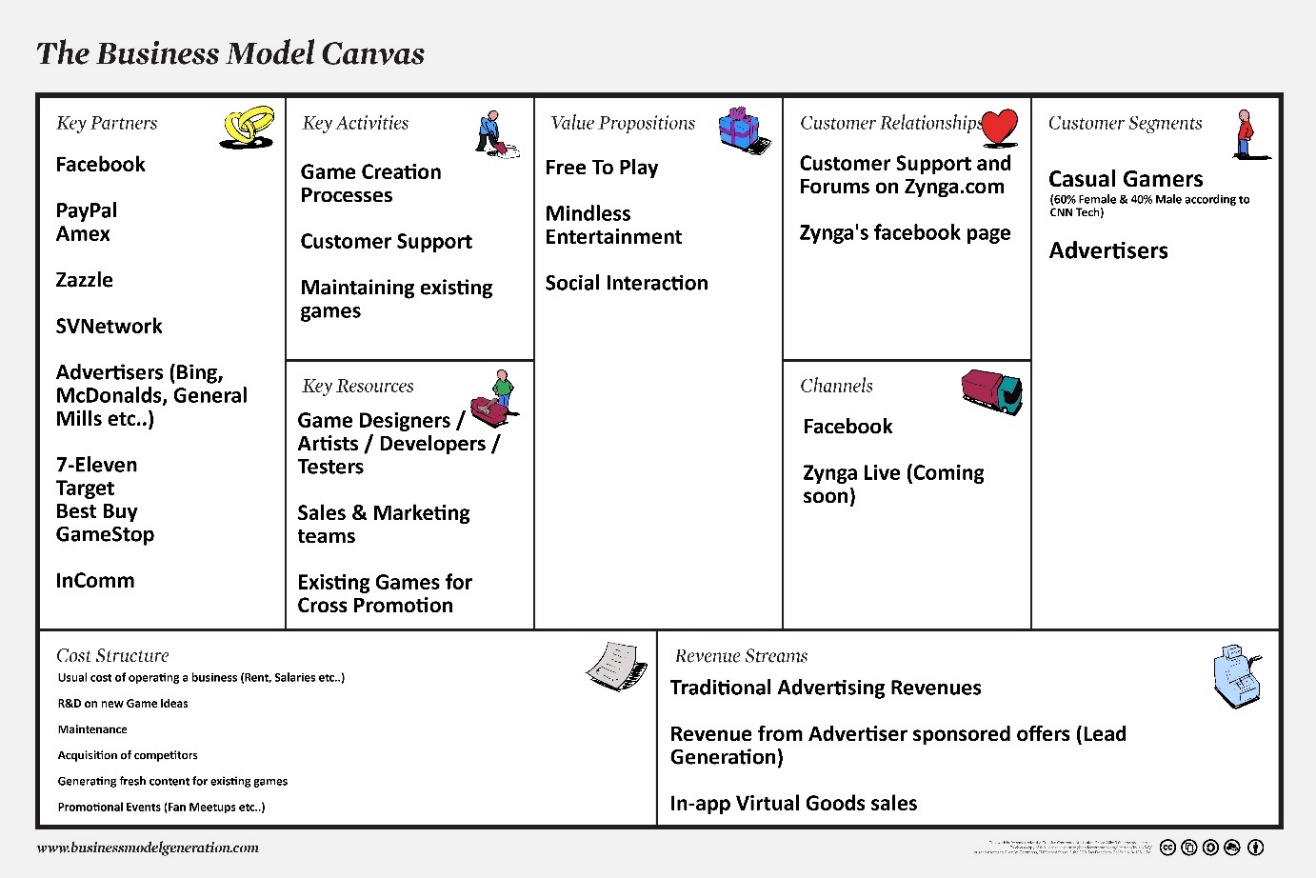 Рисунок 3 Бизнес-модель сервиса ZyngaУровни	Уровни являются структурной составляющей каждого игрового дизайна. В контексте игры основная функция системы уровней состоит в том, чтобы спроектировать путь обучения игрока, то есть создать ряд целей, достижимых игроком через приложение определенных усилий. Усилия выражаются в выполнении конкретных задач или достижении определенного количества очков/баллов, значимых в игре.	Вторая функция уровней заключается в связывании некоторых наград или бейджей с каждым уровнем, чтобы сигнализировать другим игрокам их положение на кривых обучения. Именно так концепция уровней была принята программами клиентов авиакомпаний, которые структурировали баллы или мили по уровням и ассоциировали конкретные выгоды с каждым уровнем. Как объясняет Статус, а не вознаграждение, является первым драйвером лояльности клиентов, а статус - это внешнее отображение достижения. Уровни «Silver Member», «Golden Member» или «Platinum member» - это способ разделения игры на подцели и, в то же время, внешнее отображение статусов игроков.	Главный урок, который программы лояльности могут извлечь из игр, касается структурирования уровней. Одной из причин неудачи программ лояльности является слишком упрощенное и ошибочное разделение программы на уровни. Линейное разделение программы на уровни, как правило, не является достаточно привлекательным для клиента и не даёт ему мотивацию набирать баллы или покупать их.	Чтобы разработать хорошую программу лояльности, фирмы должны создавать систему, которая вознаграждает участников за увеличение расходов на покупки до определенного порога, или поддерживают уровень расходов в течение определённого времени. Более того, как и в классических играх, хорошая структура уровней больше фокусируется на вознаграждении на ранних уровнях программы, и делает увеличивает усилия для получения нового уровня вместе с тем, как пользователь достигает высших уровней. Таким образом, клиент оказывается всё более связан с программой лояльности, и напряжение, связанное с достижением следующего уровня, в сочетании со связанным с ним статусом, значительно увеличивает затраты на переключение на другую программу. Маркетологи признают стремление людей к обретению статуса и должны разрабатывать программы лояльности, которые извлекают выгоду из этой индивидуальной потребности быть признанным и чувствовать себя выше других. По мнению исследователей, в целом наиболее предпочтительной является 3х-ярусная структура с двумя эксклюзивными уровнями (например, золото, серебро и отсутствие какого-либо статуса), поскольку она максимизирует удовлетворение всех участников уровня.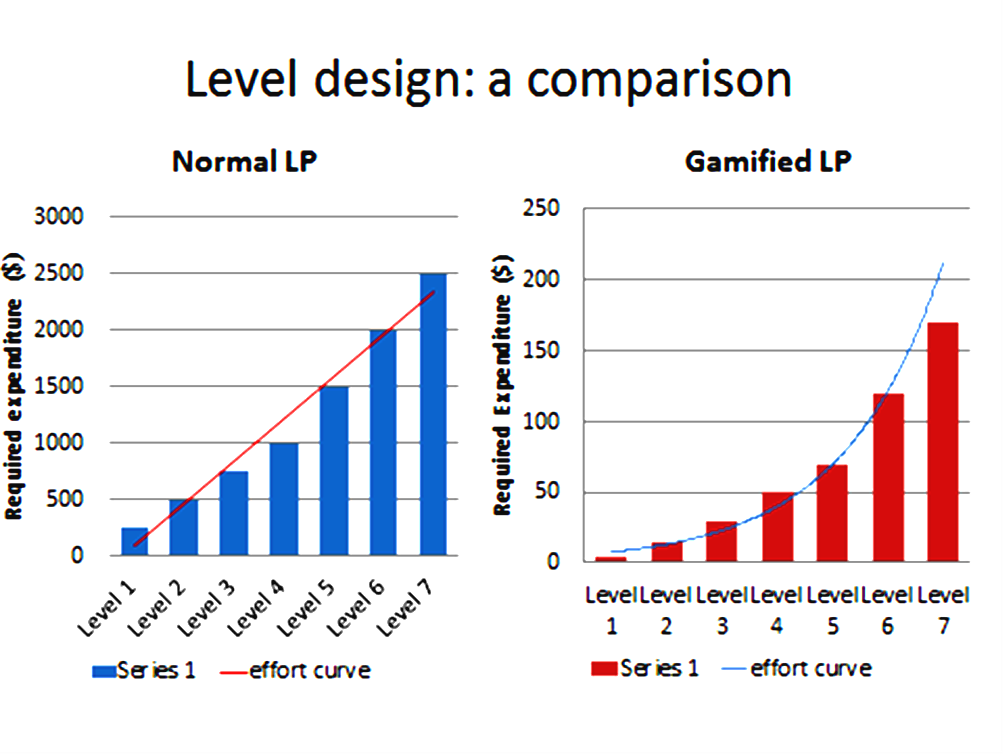 Рисунок 4 Сравнение затрат в нормальной и геймифицированной программах лояльностиВ процессе структурирования уровней следует находить компромисс между эксклюзивностью и размером привилегированной группы: чем больше будет её размер, тем менее отдалённым от неё будет чувствовать себя клиент.Подводя итог, для того, чтобы быть эффективными, уровни должны иметь сложную структуру, но в то же время они обязаны оставаться достижимыми, фокусируя свою стратегию на ранних наградах и постепенно увеличивая уровень сложности.Лидерборды	Лидерборды по своей природе тесно связаны с уровнями. В своей простейшей и базовой форме таблица лидеров представляет собой структурированный рейтинг, сложенный из очков игроков, что обычно позволяет выделять лучшие результаты игроков в специальной графической форме. Представленные в аркадных играх 1970-х годов таблицы лидеров с течением времени эволюционировали, но их основная функция была сохранена. Основная функция таблицы рейтингов - мотивация: если посмотреть на лучшие результаты, должно автоматически возникнуть желание участвовать в игре и приложить все усилия для достижения верхней позиции. Психологическое влияние лидербордов на мотивацию игроков имеет два аспекта: с одной стороны, лидер может выступать в качестве мотивационной силы, вызывая желание побеждать, но, с другой стороны, глядя на чрезвычайно высокие баллы, новые участники могут чувствовать себя обескураженными от кажущейся невозможности достичь такого же уровня. В качестве решения этой проблемы было предложено использование «Relative Leaderboads». Вместо того, чтобы представлять пользователям Топ-10 игроков, новые таблицы лидеров ставят игрока в середине рейтинга, показывая его относительное положение по отношению к своим сверстникам, друзьям в Facebook и другим людям с аналогичными социально-демографическими характеристиками. Таким образом, новый участник имеет четкое представление о том, какие действия тот должен предпринять, чтобы обогнать своих сверстников в рейтинге. Так человек оказывается более мотивирован, чтобы принять участие в игре и продолжить играть. Для достижения максимального эффекта другие основные функции хорошо спроектированной «Относительной таблицы лидеров» должны быть следующими:Непрозрачность оценивания: В игре у каждого участника свои задачи и цели, и абсолютно допустимым является использование непрозрачных метрик оценивания. Баллы за Keeping present that in a game everyone has its own goals and objectives, it’s appropriate to use opaque or semi-opaque metrics; points for both direct and relative activities, as well as for accomplishing key objectives can be ultimately combined in a unique score. Социальная направленность ранжирования: Лучший способ поместить геймера среди его коллег или друзей - подключить вашу веб-платформу к социальной сети, такой как Facebook, Twitter и другие. Пользователь сможет войти в игру со своим существующим профилем Facebook, и тогда его сеть контактов будет автоматически переведена в таблицу лидеров. Социально-ориентированные рейтинги создают конкурентную среду, которая позволяет ставить перед пользователями задачи и обеспечить выигрыш.Выигрыш: чувство удовлетворения от выполнения задания всегда должно учитываться при применении игровой механики. Лучшим методом достижения этого результата является разработка нескольких дисплеев с различными рейтингами лидеров, чтобы первый показывал человеку его относительное положение в общем рейтинге, второе по отношению к друзьям и третье в сравнении с Top 10 пользователями.Бейджи	Бейдж – маленький, но обладающий большой силой игровой инструмент, позволяющий игрокам демонстрировать свои достижения окружающим. Как правило, бейдж демонстрирует награду, полученную его владельцем, а также необходимые требования для получения этой награды. Предоставление раннего вознаграждения в виде «бейджа новичка» является экономически эффективным способом поощрения игрока.Достижения и наградыНаграды являются наиболее важным элементом игр в отношении CRM и программ лояльности. Получение достижений и призов, особенно на ранних стадиях, представляет собой вершину игрового опыта и создает положительное подкрепление для того, чтобы продолжать играть. Типология вознаграждений может варьироваться в зависимости от игры. Очки, игровые предметы, бонусы, доступ к секретным областям, особые навыки: все может быть использовано в качестве награды в играх. В частности, в социальных играх применяется принцип виртуальных товаров как способ вознаграждения пользователей: вместо предоставления реальных призов, денежных скидок или других форм реальных вознаграждений основное вознаграждение предлагается в виде очков, бейджей, виртуальных товаров или валюты. Все это – средства предоставления игроку статуса, а статус, как известно, является основной причиной, по которой люди играют.Zynga и другие разработчики социальных игр используют этот принцип и трансформируют его в преимущества перед своими с конкурентами. Он является устойчивым конкурентным преимуществом, потому что виртуальные товары не только чрезвычайно дешевы для фирмы, но они ьакже связаны с конкретным игровым опытом, который очень ценится пользователями. Это увеличивает стоимость перехода клиентов к услугам конкурента и создает барьеры для конкуренции.Экономические данные подтверждают этот вывод: согласно статистике, доход от социальных игр в 2011 году составил около 368,0 млн. долларов, причем около 46% было представлено только рынком США. Ожидаемый рост рынка составил около 80% (до 672,2 млн. Долл. США) уже к 2014 году.Однако хороший игровой дизайн должен предлагать достижения и вознаграждения, которые являются значимыми для пользователя. Если награды имеет значение в сознании потребителя, воспринимаемая ценность виртуальной награды может быть даже выше, чем у денежной награды.Главные аспекты геймификацииСамо по себе применение игровых инструментов в бизнесе ещё не значит, что компания внедряет в свою деятельность метод геймификации. Во-первых, игрофикация всегда предполагает, что между компанией и клиентом постоянно существует измеримая обратная связь, которая позволяет своевременно вносить коррективы в поведение пользователя. Наличие обновляемого фидбэка обеспечивает игроку возможность лучше осваивать все функциональные особенности и тонкости сервиса и разбираться в тонкостях. Ещё один немаловажный элемент геймификации – создание яркой истории, которая помогает вовлекать пользователей в использование сервиса. Легенда создаёт чувство сопричастности и клада в общее дело, что в свою очередь подогревает интерес пользователей к выполнению заданий и достижению целей. Среди основных аспектов игрофикации можно выделить следующие:Динамика – создание и внедрение сценариев, предполагающих внимание клиентов и их реакцию на происходящее в реальном времени;Механика – использование инструментов, характерных для игр;Эстетика – наличие игровой атмосферы, помогающей вызвать у клиента чувство сопричастности;Социальное взаимодействие – применение методов, способствующих взаимодействию между клиентами.***Мы видим, что геймификация – очень непростая для изучения тема ввиду своей новизны. Немногие исследователи в области маркетинга готовы заниматься этой темой, и ввиду отсутствия чётких инструкций по применению игровых механик в бизнесе разные компании интерпретируют её по-своему. Задачей изучения влияния игровых механик на разум потребителя раньше в большинстве своем занимались специалисты из областей социологии и психологии. Однако маркетинг – междисциплинарная наука, а значит необходимо восполнить этот пробел и рассмотреть, как применение игровых элементов может влиять на потребительское поведение, в частности, в рамках программ лояльности компаний.ГЛАВА 2. Программы лояльности2.1 Краткая история развития программ лояльности	Программа потребительской лояльности может быть определена как «комплекс маркетинговых мероприятий для развития повторных продаж существующим клиентам в будущем, продажи им дополнительных товаров и услуг, продвижения корпоративных идей и ценностей, других видов потенциально прибыльного поведения». Являясь участником такой программы, покупатель имеет возможность накапливать баллы через свои покупки, чтобы затем обменять их на различные типы наград. Главная цель любой программы лояльности – повышать, стимулировать и поддерживать приверженность покупателей по отношению к фирме, бренду или магазину, предлагая награду в обмен на их лояльность. Ценностное предложение основано на «дополнительной выгоде», получаемой членами программы. На протяжении многих лет были реализованы различные версии, типологии и дизайны программ, от простейших одноуровневых моделей до более структурированных и сложных.Первый предок программ лояльности относится к 18му веку, когда некоторые продуктовые магазины и торговцы крупных городов начали поощрять повторные покупки, предлагая бесплатный товар, когда клиент приобретал определенное количество такого же товара. Это могло иметь форму «Купите 10 кг муки, получите 1 кг бесплатно» или «Купите товар на 10 флоринов и получите бесплатно товар на 1 флорин». Такая примитивная попытка формирования лояльности распространялась в основном на товары первой необходимости, такие как хлеб, мука, сахар, молоко, и поддерживалась неформальными отношениями между торговцем и клиентом.Более структурированной формой программы лояльности была программа S&H Green Stamps, представленная в 1930-х годах компанией Sperry and Hutchinson. Партнёры по розничной торговле покупали марки от S&H, и предлагали их своим клиентам в качестве бонусов, как только они достигли определенной суммы долларовых расходов. Марки были разделены на 5, 10 и 50-балловые. Клиенты могли собирать марки, вкладывая их в специальные книги коллекционеров, предоставляемых бесплатно S&H, и могли обменивать марки на бесплатные товары. Эти товары можно было забрать в местном магазине S&H или заказать по каталогу. Программа была настолько успешной, что по подсчётам в 60-е годы S&H печатало в три раза больше марок, чем сама Почтовая Служба США. S&H Green Stamps Program считается первой настоящей программой лояльности в истории человечества, и это подтверждается рядом причин. Как указывается в книге «Game-Based Marketing», это была первая программа, которая внедрила балловую систему, или виртуальную валюту, определяющую собственную систему баллов. Таким образом, клиенты «больше не могли мысленно отслеживать реальную стоимость в реальной валюте для того товара, который им дали».  	Члены этой программы начали мысленно ассоциировать товары с баллами или марками. Это создало неотъемлемое преимущество для компании, которое смогло изменить количество баллов, необходимое для получения вознаграждения в соответствии с ситуацией.Более того, большая часть воспринимаемой ценности S&H Green Stamps исходила из разнообразного набора вариантов для сбора марок; марки могли быть собраны через покупки в продуктовых магазинах, автозаправочных станциях, супермаркетах и ​​других розничных сетях.Другой интересный случай программы лояльности - «Betty Crocker Points Program», созданная для злаков, продаваемых компанией General Mills. Клиент мог собирать баллы в виде небольших бумажных прямоугольников из упаковок злаков, хлеба, печенья, муки и других продуктов и мог выкупить на них кухонную посуду и кухонные приборы через каталог. Betty Crocker была первой компанией, которая действительно приняла во внимание ценность каталога как инструмент формирования верности клиентов и потратила значительные ресурсы на его редактирование и публикацию.Реальный прорыв произошел с появлением Программы клиентов авиакомпаний (FFP), которая представляет собой одну из наиболее интересных и эффективных форм развития программ лояльности и до сих пор существует в своей обновлённой форме. В 1978 году правительство США издало Закон о дерегулировании, основной задачей которого было устранить государственный контроль за тарифами, маршрутами и процедурой выхода на рынок представителей коммерческой авиации. Этот законопроект полностью изменил рынок авиаперевозок, снизив барьеры входа и увеличив конкуренцию в отрасли. Неожиданно традиционных источников конкурентных преимуществ оказалось недостаточно, чтобы клиенты оставались лояльны к одной компании. В 1981 году компания American Airlines запустила программу AAdvantge Frequent Flyer, которая давала клиентам баллы, также называемые «милями», за каждую реальную милю путешествия вместе с авиакомпанией. Мили накапливались с помощью личных карточек, которая считывались хостесс при посадке в самолёт. Целью программы было сохранить и вознаградить самых частых клиентов компании, которые также были самыми прибыльными клиентами - клиентами категории «А» в соответствии с ABC-анализом. Они стали первыми членами AAdvantage. Программа была структурирована по уровням, определяемым количеством необходимых миль, которые давали участникам различные награды, в основном в виде бесплатных авиабилетов на внутренние или международные рейсы. Спустя неделю после запуска AAdvantage United Airlines запустила программу «Mileage Plus Program», которая, помимо незначительных различий - таких, как 5000-мильный бонус за регистрацию, была полностью идентична AAdvantage. После нескольких месяцев Delta и TWA запустили свои собственные FFP, трансформируя программу вознаграждения под собственные нужды, что было необходимо для конкуренции в этой новой отрасли.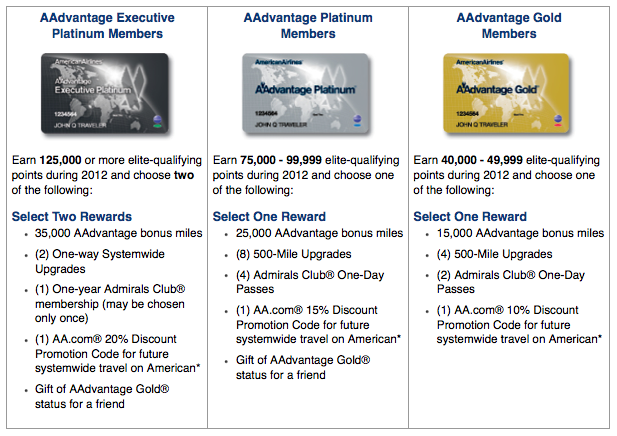 Рисунок 5 Виды программ лояльности для клиентов авиакомпаний2.2 Типы программ лояльностиСуществует четыре основные программы лояльности, которые используются маркетологами как основа рекламной политики. Среди них:Накопительная программа – пожалуй, самый распространённый способ удержания клиентов. Её суть заключается в накоплении баллов и последующем их обмене на скидки, награды и призы, которые могут быть кастомизированы в зависимости от истории покупок (пример – клубная карта Tesco);Бонусная программа авиакомпаний (также мильная программа, frequent-flyer program или сокращённо FFP) – специальная программа лояльности для клиентов авиакомпаний, стимулирующая часто летающих пассажиров прибегать к услугам определённой авиакомпании и её партнёров. Благодаря покупке авиабилетов члены такой программы могут накапливать «мили» и обменивать их на награды или скидки на дальнейшие перелёты (пример – программа «Аэрофлот Бонус»);Карта постоянного покупателя – в рамках такой программы каждый владелец карты получает простую скидку на все товары при использовании карты (пример – карта постоянного покупателя Ленты);“Купи 10 и получи 1 бесплатно”: благодаря такой карте лояльности, как только её владелец покупает n одинаковых товаров, он может получить один такой же бесплатно. 2.3 Пример использования инструментов геймификации в программе лояльностиПожалуй, лучшим примером заимствования игровых элементов для бизнеса является социальная сеть/мобильное приложение Foursquare. В 2009 году этот сервис запустил собственную социальную сеть с функцией геолокации, позволяющую пользователям отмечать своё местоположение на различные городских объектах, буквально превращая свою жизнь в игру. Изначально сервис был привязан к ограниченным районам вблизи станций метро, но как только он стал доступен для широкого пользования, количество клиентов возросло до 10 миллионов, что в свою очередь позволило компании заработать 50 миллионов долларов в 2011 году при оценке самого сервиса в 600 миллионов. Foursquare стал настоящим хитом. Одним из ключевых драйверов, заставляющих такое количество людей пользоваться услугами Foursquare, стало использование инструментов геймификации. Создатели сервиса обратили процедуру отмечания своего местоположения на карте в игру, позволяя клиентам получать баллы и бейджи за определённые действия, а также статус мэра при условии того, что пользователь отметится в определённом месте больше чем кто-либо из прочих посетителей за последние 30 дней. Тем не менее, социальные сети быстро переняли приём с геолокацией, и статус Foursquare был подорван. Его огромная популярность уменьшилась.Недавно Foursquare выделило свою функцию отмечания местоположения в отдельное приложение под названием «Swarm», а новый Foursquare получил возможность «узнавать, что больше всего нравится пользователю, и показывать ему путь в подходящие для него места». Ранее Foursquare полностью отказалась от своей знаменитой системы баллов и бейджей, которая и стала первоначальной причиной популярности сервиса. Вот что основатели Foursquare сказали о том, почему приёмы геймификации перестали для них работать:«... Когда мы создали Foursquare, игровая механика должна была отвечать за две вещи: помочь вам научиться использовать сервис и сделать ваш реальный мир веселее. Мы никогда не собирались делать «игру» как таковую. Очки давали вам способ оценить, насколько увлекательны были ваши прогулки; значки должны были дать вам чувство удовлетворения; а статусы мэров позволяли вам конкурировать с вашими друзьями. Даже мы были удивлены тем, насколько люди полюбили все эти элементы».Еще в 2009 году, когда у нас было 50 000 человек, использующих Foursquare, элементы игры были потрясающими. Но сегодня, когда наша пользовательская база выросла с 50 000 человек до более чем 50 миллионов, наша игровая механика начала постепенно разрушаться».Теперь Foursquare хочет обратиться к поисковым сервисам, ориентируясь на обзоры таких мест, как, например, рестораны. И для этого ему нужно, чтобы пользователи создавали множество обзоров, чтобы он мог предлагать содержательные обзоры и конкурировать в поисковом пространстве. В результате компания вводит новый вид статуса - эксперт. Это должно стимулировать пользователей к посещению большего количества мест и представлению дополнительных советов другим людям, что в конечном итоге сделает службу Foursquare более ценной.История Foursquare несёт в себе ценную правду: механика геймификации обладает мощными возможностями и может управлять поведением пользователей; однако поведение должно генерировать внутреннюю ценность и без игровой механики. Геймификация - это не самоцель, а просто выбор дизайна, призванный обеспечить реальную стоимость сервиса. Foursquare является ярким примером внедрения игровых инструментов в потребительский сервис. Не его примере можно многому научиться:Геймификация не может вызывать долгосрочные изменения в поведении.Геймификация, безусловно, может способствовать подобным изменениям, ведь создатели Foursquare видели собственными глазами, как эта практика работала. Но фокус был в том, что простых вознаграждений за действия недостаточно; продвигаемая деятельность или поведение должны иметь собственную внутреннюю ценность. Сначала люди сходили со своего намеченного пути, чтобы заработать бейджи и звание мэров. Но этих наград не хватало в более долгосрочной перспективе, потому что, как только новизна сходила на нет, пользователи начинали нуждаться в дополнительной ценности. В корпоративном пространстве это означает, что сотрудников нельзя просто вознаграждать за что угодно - вознаграждение должно выдаваться за поведение, которое имеет реальную ценность для организации и сотрудника. Это создаст цикл, который заставит сотрудников продолжать вносить изменения в собственное поведение, даже когда новизна самой геймификации стерлась. Нужно выбирать желаемые паттерны поведения с осторожностью и прежде всего убеждаться, что они имеют реальное значение для вашей организации и что они отражают корпоративные цели.2. Геймификация работает в условиях создания контента - но только в определенной степени.Контентная геймификация работает в таких сценариях, как написание обзоров для ресторанов и создание системы сотрудничества в области знаний, но она должна содержать в себе элемент признания. Вознаграждение без признания человека в качестве эксперта с большой долей вероятности не будет работать в долгосрочной перспективе.3. Бейджи и баллы по-прежнему имеют значение, но в меньшей степени.Бейджи по-прежнему остаются важной частью арсенала игровой механики, поэтому любое решение по геймификации должно включать их в себя. Но их следует использовать разумно и только в тех случаях, когда они подходят под ситуацию, а не в качестве универсального комплексного решения. Иногда, давая сотрудникам ощущение завершения, я уже писал здесь - значки более конкурентоспособны по своей природе, но также могут быть скорректированы для вознаграждения. Foursquare также делает это в своем новом приложении Swarm, уведомляя пользователей, когда они много раз выполняли задания или часто подружились с другом. Баланс между завершением и соревнованием требует размышлений на этапе разработки игры. Использование описательных описаний в игровом дизайне также является новым игровым механиком, который используют некоторые поставщики (такие как GamEffective), поскольку они способствуют совместной работе и умению балансировать несколько конкурирующих целей (например, хороший сервис или быстрое обслуживание).4. Не каждый может быть мэром, однако хороший игровой дизайн стимулирует всех попробовать им стать.Лидерборды и соревновательная игровая механика могут работать, но нельзя отчуждать тех участников, которые не смогли добиться звания мэра. Таблицы лидеров в сфере гейминга должны быть разработаны таким образом, чтобы они вознаграждали людей и давали всем участникам ощущение достижения. Чтобы решить проблемы в ситуации с мэрами, где слишком большое количество людей боролись за это звание, Foursqaure пересмотрел свою систему и ввёл статус «Mayorship 2.0». «Мы хотели вернуть людей к забавному способу конкурировать со своими друзьями вместо всех 50 000 000 человек, которые в настоящее время пользуются Foursquare. С этим новым статусом, если вы и пара ваших знакомых посещаете какое-либо место, человек, который был там больше всего, получает значок с короной. Таким образом, вы и ваши друзья можете получить звание мэра вашего любимого бара, не беспокоясь о незнакомых вам людях, которые ходят туда каждый день».2.4 Виды и измерения лояльностиКак правило, выделяют два основных типа лояльности: Поведенческая лояльность – она возникает при приобретении товара на постоянной основе, но при этом отсутствует какая-либо привязанность к марке со стороны потребителя. Будучи совершенно безразличным к бренду, покупатель может без раздумий переключиться на товары конкурентов, если в этом возникнет необходимость. Аффективная лояльность (или лояльность, связанная с отношением) – напротив, указывает на приверженность покупателя к товарам именно данной марки, а не какой-либо другой. Данный тип лояльности наоборот предполагает глубокое удовлетворение брендом наряду с эмоциональной привязанностью к нему. Понравившуюся ему марку потребитель готов выбирать снова и снова в течение длительного временного периода. Как показывают многие исследования, люди, относящиеся к этому типу лояльности, обладают наибольшей устойчивостью по отношению к негативной информации о бренде и предложениям конкурентов. Некоторые исследователи также выделяют третий тип лояльности под названием «комплексная лояльность», представляющий собой некую комбинацию предыдущих двух типов. Для определения комплексной лояльности как правило используется матрица повторных покупок и удовлетворённости.  Комплексная лояльность бренду включает в себя четыре подтипа:Истинная лояльность – потребитель полностью доволен товаром под выбранной маркой, испытывает сильную эмоциональную привязанность к ней, и вследствие этого покупает выбранный товар достаточно часто;Ложная лояльность – клиент покупает товар под выбранным брендом, однако при этом не является удовлетворённым самой маркой и не испытывает к ней никакой привязанности. Покупка товара без эмоциональной привязанности к бренду может быть объяснена различными причинами: сезонностью спроса, временным отсутствием товара необходимой марки, недостаточность знаний об альтернативных вариантах и т.д.Латентная лояльность – при этом виде лояльности высокий уровень удовлетворённости брендом не обеспечивает покупку соответствующего товара. У подобного явления опять же могут быть разные причины – например, слишком высокая цена на товар или его отсутствие на полках магазина. Однако покупатель приобретёт именно этот бренд, если для этого сложатся благоприятные условия;Отсутствие лояльности – к последней группе относятся потребители без удовлетворённости брендом и не приобретающие его. ***	Даже будучи разными, поведенческая и аффективная лояльности тесно связаны друг с другом, потому что они играют дополняющие друг друга роли: в то время как аффективная лояльность должна порождать и поддерживать позитивное отношение потребителя к бренду, поведенческая лояльность обязана преобразовывать эти позитивные установки в измеримые внешние паттерны поведения. Аффективная лояльность может непосредственно влиять на поведенческую лояльность, и из-за этого для менеджеров важно тщательно управлять всеми действиями, связанными с обоими типами лояльности, потому что они прямо или косвенно повлияют на финансовые показатели компании.ГЛАВА 3. Эмпирическое исследование воздействия геймификации на эффективность программы лояльности3.1 Вопрос исследования и гипотезы  	Геймификация - это относительно новая тема, которая привлекает значительное внимание и интерес со стороны маркетологов как новый способ привлечения клиентов и стимулирования у них желательного типа поведению. Потенциал геймификации и разнообразие возможных способов её применения в отношении программ лояльности компаний дают пространство для воображения, но из-за новизны темы научной литературы об этом совершенно не существует. В то время как в некоторых статьях изучается эффект применения игровых механизмов в обучении или краудсорсинге, до сих пор нет научной литературы, которая изучала бы применение игровых подходов в программах лояльности и вознаграждения. Хотя многие маркетологи и эксперты в области CRM признают маркетинг программ лояльности как одну из областей, где применение геймификации может иметь самые революционные последствия, ни один ученый до сих пор не исследовал такие эффекты с помощью научного подхода. Целью этой работы является восполнение этого пробела путем оценки влияния геймификации на 5 ключевых измерений аффективной лояльности клиентов. Для этого был разработан следующий Исследовательский вопрос: 	“До какой степени применение механизмов геймификации может повысить уровень аффективной лояльности клиента по отношению к определённой программе лояльности?»	По практическим соображениям в рамках исследования были учтены только те измерения лояльности, которые являются наиболее простыми к измерению. В частности, чтобы ответить на исследовательский вопрос, было изучено дифференциальное воздействие геймификации, применяемой к программе лояльности, на четыре ключевых параметра, составляющих лояльность, в отношении воздействия обычной программы лояльности на те же самые параметры. Четыре измерения были выбраны в соответствии с их способностью адекватно представлять концепцию аффективной лояльности по положению и их важности в качестве показателей эффективности программ: Намерение совершить покупку, Частота и Периодичность Покупок, Величина Расходов и Устойчивость к Предложениям Конкурентов. Такие измерения широко представлены в литературе (например, в работе «A Comparison of Attitudinal Loyalty Measurement Approaches») как важнейшие компоненты лояльности и показатели для оценки успеха соответствующих программ. К каждому измерению была привязана конкретная гипотеза, цель которых - исследовать влияние механизмов, особенностей и инструментов, присущих играм.Гипотеза 1: При прочих равных, использование инструментов геймификации повышает вероятность того, что покупатель будет приобретать товары в определённом магазине/использовать товары под определённым брендом.Гипотеза 2: При прочих равных, использование инструментов геймификации повышает частоту покупок.Гипотеза 3: При прочих равных, использование инструментов геймификации повышает покупательскую полезность.Гипотеза 4: При прочих равных, использование инструментов геймификации понижает привлекательность сходных программ лояльности конкурентов.Под фразой «при прочих равных» имеется в виду сходная структура программ лояльности (условия участия в программе, уровни вознаграждения, структура баллов и т.д.)  3.2 Методология исследованияДля того, чтобы протестировать гипотезы, установленные выше, было проведено поисковое исследование. Целевая аудитория состояла из членов одной или нескольких программ лояльности старше 18 лет. Данные были собраны через онлайн-опрос. Выборка состояла из 203 респондентов и была поделена на тестовую группу (100 человек) и контрольную (203 человека), каждая из которых отвечала на один из двух типов опроса. Первый опрос относился к геймифицированной программе лояльности, второй же представлял обычную программу. Опрос состоял из 31 пункта, организованных согласно следующей структуре, идентичной для обычной и геймифицированной версии: Вопросы с 1 по 6: Отборочные вопросы [OTB] 
Вопросы с 7 по 12 относятся к гипотезе 1- Намерение совершить покупку [NSP]
Вопросы с 13 по 18 относятся к гипотезе 2 – Частота и периодичность покупок [CHPP]
Вопросы с 19 по 23 относятся к гипотезе 3 – Величина расходов [SHGR]
Вопросы с 24 по 27 относятся к гипотезе 4 – Устойчивость к предложениям конкурентов [UPK]Вопросы с 28 по 29: Демографические вопросы [D]	Две версии опроса были составлены из блоков идентичных вопросов: они отвечали за проверку одинаковых гипотез и сравнивали одни и те же особенности программ лояльности, однако фиксировали различные реакции на два механизма (например, зарабатывание баллов путём простой покупки против зарабатывания баллов через выполнение заданий в команде). Причиной выбора подобного метода исследования послужила необходимость проверки того, будет ли использование определённого игрового инструмента влиять на различные измерения лояльности. Опрос был предварительно протестирован на пятерых людях перед началом сбора статистики. Все собранные данные были обработаны с помощью программы IBM SPSS Statistics. 3.4 Проверка достоверности данных	Перед тем, как перейти к анализу собранных данных и сравнению результатов для двух версий опроса, необходимо было провести анализ достоверности данных (reliability test), чтобы проверить внутреннюю согласованность между факторами (internal consistency). Программа IBM SPSS Statistics использует Коэффициент альфа Кронбаха (Cronbach’s Alpha) в качестве индикатора достоверности. Cronbach’s Alpha – широко распространённые инструмент в статистических исследованиях, так как он показывает внутреннюю согласованность характеристик, описывающих один объект, и часто используется при построении тестов и для проверки их надёжности. 	Значение Альфы было рассмотрено для всех концептов в обычной и геймифицированной версии опроса. Намерение Совершить Покупку (NSP)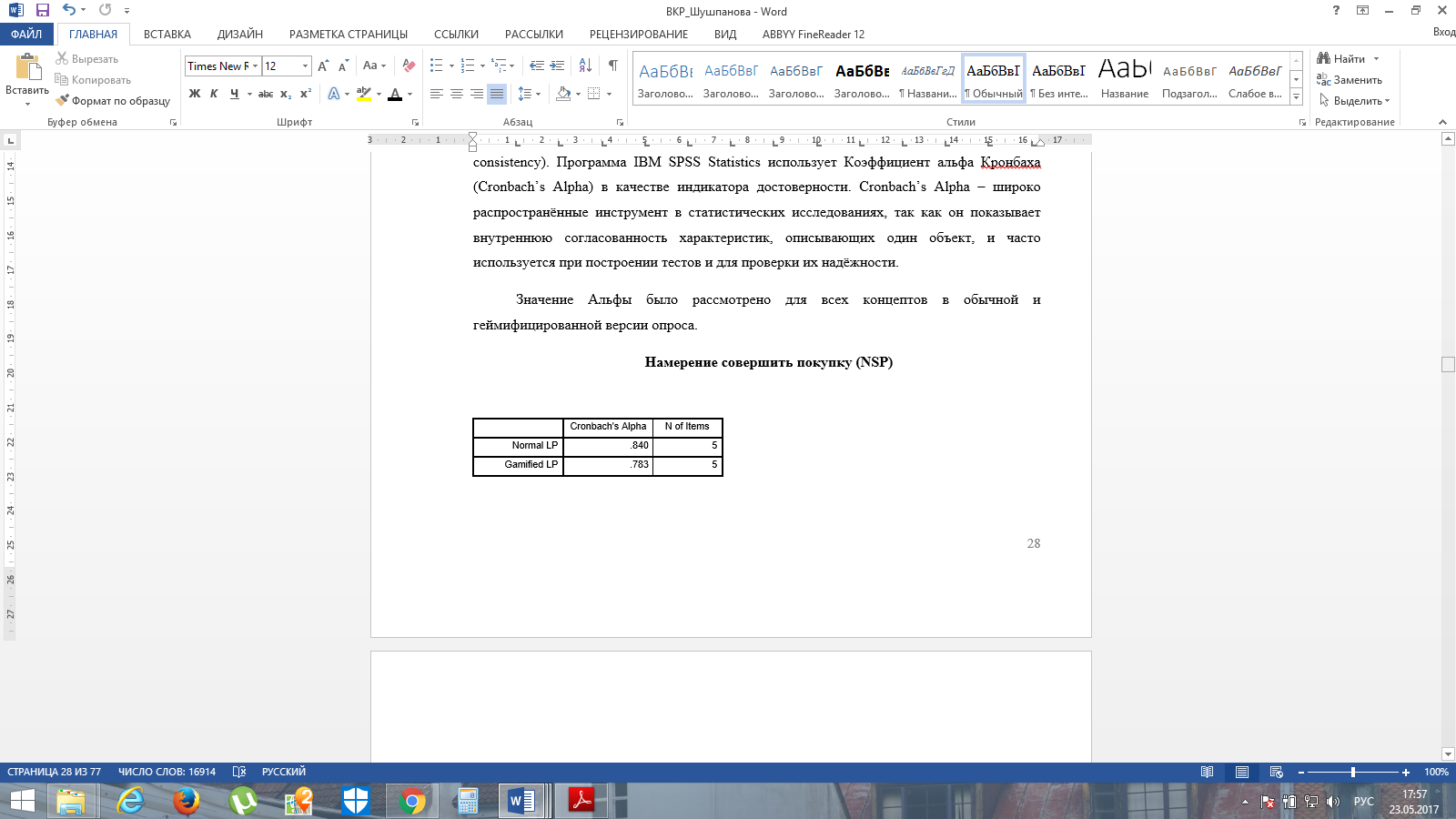 Рисунок 6 Cronbach's Alpha для Намерения совершить покупку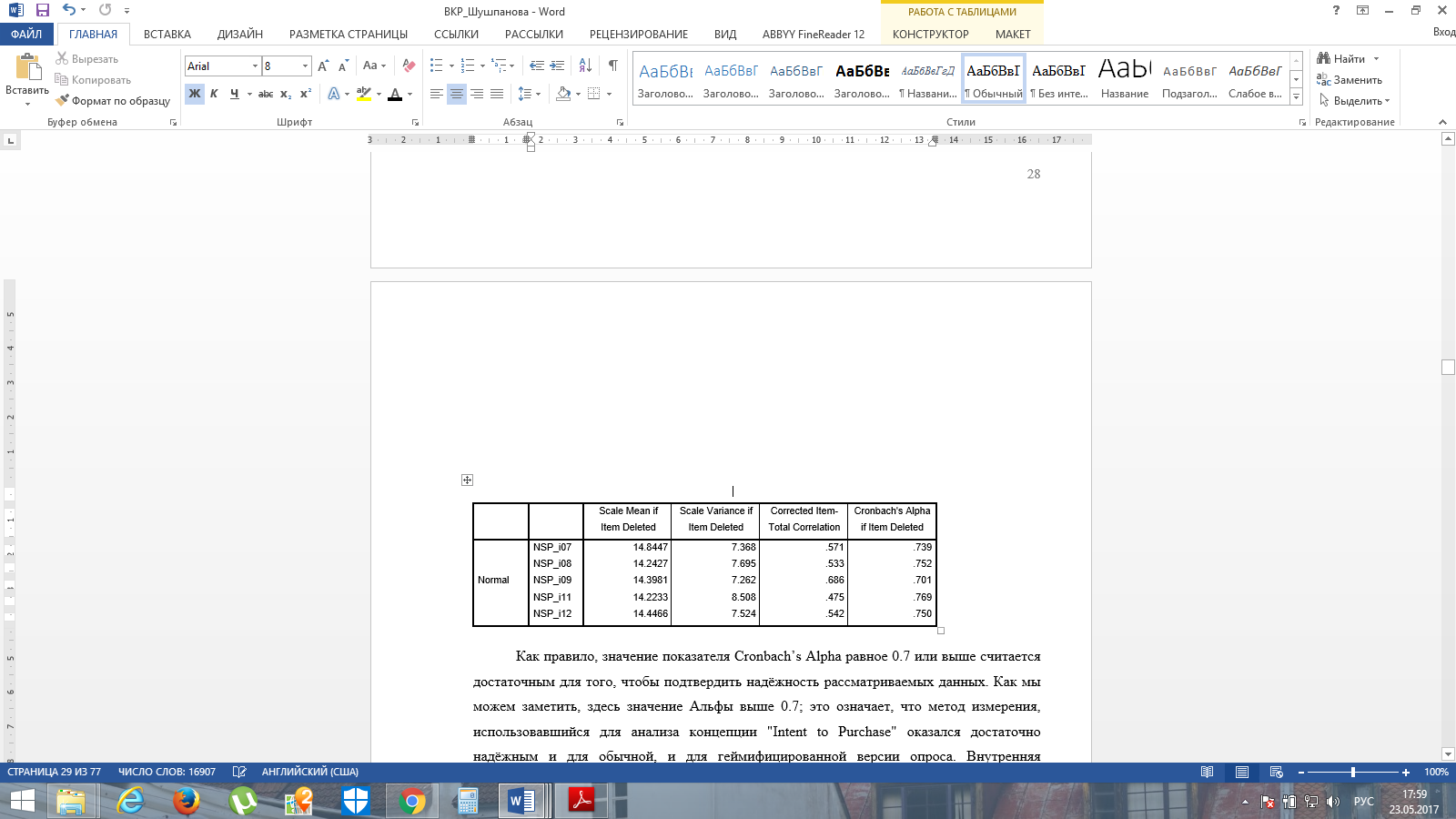 Рисунок 7 Item-Total Statistics для Намерения совершить покупкуКак правило, значение показателя Cronbach’s Alpha равное 0.7 или выше считается достаточным для того, чтобы подтвердить надёжность рассматриваемых данных. Как мы можем заметить, здесь значение Альфы выше 0.7; это означает, что метод измерения, использовавшийся для анализа концепции «Намерение Совершить Покупку» оказался достаточно надёжным и для обычной, и для геймифицированной версии опроса. Внутренняя согласованность элементов подтверждена последней колонкой в Рисунке 7, которая показывает, что, если один или несколько элементов будут исключены, значение α упадёт. Частота и Периодичность Покупок (CHPP)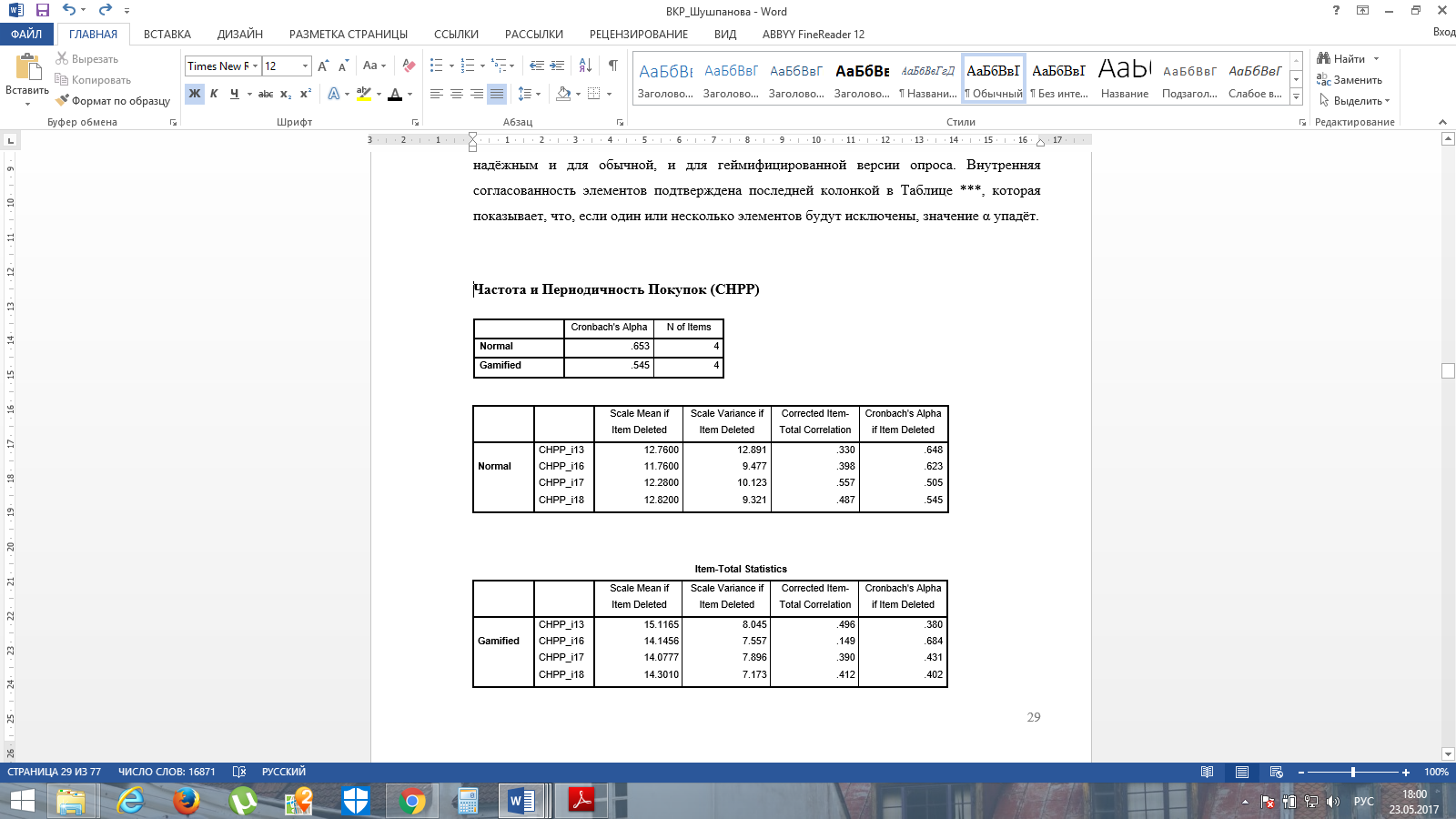 Рисунок 8 Cronbach's Alpha для Частоты и Периодичности Покупок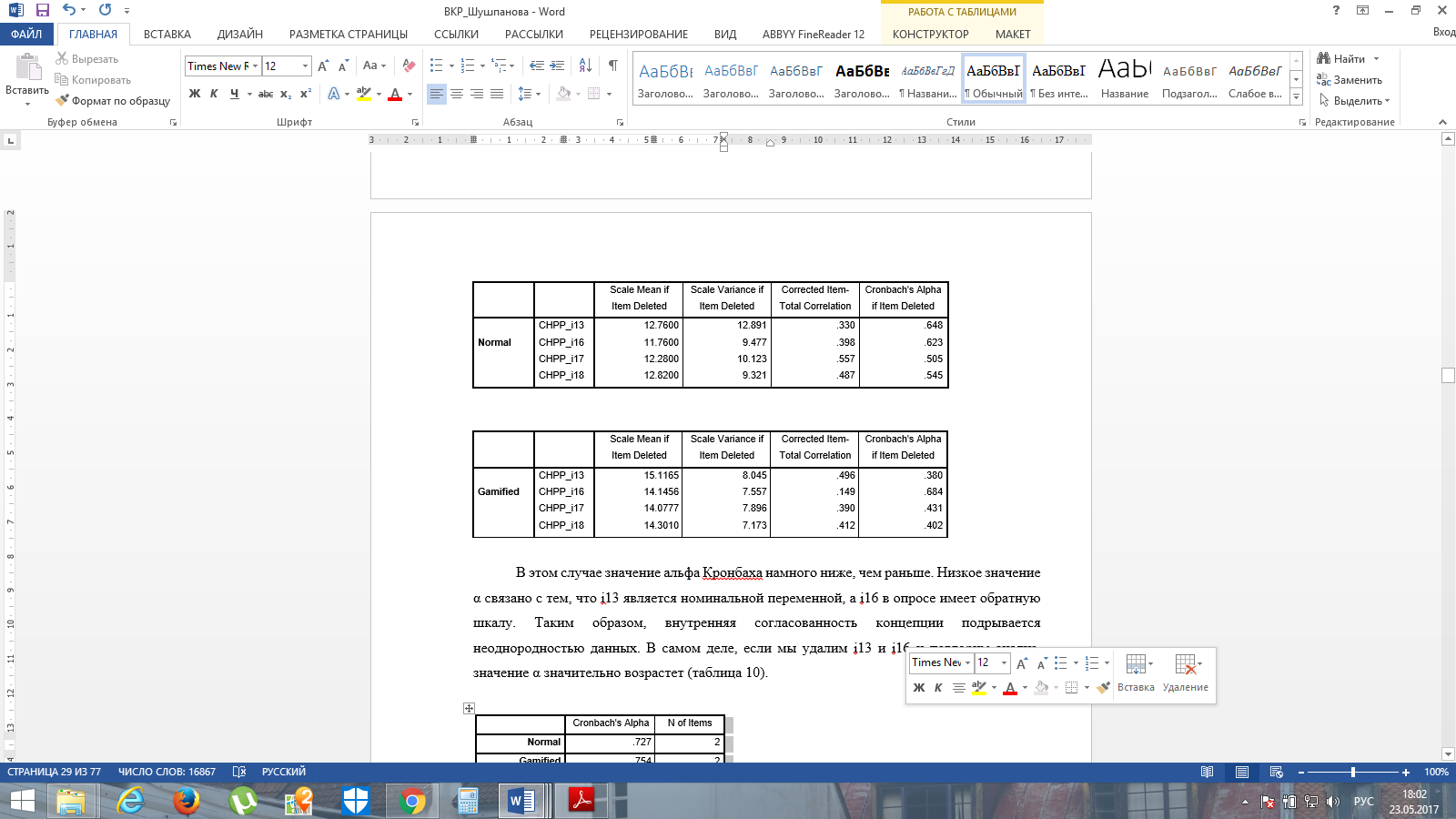 Рисунок 9 Item-Total Statistics для Частоты и Периодичности покупокВ этом случае значение альфа Кронбаха намного ниже, чем раньше. Низкое значение α связано с тем, что i13 является номинальной переменной, а i16 в опросе имеет обратную шкалу. Таким образом, внутренняя согласованность концепции подрывается неоднородностью данных. В самом деле, если мы удалим i13 и i16 и повторим анализ, значение α значительно возрастет (таблица 10).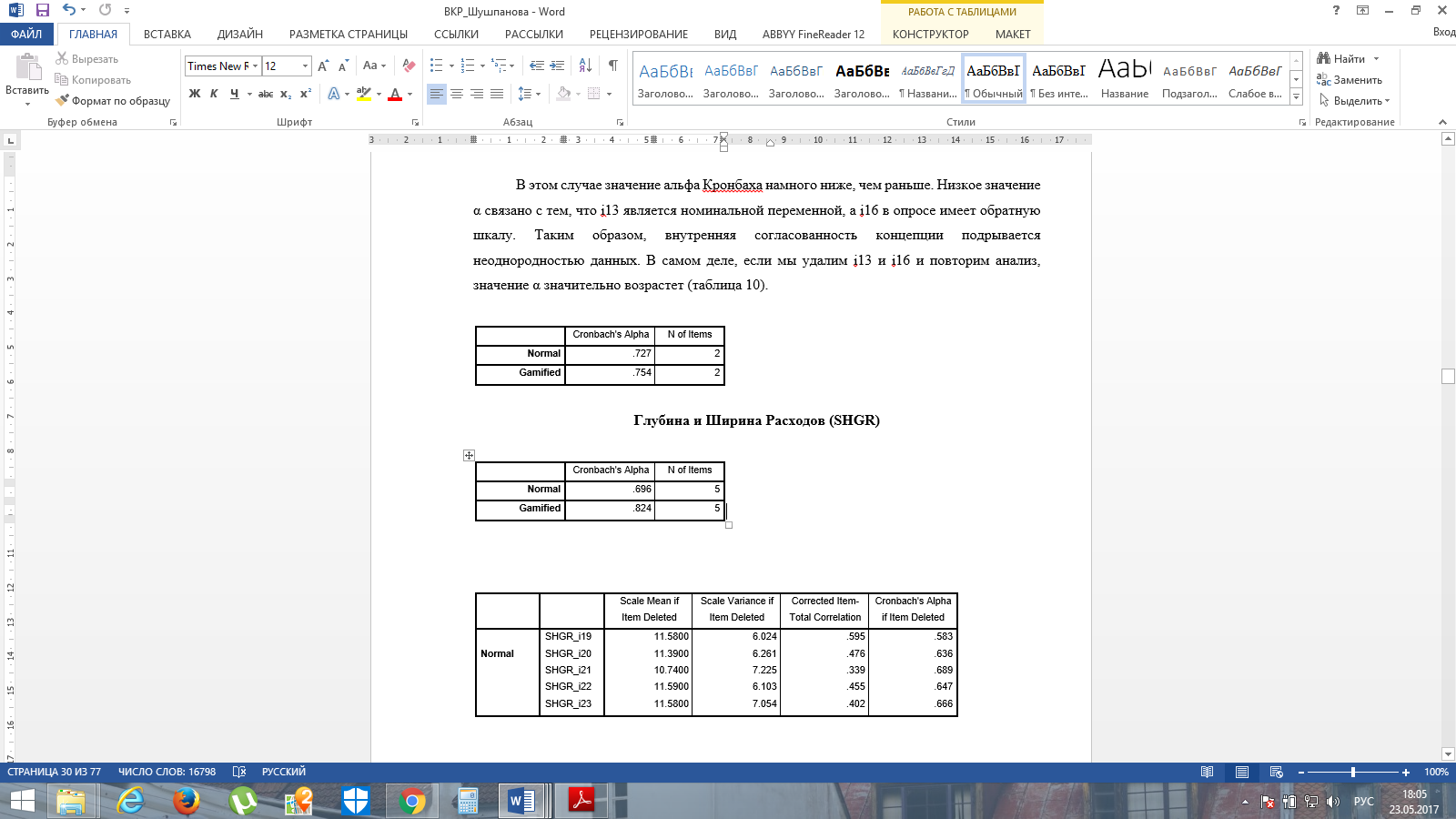 Рисунок 10 Повторная Cronbach's Alpha для Частоты и Периодичности ПокупокВеличина Расходов (SHGR)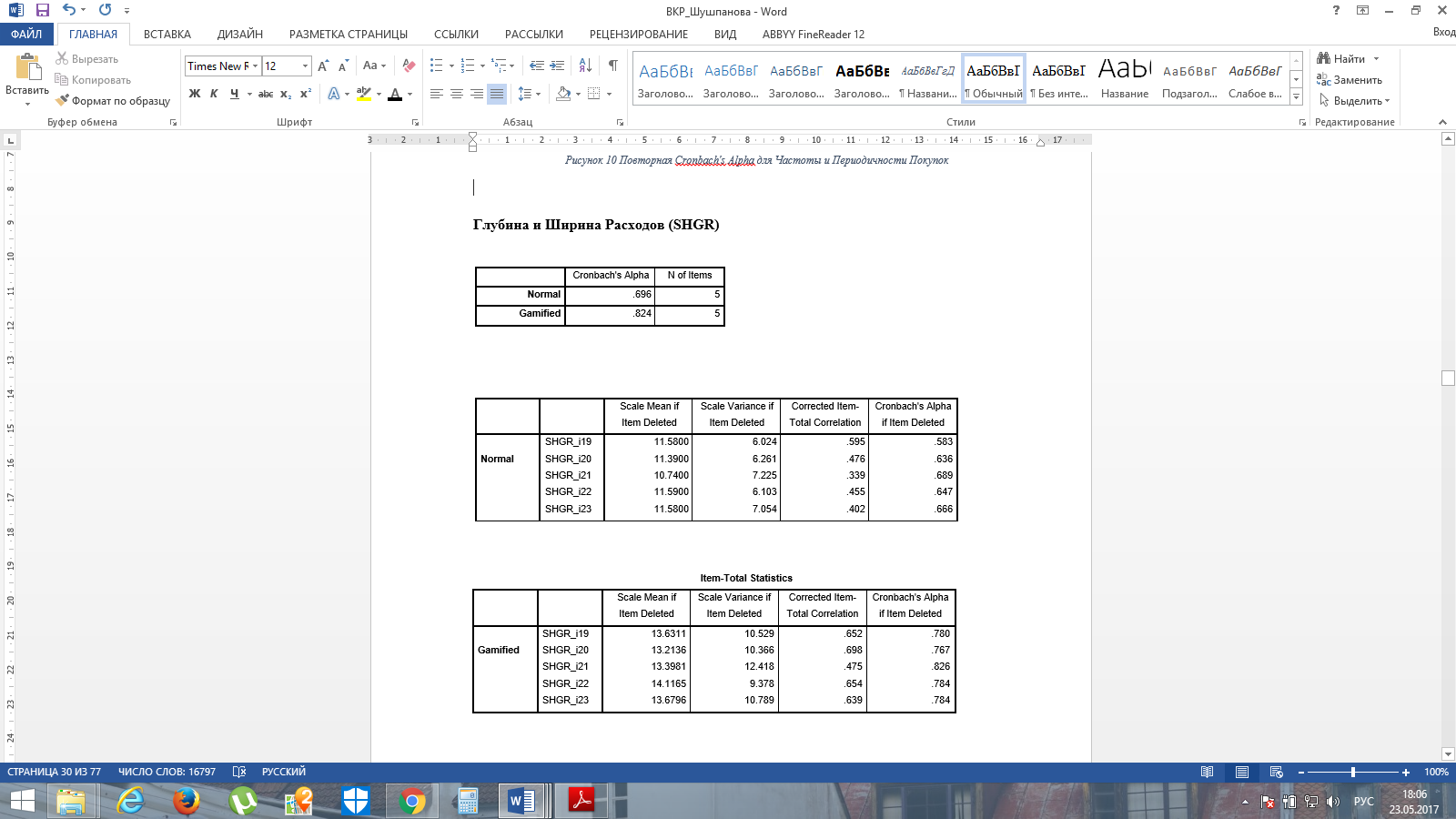 Рисунок 11 Cronbach's Alpha для Величины Расходов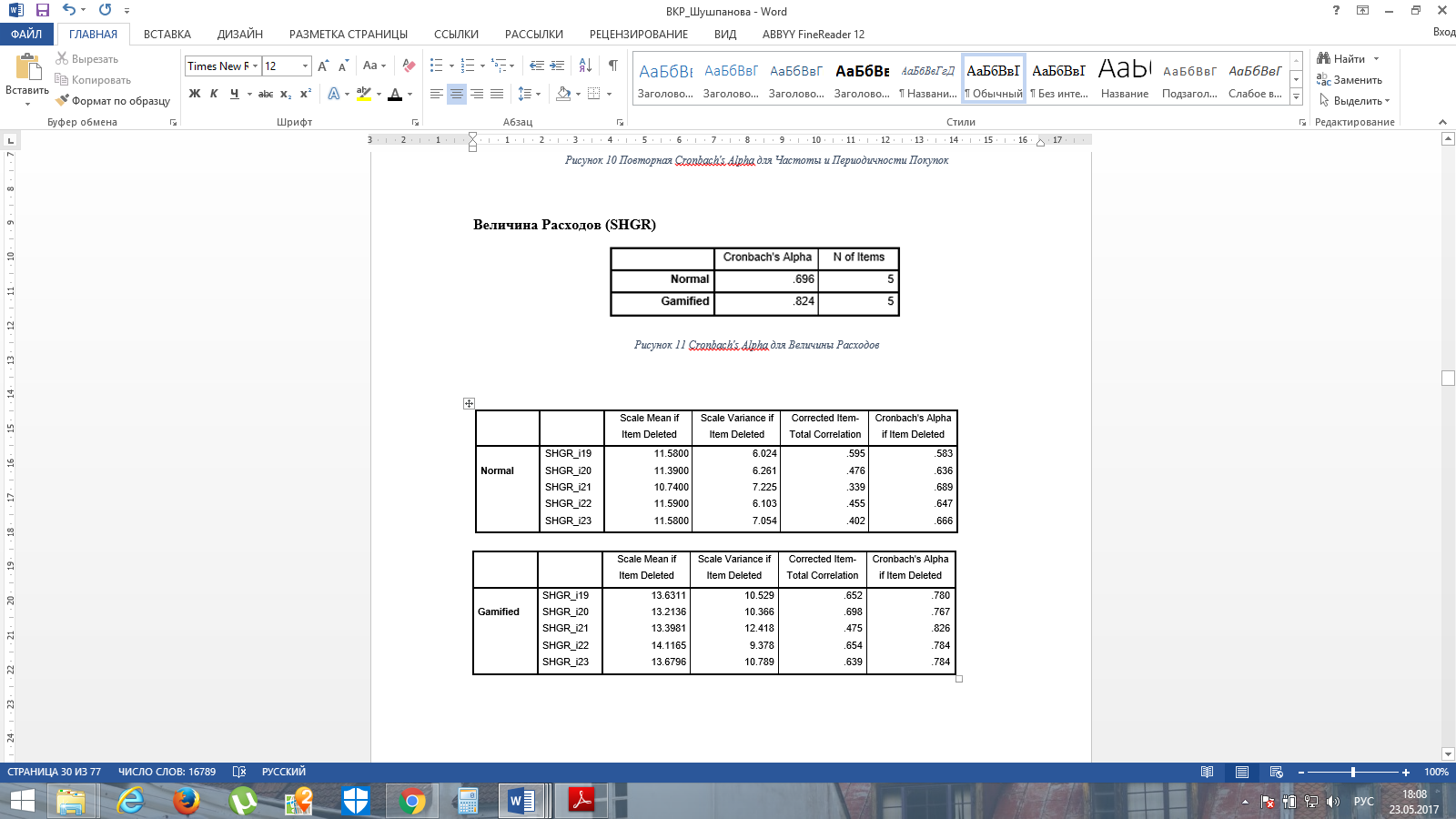 Рисунок 12 Item-Total Statistics для Величины РасходовДля Величины Расходов значение Альфы получилось достаточно хорошим (.824) для геймифицированного опроса. Статистика из Рисунка 12 подтверждает, что эти значения являются наилучшими в рамках внутренней согласованности, так как удаление одного или нескольких элементов, как SHGR_i21 из геймифицированного опроса, увеличит значение α только на 0.002. Устойчивость к Предложениям Конкурентов (UPK)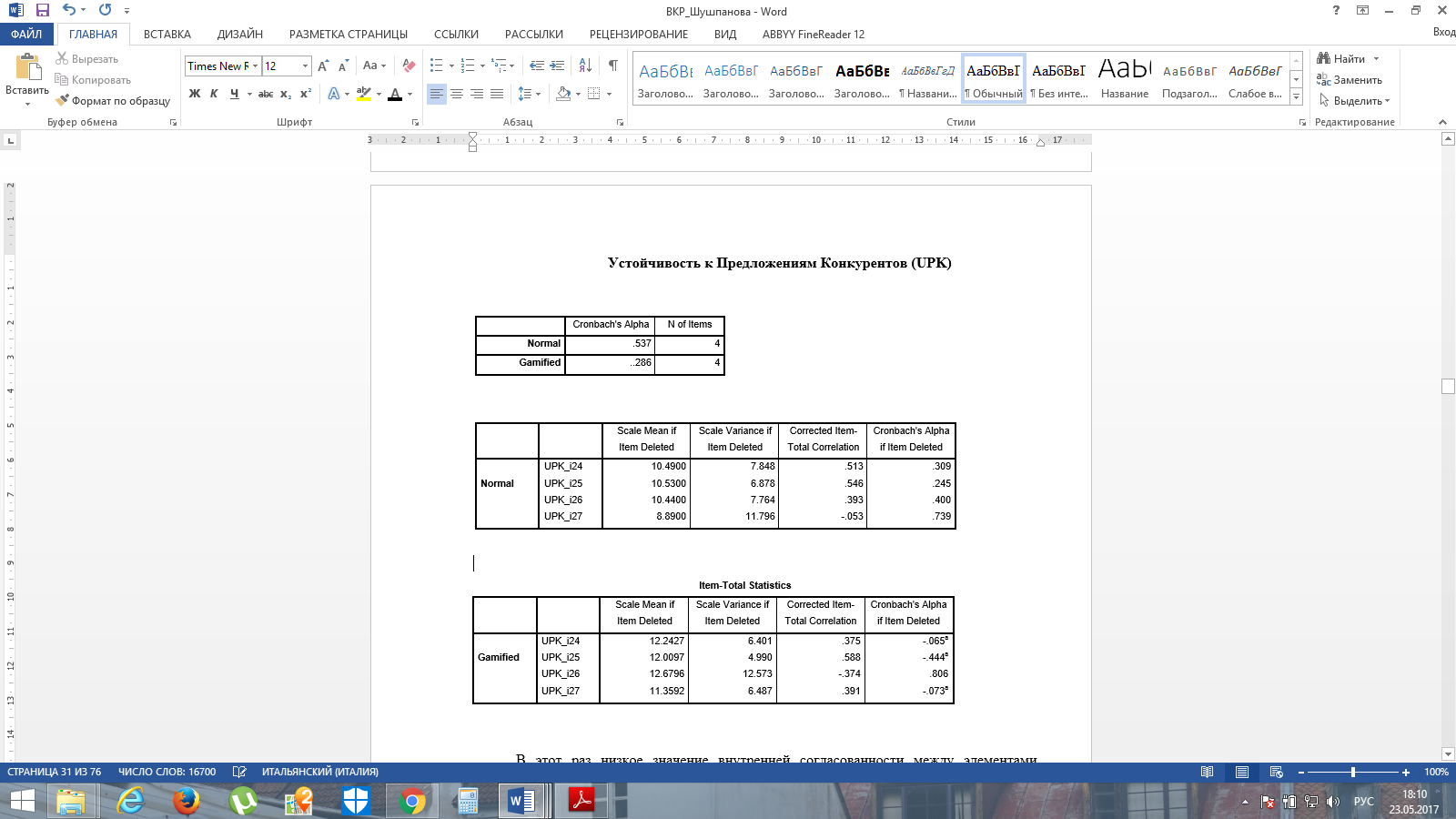 Рисунок 13 Cronbach's Alpha для Устойчивости к Предложениям Конкурентов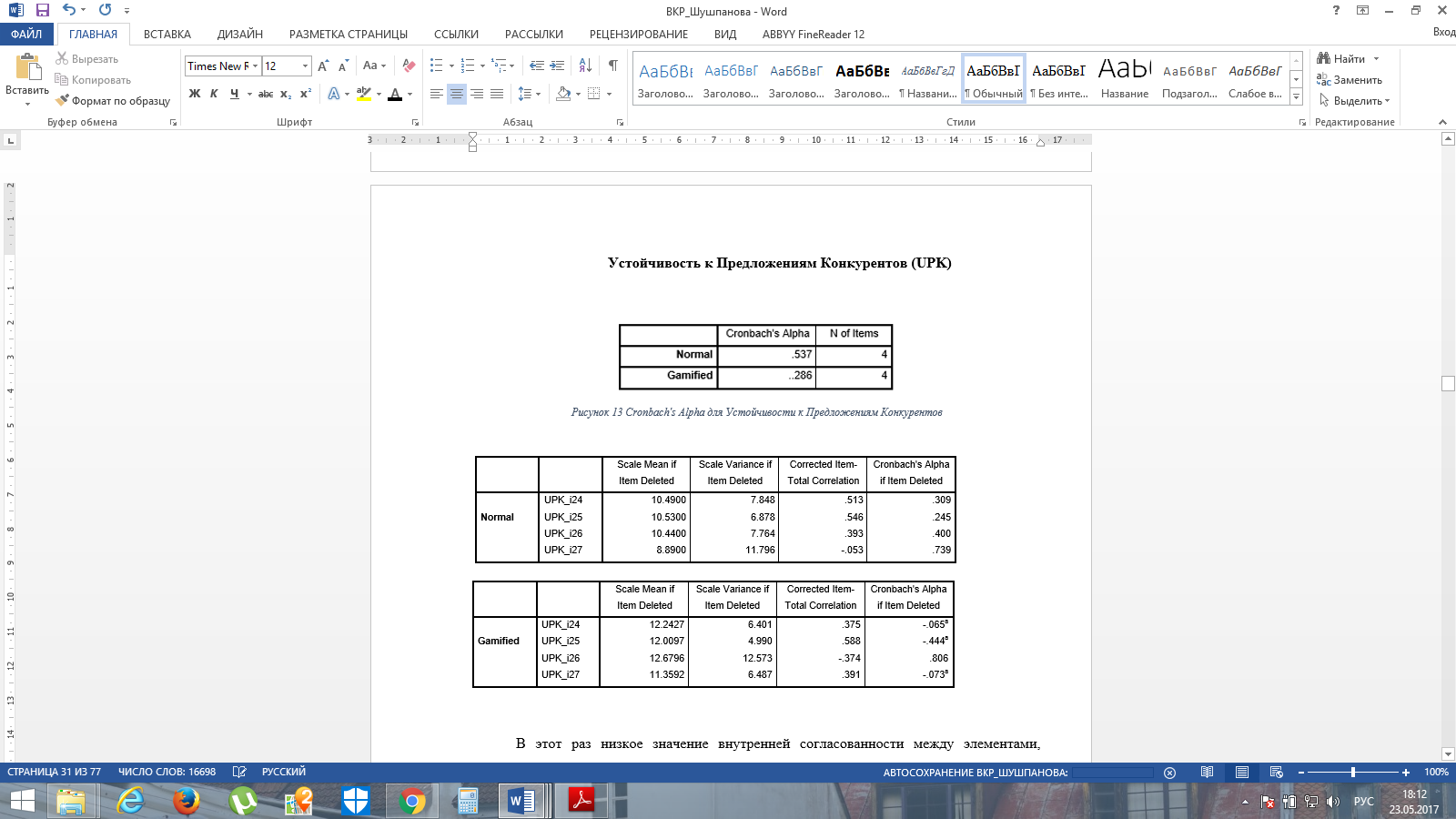 Рисунок 14 Item-Total Statistics для Устойчивости к Предложениям КонкурентовВ этот раз низкое значение внутренней согласованности между элементами, составляющими концепт “Устойчивость к Предложениям конкурентов”, было вызвано неожиданными значениями элементов i27 в нормальной версии опроса и i26 в геймифицированной. Так, достаточно низкое значение Альфы в геймифицированном опросе указывает на крайне сильное расхождение ответов на этот вопрос среди респондентов. Причиной этого могло стать разное восприятие преимуществ использования игровых механик в программах лояльности. На самом деле, после исключения двух элементов из обоих массивов данных и повторного анализа значение Cronbach’s Alpha возвращается к показателю выше. 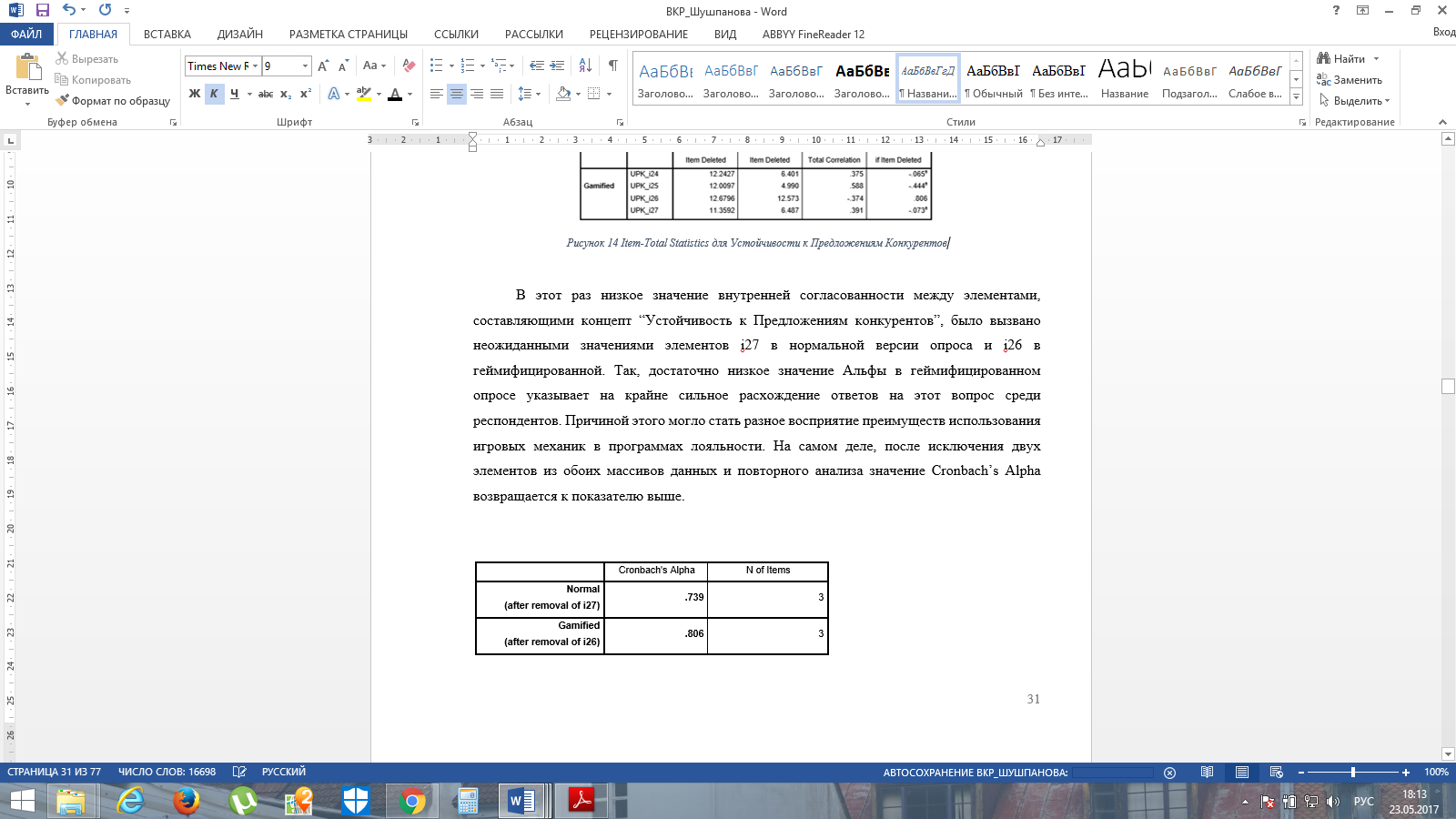 Рисунок 15 Повторная Cronbach's Alpha для Устойчивости к Предложениям Конкурентов3.4 Тестирование ГипотезОтборочные и демографические вопросыОпрос для тестовой и контрольной группы состоял из 31 вопроса. Первая группа (i01-i06) включала в себя отборочный вопрос, целью которого было выяснить, состоит ли респондент в какой-либо программе лояльности (OTB_i01). Наряду с возрастом от 18 лет, это было обязательным условием для прохождения всего опроса. Остальные 5 вопросов рассматривали привычки респондентов касательно их карт лояльности, участия в программе и других аспектов. Опросы завершались небольшим количеством демографических вопросов, определяющих возраст (D_i28) и пол (D_i29). Так как эти вопросы были одинаковыми для обеих групп, был сделан агрегированный анализ данных. 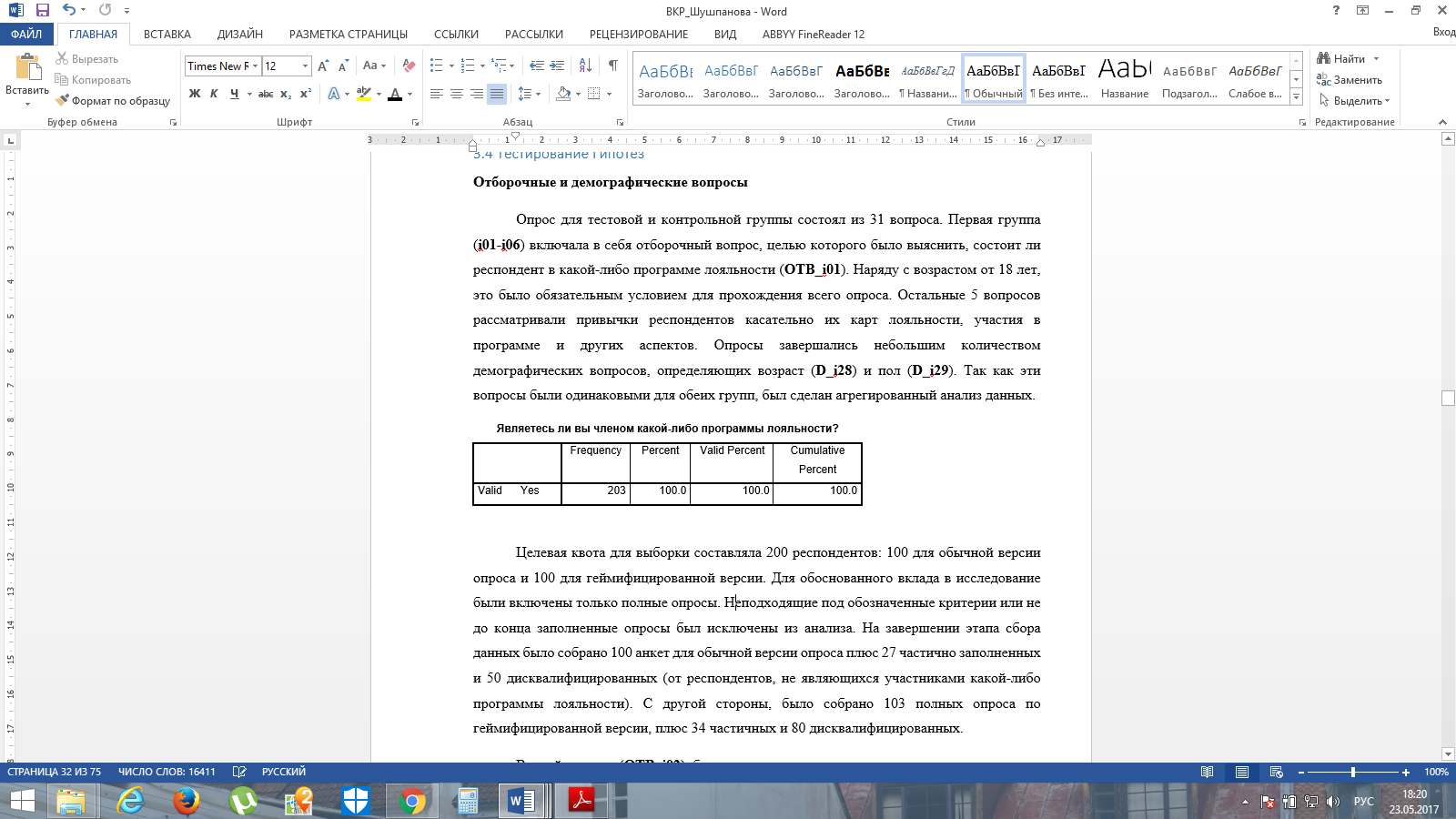 Рисунок 16 Частота для вопроса №1Целевая квота для выборки составляла 200 респондентов: 100 для обычной версии опроса и 100 для геймифицированной версии. Для обоснованного вклада в исследование были включены только полные опросы. Неподходящие под обозначенные критерии или не до конца заполненные опросы был исключены из анализа. На завершении этапа сбора данных было собрано 100 анкет для обычной версии опроса плюс 27 частично заполненных и 50 дисквалифицированных (от респондентов, не являющихся участниками какой-либо программы лояльности). С другой стороны, было собрано 103 полных опроса по геймифицированной версии, плюс 34 частичных и 80 дисквалифицированных. Второй вопрос (OTB_i02) был призван рассмотреть, к какому типу программы лояльности относятся респонденты. Возможные ответы: накопительная программа, бонусная программа авиакомпаний, карта постоянного покупателя, программа «купи 10 и получи 1 бесплатно». Респонденты могли свободно выбрать любое количество вариантов, включая опцию «прочее». Чтобы помочь респонденту классифицировать свою программу лояльности в одну из 4-х категорий, в опросе было приведено краткое объяснение особенностей каждого вида программы. Крайне малая частота ответов «прочее» (10 из 203) подтверждает точность выбранной классификации.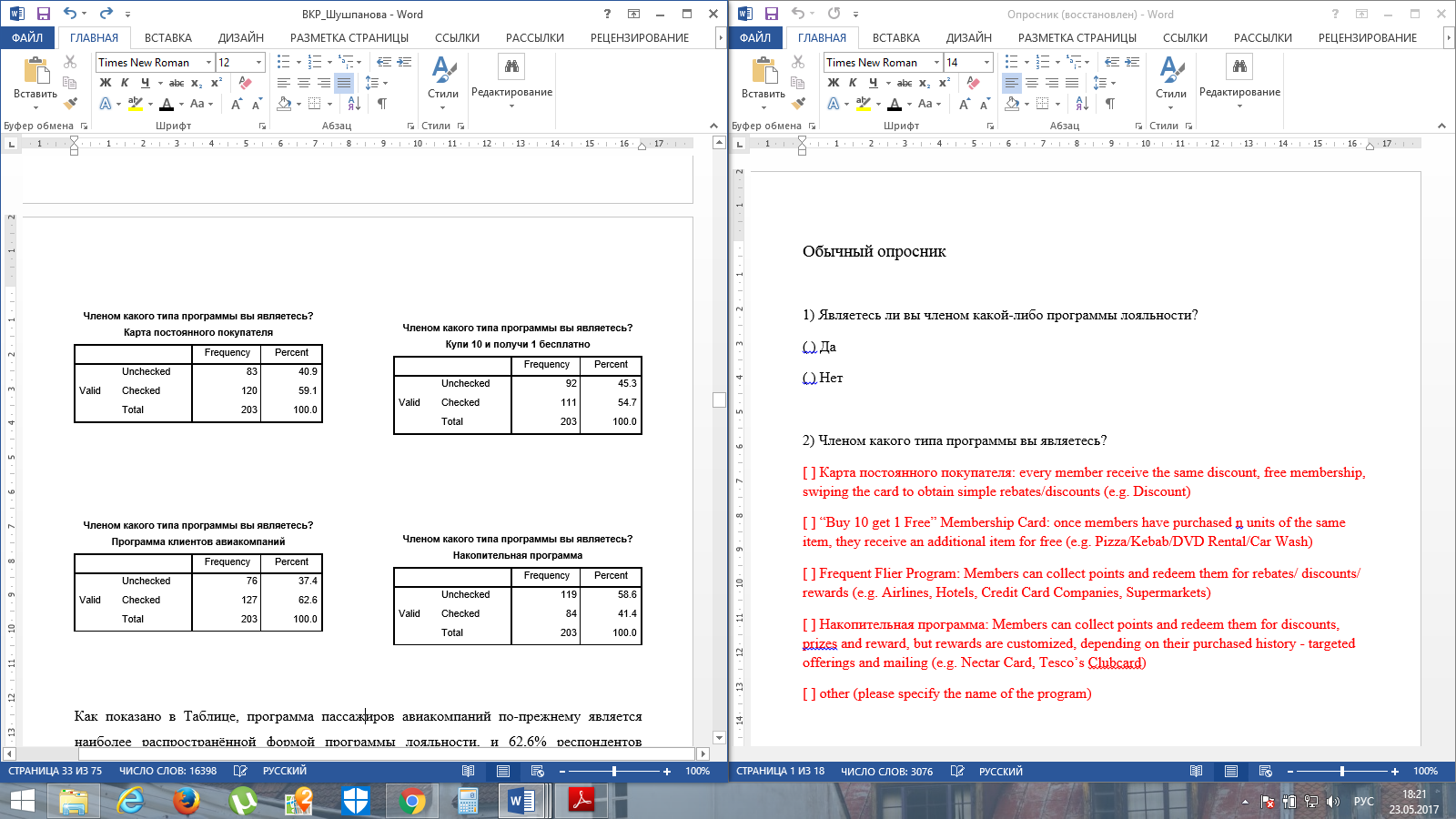 Рисунок 17 Частоты для вопроса №2Как показано в Таблице, программа пассажиров авиакомпаний по-прежнему является наиболее распространённой формой программы лояльности, и 62,6% респондентов отметили ее, после чего следуют карта постоянного покупателя (59,1%), «Купи 10 и получи 1 бесплатно» (54,7%) и накопительные программы лояльности (41,4%).Следующий вопрос выявлял, к какому количеству программ лояльности принадлежали респонденты (OTB_i04). Возможные ответы были классифицированы как 1,2, от 3 до 5 и более 5 программ. Как видно из таблицы 25, более 44% респондентов принадлежат к 3-5 программам, 27,1 к 2 программам и 16,7% к более чем 5 программам. Эти результаты еще раз подтверждают тот факт, что рынок лояльности является чрезвычайно конкурентным и характеризуется перенасыщенностью подобных программ и «полигамно-лояльными» клиентами, которые стремятся держать в своих кошельках больше карт лояльности и переключаются с одной на другую в зависимости от экономического удобства.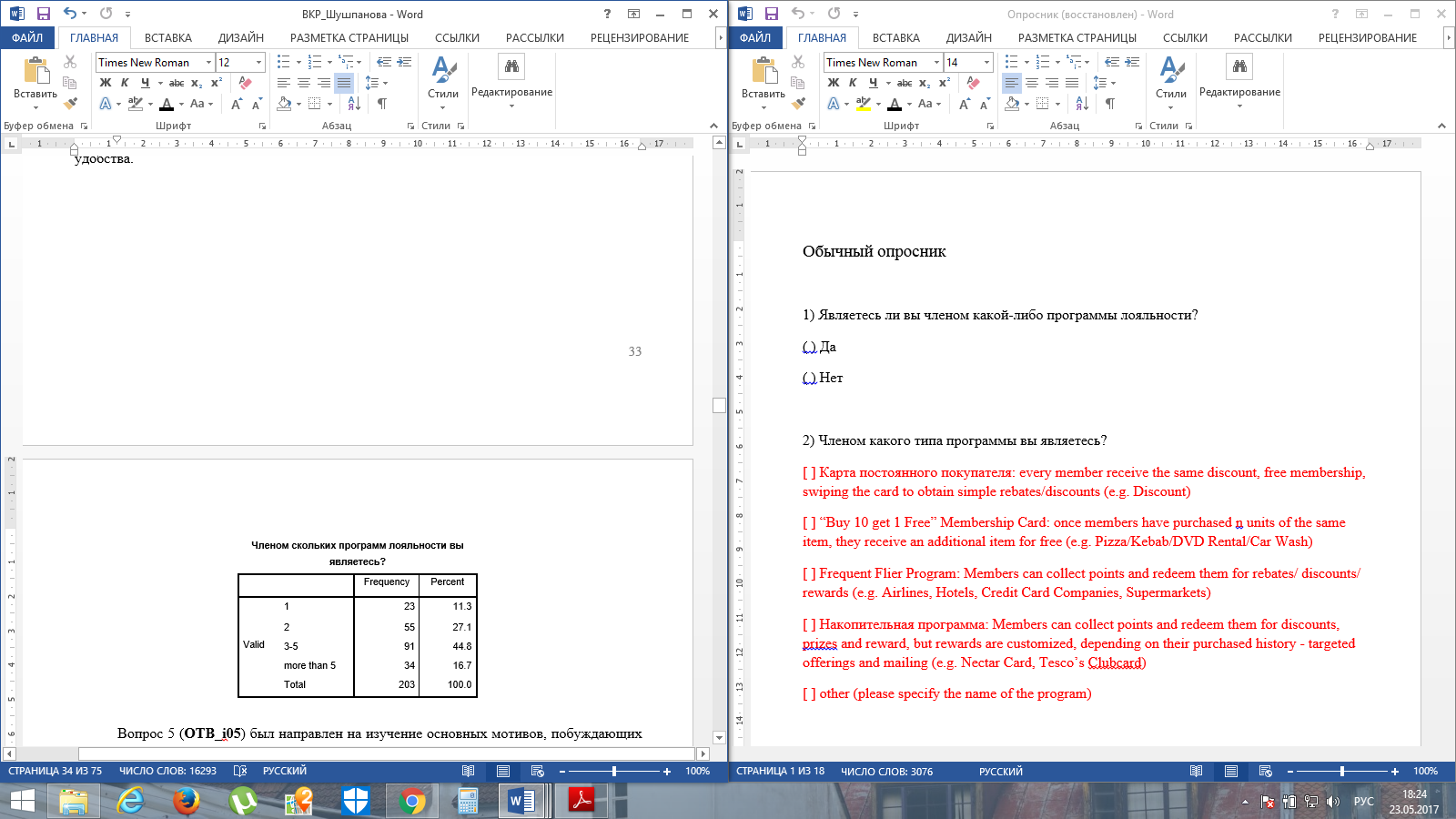 Рисунок 18 Частоты для вопроса № 4Вопрос 5 (OTB_i05) был направлен на изучение основных мотивов, побуждающих людей регистрироваться в одной или нескольких программах лояльности. В этом случае респондент также мог отметить все ответы, которые считал подходящими для себя. Первые два варианта («Возможность получить скидку/купон» и «Возможность получить награду») отражали более инструментальный подход к программам лояльности, и они имели самую высокую частоту ответов: 73,9% респондентов говорили, что вознаграждение является основной причиной для их участия в программе лояльности, в то время как 65,5% назвали главной причиной возможность получения скидок/купонов. Два ответа, связанные со статусом (Рисунок 19), имели значительно более низкие показатели, причем 18,2% респондентов регистрировались в программе лояльности, потому что они считают себя особыми клиентами, а 8,9% - подчиняясь простому конформистскому инстинкту. Вместо этого почти 50% респондентов признают ценность дополнительных услуг и преимуществ в качестве достойной причины зачисления в программу лояльности.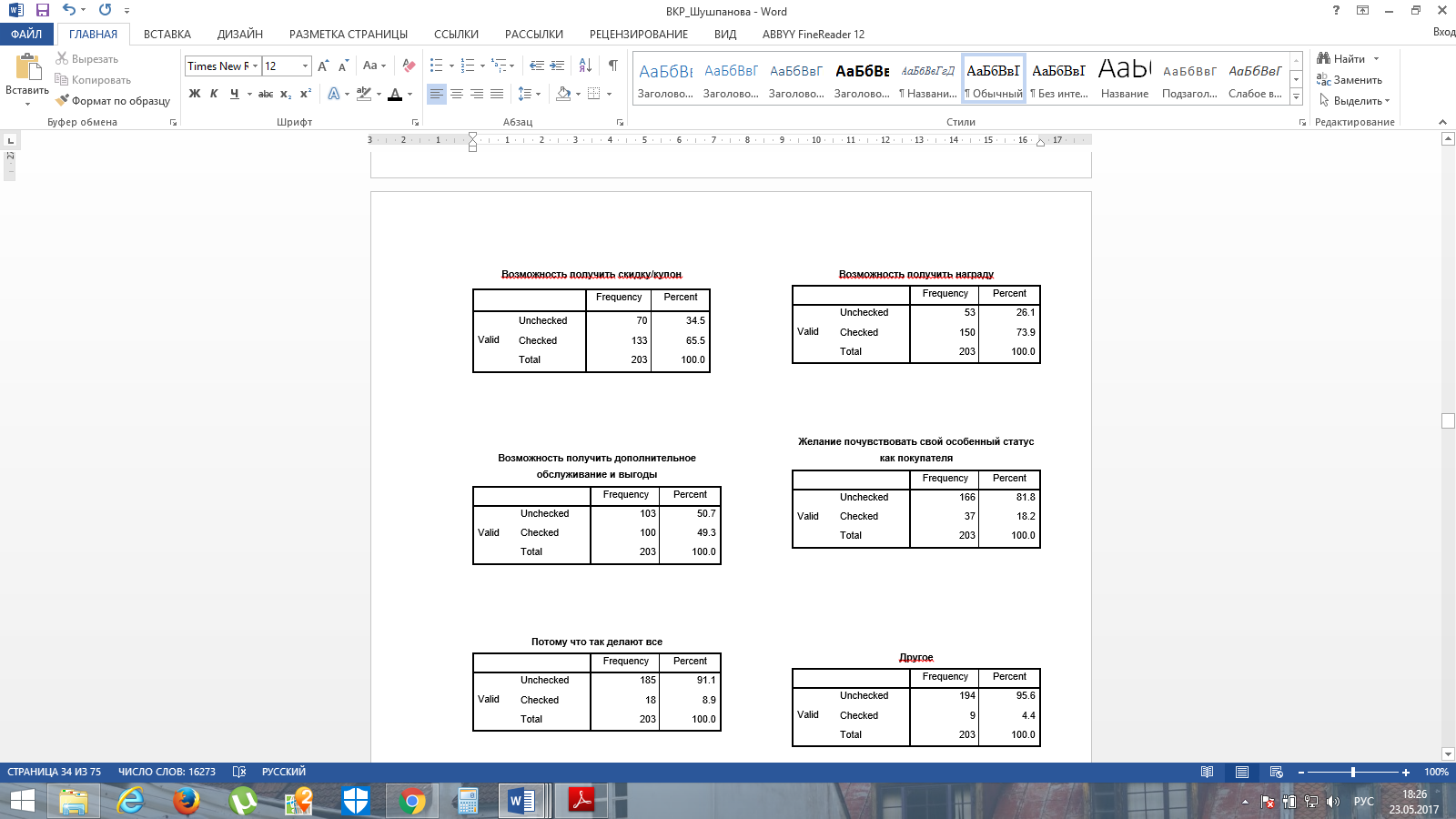 Рисунок 19 Частоты для вопроса № 5   	Особенно интересен анализ причин, по которым 4,4% опрошенных отметили опцию «прочее» по этому вопросу. Из девяти респондентов трое рассматривают программу лояльности как средство экономии денег, двое считают ее средством получения более высокого статуса, и один рассматривает это как необходимое условие для выполнения сделки («если вы член программы лояльности, вы не можете совершить покупку»). Причина «Потому что я получаю удовольствие от этого» предполагает, что субъект зарегистрирован в какой-то программе, включающей игровые элементы. Наконец, «Мне нравится хранить в моем кошельке карты лояльности, это дает мне чувство преимущества» предлагает психологическую связь между участником и поставщиком программ, что влияет на внутренний статус респондента; однако такое влияние на статус инициируется не самой программой, а картой как физическим объектом. Подобная мотивация встречается довольно редко, и ее очень трудно найти в литературе, но она может возникнуть в случае с очень известными брендами, которые работают с в программах участия с компаниями кредитных карт.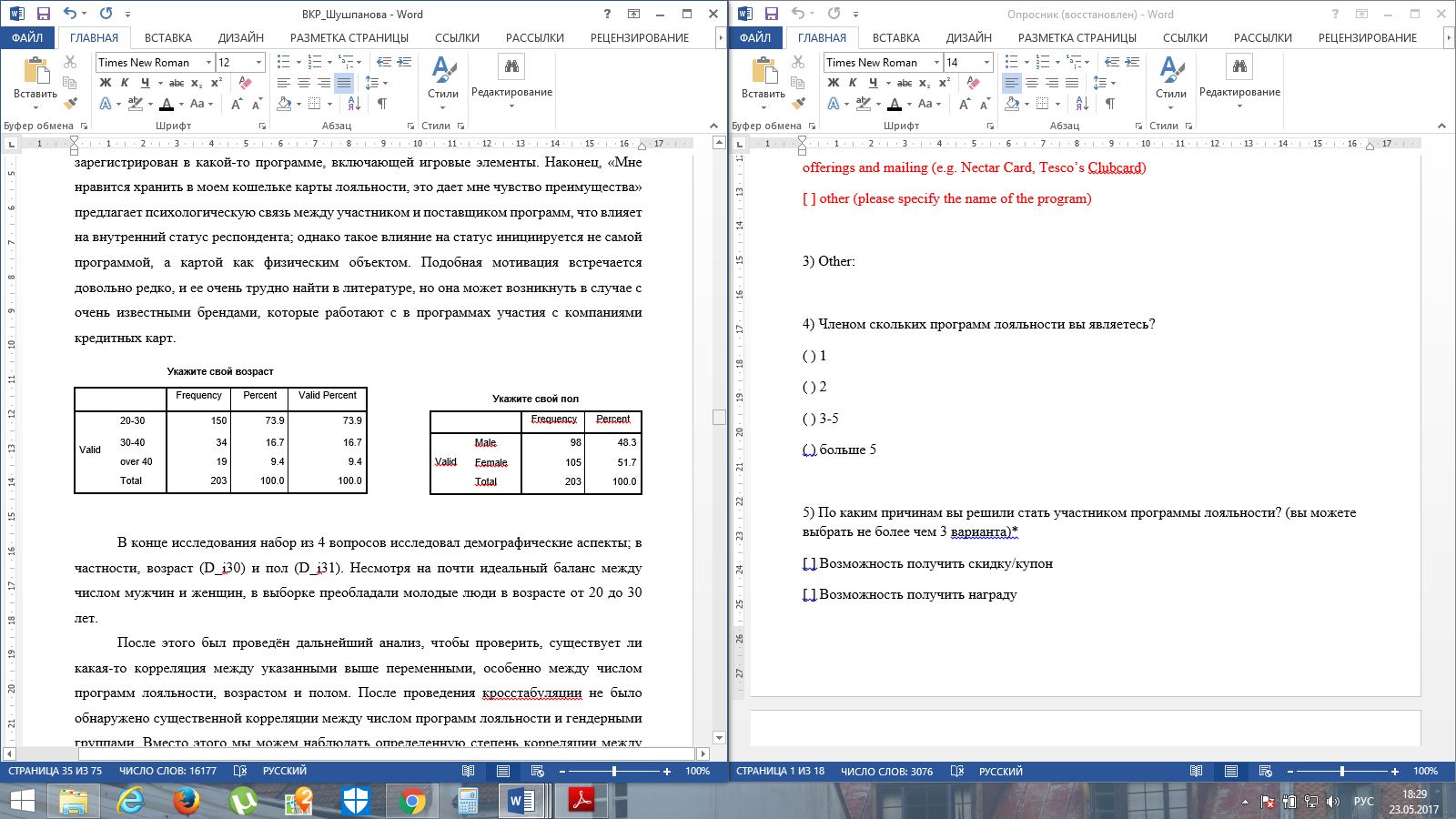 Рисунок 20 Частоты для вопросов № 28 и № 29В конце исследования набор из 4 вопросов исследовал демографические аспекты; в частности, возраст (D_i28) и пол (D_i29). Несмотря на почти идеальный баланс между числом мужчин и женщин, в выборке преобладали молодые люди в возрасте от 20 до 30 лет. После этого был проведён дальнейший анализ, чтобы проверить, существует ли какая-то корреляция между указанными выше переменными, особенно между числом программ лояльности, возрастом и полом. После проведения кросстабуляции не было обнаружено существенной корреляции между числом программ лояльности и гендерными группами. Вместо этого мы можем наблюдать определенную степень корреляции между возрастом респондента и количеством программ лояльности, к которым он принадлежит. Как показано на Рисунке 21, оба значения Phi и Cramer’s V показывают, что существует определённая степень зависимости, и эта зависимость статистически значима (уровень Approx. Sig. ниже 0,05). В этом случае, молодой возраст респондента, по-видимому, является причиной того, что он зарегистрирован в относительно большом числе программ лояльности. 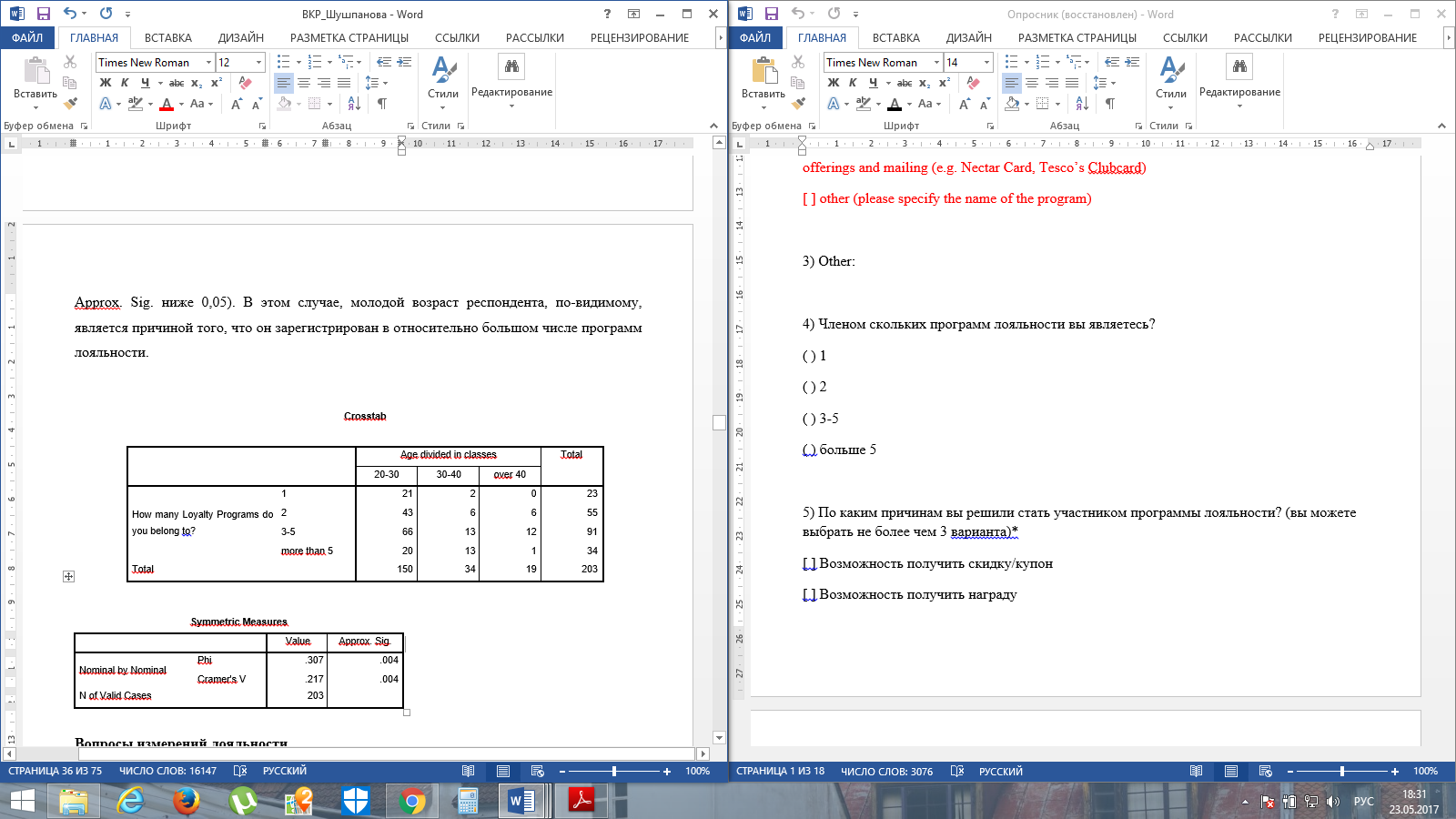 Рисунок 21 Crosstab для Вопроса № 4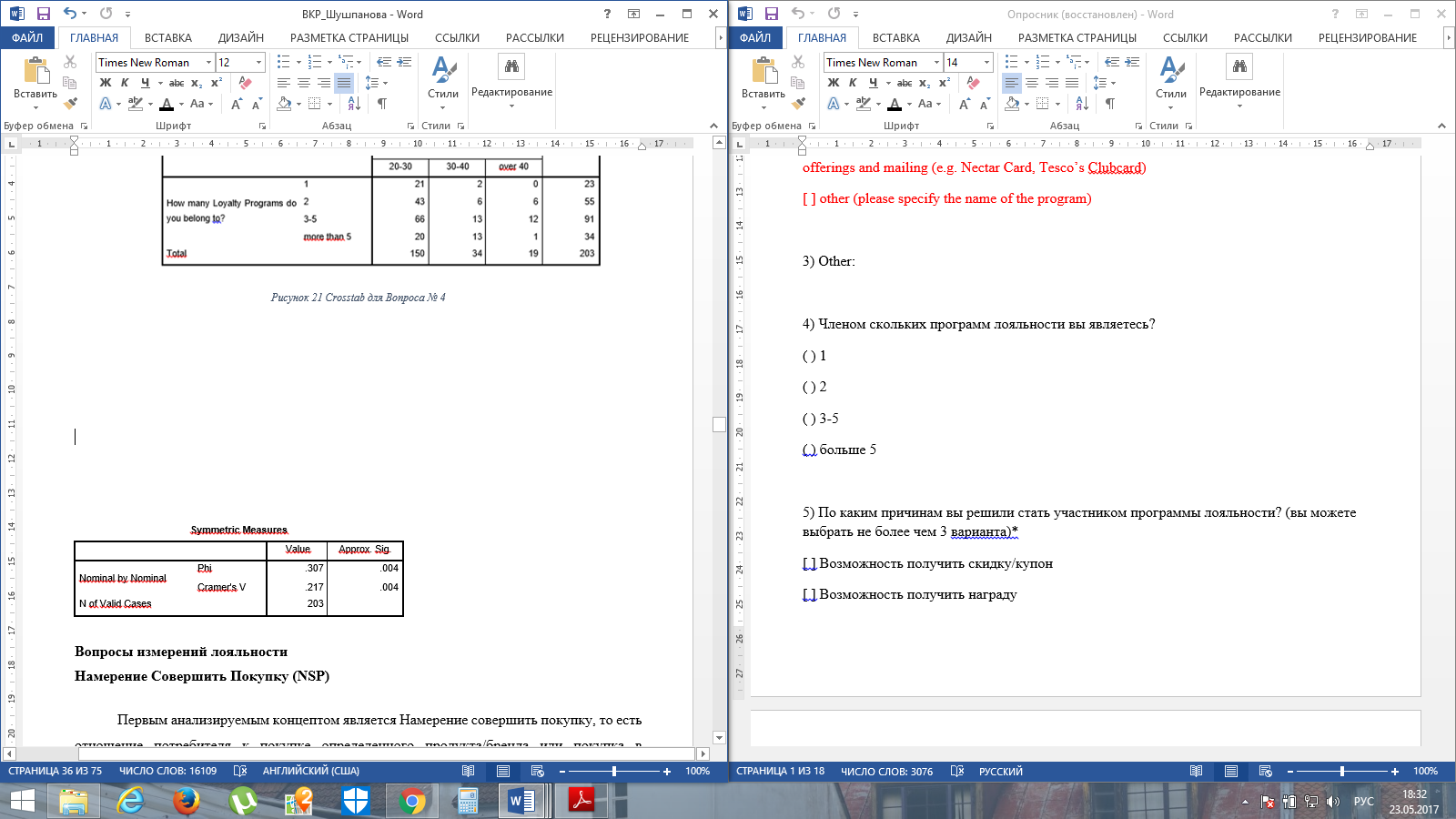 Рисунок 22 Symmetric Measure для Вопроса № 4Вопросы измерений лояльностиНамерение Совершить Покупку (NSP)Первым анализируемым концептом является Намерение совершить покупку, то есть отношение потребителя к покупке определенного продукта/бренда или покупка в определенном магазине. Намерение совершить покупку - это концепт, связанный с Гипотезой 1, а именно:H1: При прочих равных, использование инструментов геймификации повышает вероятность того, что покупатель будет приобретать товары в определённом магазине/использовать товары под определённым брендом.Было разработано пять вопросов, чтобы выяснить, в какой степени характеристики обычной или геймифицированной программы лояльности могут влиять на намерение покупателя совершить покупку. Респондентам было предложено ранжировать свое согласие с утверждениями по шкале от минимума до 1 (Полностью не согласен) до максимума 5 (Полностью согласен). Текст каждого вопроса изменен, чтобы отразить различия между типичной программой лояльности и программой, к которой применялись методы геймификации.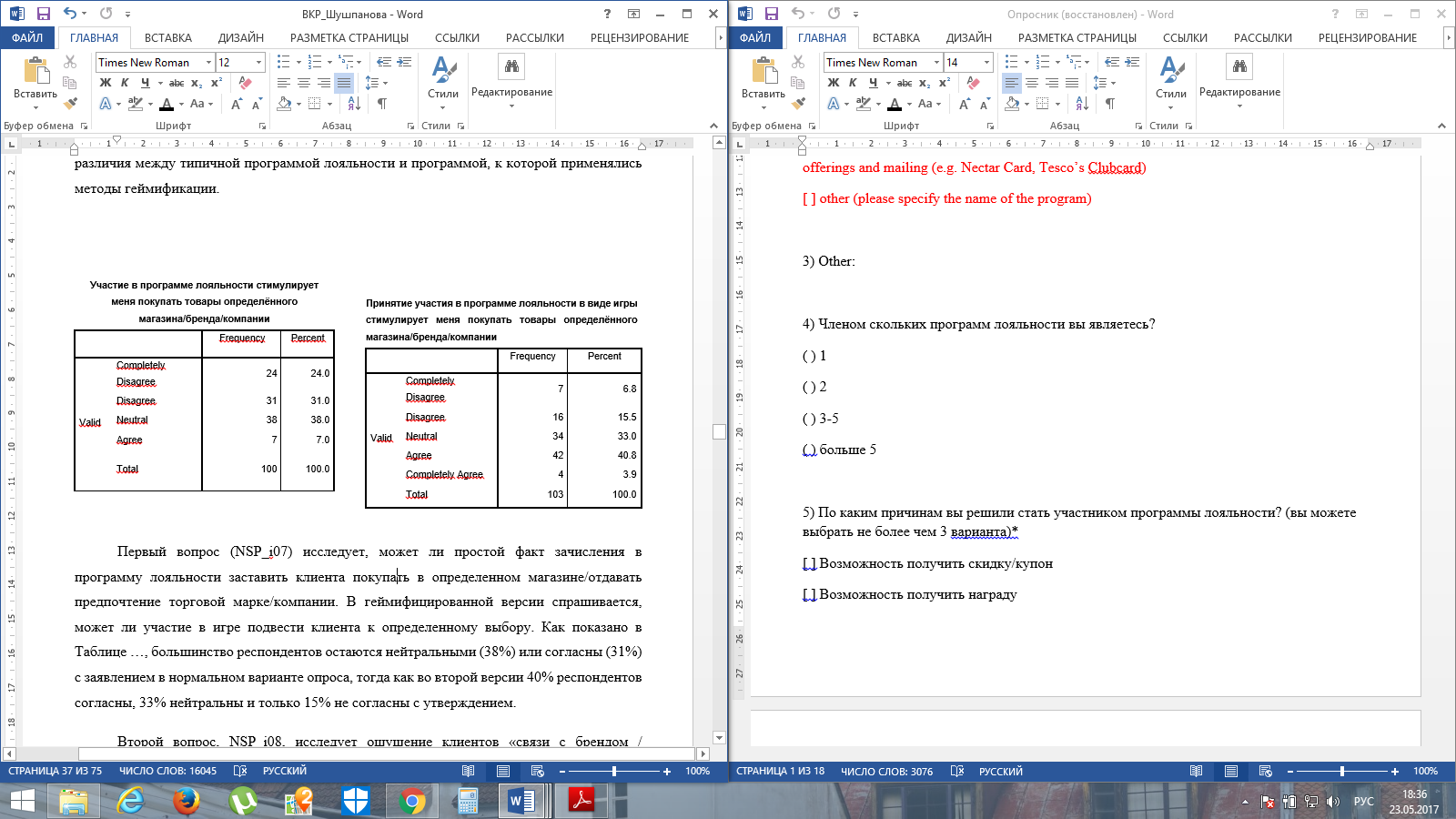 Рисунок 23 Статистика для Вопросов № 7Первый вопрос (NSP_i07) исследует, может ли простой факт зачисления в программу лояльности заставить клиента покупать в определенном магазине/отдавать предпочтение торговой марке/компании. В геймифицированной версии спрашивается, может ли участие в игре подвести клиента к определенному выбору. Как показано на Рисунке 23, большинство респондентов остаются нейтральными (38%) или согласны (31%) с заявлением в нормальном варианте опроса, тогда как во второй версии 40% респондентов согласны, 33% нейтральны и только 15% не согласны с утверждением.Второй вопрос, NSP_i08, исследует ощущение клиентов «связи с брендом/ магазином». Вопрос призван показать, может ли эффект от участия в программе лояльности положительно влиять на это чувство, в то время как геймифицированная программа лояльности включала в себя «награду новичка» после вступления человека в программу. Здесь становится очевидно влияние поощрения за вступление в программу лояльности на формирование чувства принадлежности и связи между клиентом и брендом; Действительно, более 50% респондентов согласны и более 20% полностью согласны с утверждением. С другой стороны, в случае обычной программы можно сделать вывод о том, что простое зачисление в программу лояльности недостаточно для того, чтобы клиент чувствовал себя более связанным с брендом, при этом большинство респондентов относятся к утверждению нейтрально (37%), и одна четвертая  ним не согласна (25%).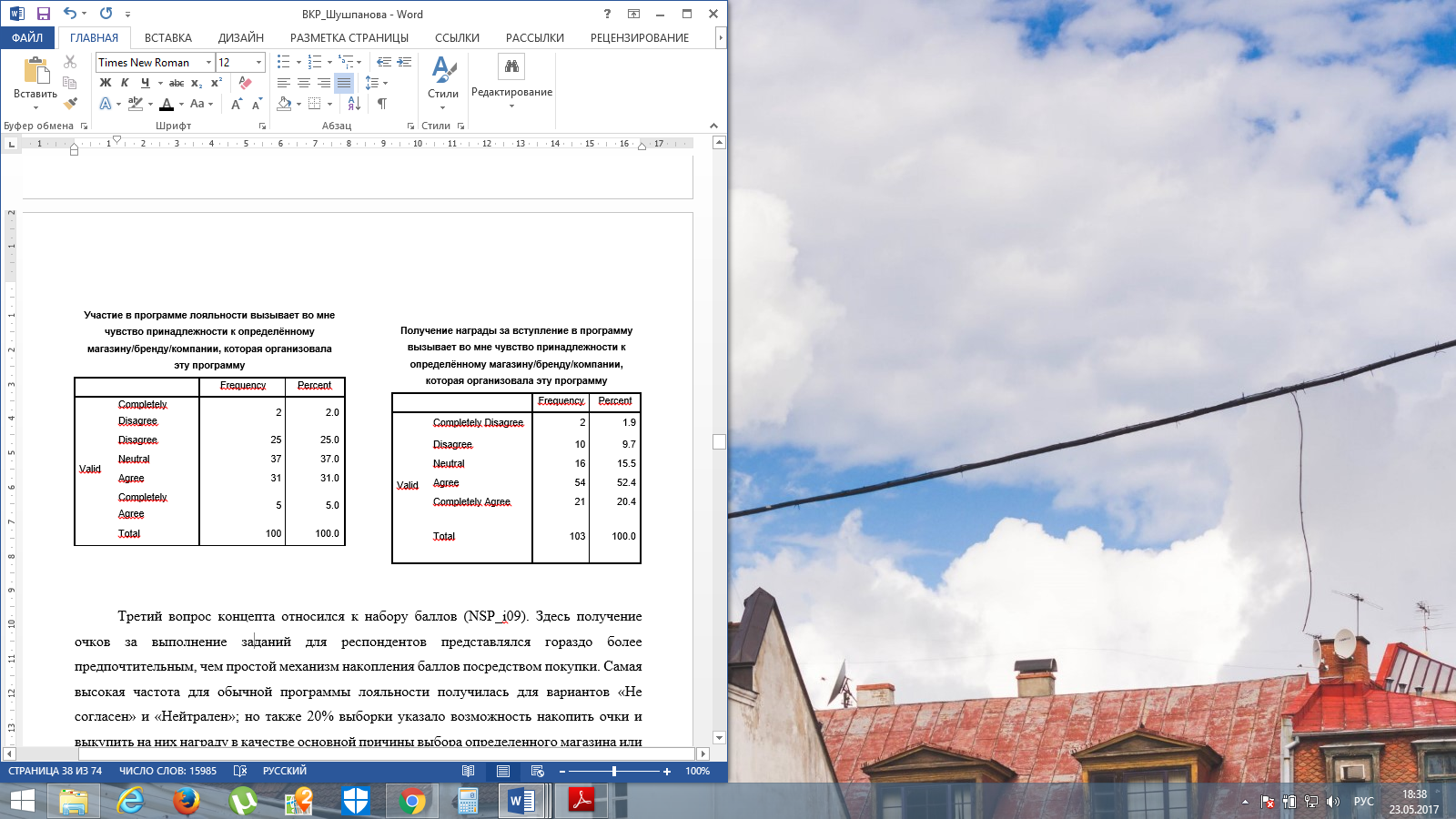 Рисунок 24 Статистика для Вопросов № 9Третий вопрос концепта относился к набору баллов (NSP_i09). Здесь получение очков за выполнение заданий для респондентов представлялся гораздо более предпочтительным, чем простой механизм накопления баллов посредством покупки. Самая высокая частота для обычной программы лояльности получилась для вариантов «Не согласен» и «Нейтрален»; но также 20% выборки указало возможность накопить очки и выкупить на них награду в качестве основной причины выбора определенного магазина или бренда. Однако, глядя на таблицу справа, более 50% респондентов в геймифицированном опросе согласны с основанным на игре механизмом набора баллов, основанным на задачах, квестах и вызовах.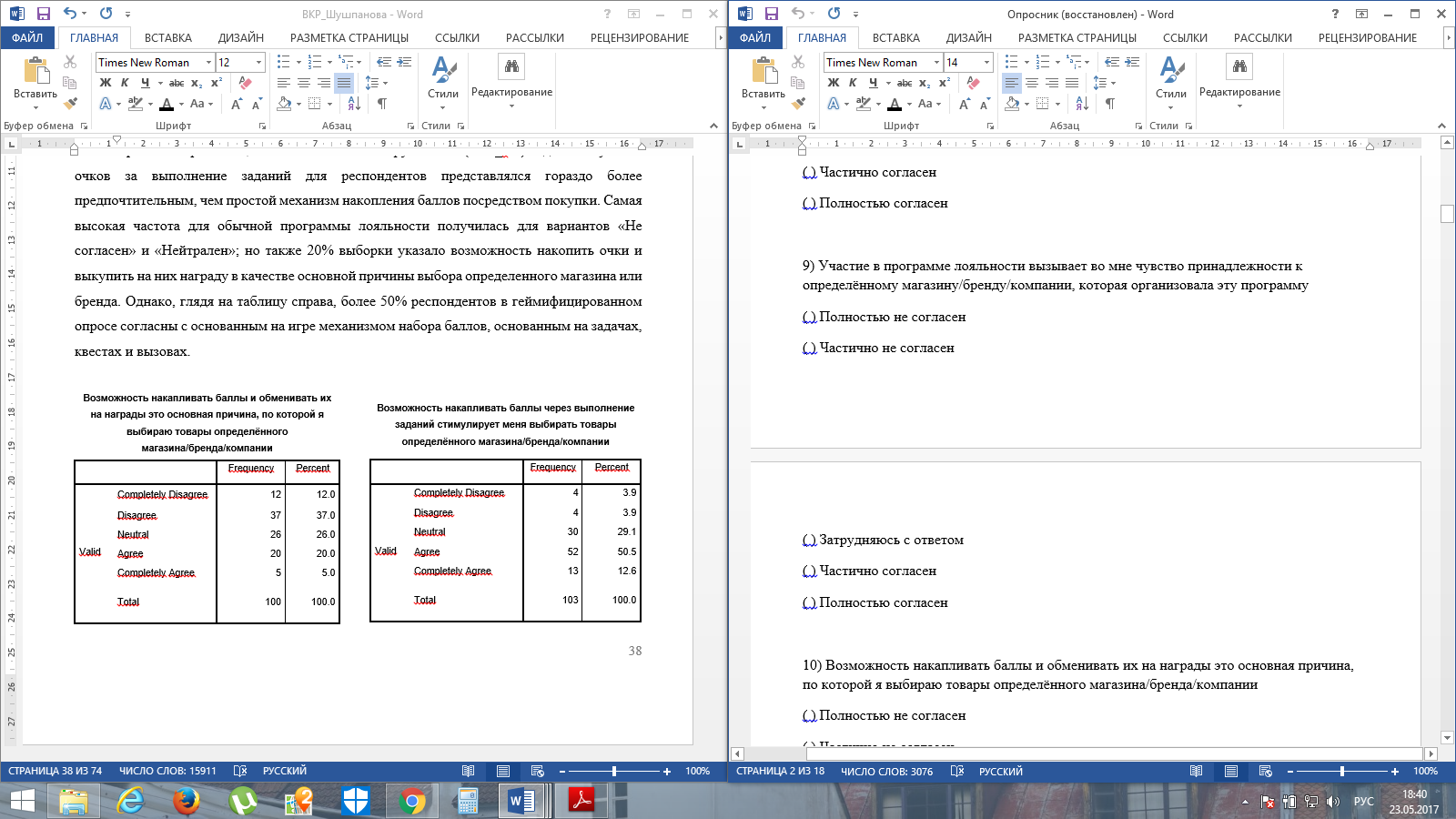 Рисунок 25 Статистика для Вопросов № 10Всё меняется, когда участник программы лояльности близок к тому, чтобы получить вознаграждение, которое его/её интересует. Оценки по вопросу NSP_i11 показывают, что, даже если клиент не чувствует себя связанным с магазином/торговой маркой, будучи зачисленным в программу лояльности, он больше склонен сделать покупку в определенном магазине, если он находится близко к пороговому значению, которое позволит ему получить вознаграждение. Этот контр-тренд подтверждается как для нормальной, так и для геймифицированной программы лояльности, у которых получились почти одинаковые значения ответов респондентов. Эта «завышенная лояльность» является временной, которая, как правило, исчезает с достижением покупателем порога и получением вознаграждения. Маркетологи должны быть очень осторожны с этим явлением, особенно на этапах структурирования программы лояльности. 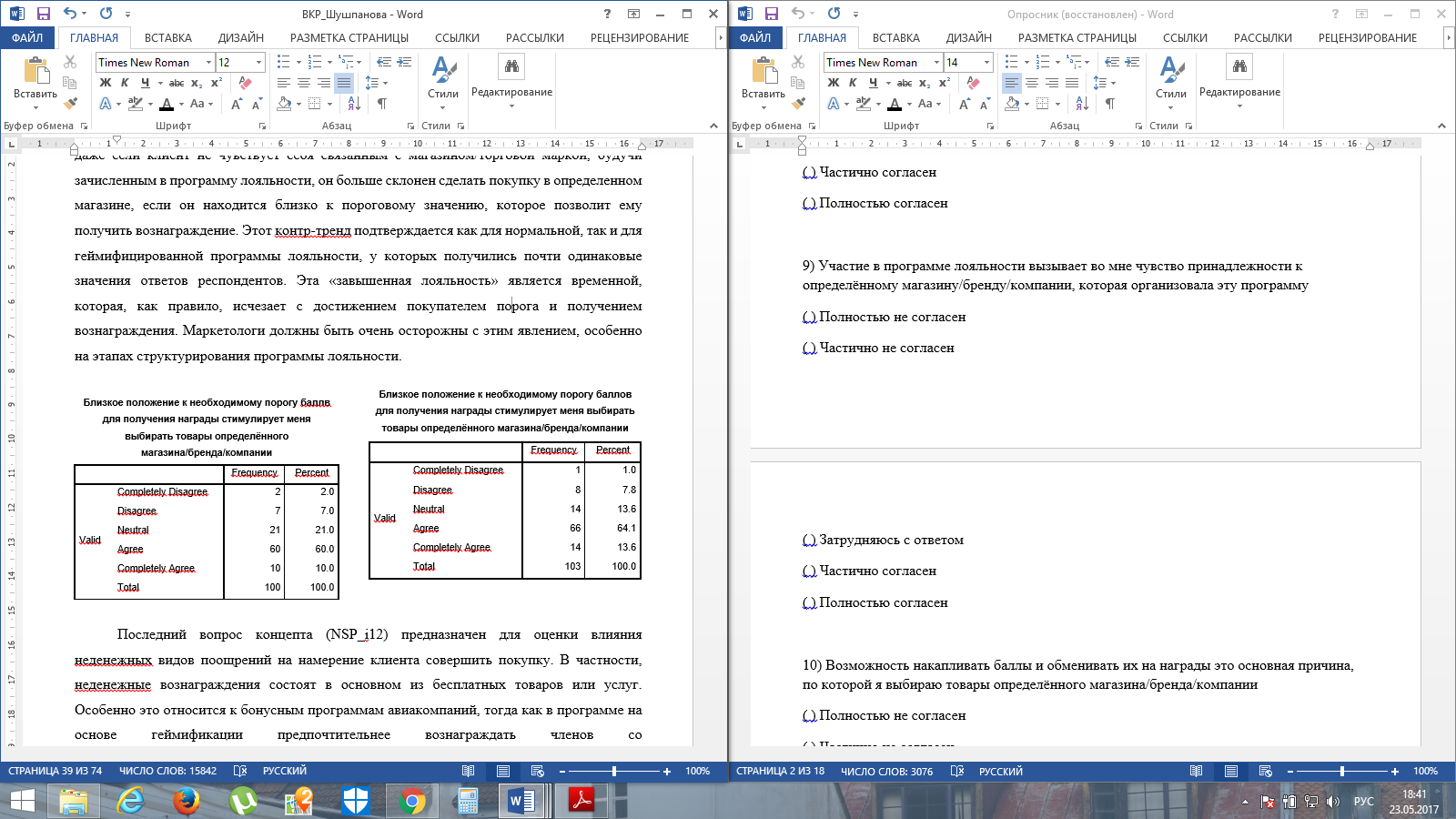 Рисунок 26 Статистика для Вопросов № 11Последний вопрос концепта (NSP_i12) предназначен для оценки влияния неденежных видов поощрений на намерение клиента совершить покупку. В частности, неденежные вознаграждения состоят в основном из бесплатных товаров или услуг. Особенно это относится к бонусным программам авиакомпаний, тогда как в программе на основе геймификации предпочтительнее вознаграждать членов со специальным/привилегированным статусом. Особый статус достигается за счет выполнения определенной задачи и демонстрируется сообществу членов программы с помощью отличительного знака (бейджа). На Рисунке 27 видно, что существует разделение между респондентами, которые выбирают магазин основываясь на возможности получить бесплатный товар или сервис, и участниками, которые на этот критерий не ориентируются (33% «Не согласен» и 37% «Согласен»). Такое различие можно объяснить разницей в восприятии качества товаров и услуг. Если вознаграждение увеличивает опыт клиента в отношении бренда, он будет использоваться в качестве ориентира для выбора, в противном же случае услуга будет считаться только «дополнением» и будет представлять собой обескураживающий элемент, мешающий принять решение о покупке.С другой стороны, ответы на геймифицированный опрос показывают более связный результат. Использование особого статуса в качестве вознаграждения и предоставление его только через решение ряда задач, по всей видимости, дает клиенту чувство удовлетворения и расширения собственных прав и возможностей (34% «Согласен», 19,4% «Полностью согласен» и 35% «Нейтрально»), которое и побуждает его покупать определенный продукт.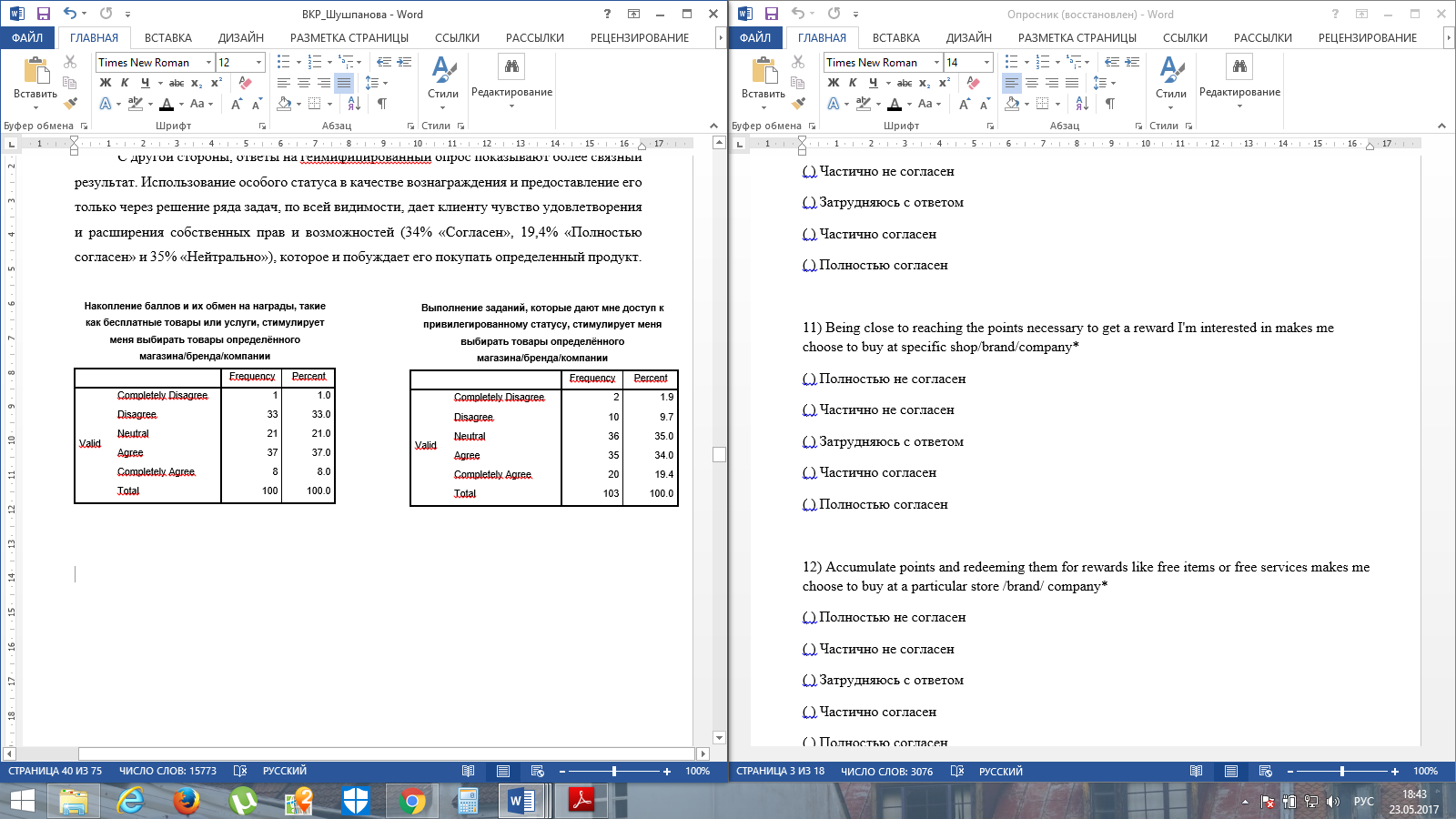 Рисунок 27 Статистика для Вопросов № 12После сравнения ответов по пяти пунктам, составляющим концепт «Намерение Совершить Покупку», становится ясно, что первая гипотеза (H1) должна быть принята. На самом деле, помимо вопроса NSP_i11, все пункты, связанные с обычной программой лояльности, показывали гораздо более низкий уровень согласия на утверждения, чем вопросы, связанные с геймифицированной программой лояльности. В некоторых случаях, как для опросов под номерами 8 и 9, разница между ответами «Согласен» между двумя опросами достигает 30%. Это позволяет сделать вывод о том, что применение методов геймификации действительно оказывает положительное влияние на намерение человека совершить покупку.Частота и Периодичность покупок (CHPP)Второе измерение лояльности, подлежащее анализу, - это периодичность и частота покупок. Периодичность и частота покупок касается не только количества покупок за определенный период времени, но и промежутка времени между одиночными покупками, а также времени, прошедшего с момента последней покупки. Частота и периодичность покупок связаны со второй гипотезой, а именно:H2: При прочих равных, использование инструментов геймификации повышает частоту покупок.Чтобы оценить, может ли применение игровых механизмов положительно влиять на частоту покупок, были разработаны четыре вопроса. Пункты 13 и 14 были связаны логически: поскольку респондент мог ответил «никогда» на пункт 13, позиция 14 в таком случае автоматически исключалась из окончательного анализа. Дополнительный вопрос под номером 15 был оставлен для варианта ответа «Другое», но его не использовал ни один респондент. Участникам было предложено выразить свое согласие на высказывания по семибалльной шкале от минимума 1 (определённо нет) до максимума 7 (определённо да). Прежде всего, респондентов спросили о том, как часто они используют свою карточку лояльности (CHPP_i13) и сколько времени прошло с момента последней покупки в магазине, участниками программ лояльности которого они являются (CHPP_i16). Если человек имел больше одной карты, он должен был ссылаться на ту, которую он использует чаще всего. Для вопроса номер 13 наиболее существенные различия были обнаружены в категориях верхнего уровня: в то время как 46,6% респондентов используют свою карту при каждой покупке в геймифицированной версии опроса, только 32% поступают так же в рамках обычной программы лояльности; однако 24,4% респондентов говорят, что они используют свою карту «часто» в случае игровой программы против 31% в случае обычной программы. Для категории «иногда» оба опроса находятся на уровне около 21% респондентов, тогда как обычный опрос выявил намного больше членов, которые используют свою карту лояльности «редко» (12% против 4,9%). Таким образом, наиболее существенные разрывы наблюдались между использованием карты «при каждой покупке» и использованием карты «часто». Когда в программе лояльности применяются игровые механики, этот разрыв значительно выше, с 24,3% до 46,6%.В разных версиях опроса не было обнаружено существенных различий в отношении периода покупки: проценты примерно одинаковые, а совокупность респондентов, совершивших последнюю покупку в течение 2 недель до проведения опроса, составляет более 50%.Если логически связать эти результаты с результатами предыдущего вопроса, то из этого следует, что, хотя члены обычной и геймифицированной программ лояльности совершают покупки в магазине с одинаковой периодичностью во времени, члены последней чаще используют свои карты лояльности. В таком случае это означает, что в случае геймифицированного опроса существует более сильная связь между покупкой и использованием карты. Почему же так происходит?Программы лояльности на основе геймификации могут максимизировать использование карт, превращая их в условие участия в мини-играх и решения заданий. Онлайн-платформы и социальные игры, построенные по той же схеме, также поощряют использование карт, предоставляя участникам возможность играть (и набирать очки) из своего дома, в то время как в простой программе лояльности супермаркета для покупателя является совершенно нормальным забыть представить карту при оплате покупки в кассе, если кассир не напомнит ему об этой возможности. Необходимо поддерживать связь между частотой покупки и частотой использования карты, поскольку это вызывает важные последствия на стратегическом уровне: в долгосрочной перспективе использование карты увеличивает прибыльность клиентов. После этого основное внимание исследования сместилось на воздействие инструментов геймификации на намерение покупателей увеличивать частоту покупок и сокращать время между покупками, чтобы получать больше бонусов. Вопросы № 17 и 18 были нацелены на измерение подобной склонности через две шкалы Лайкерта, показанные на Рисунке 28: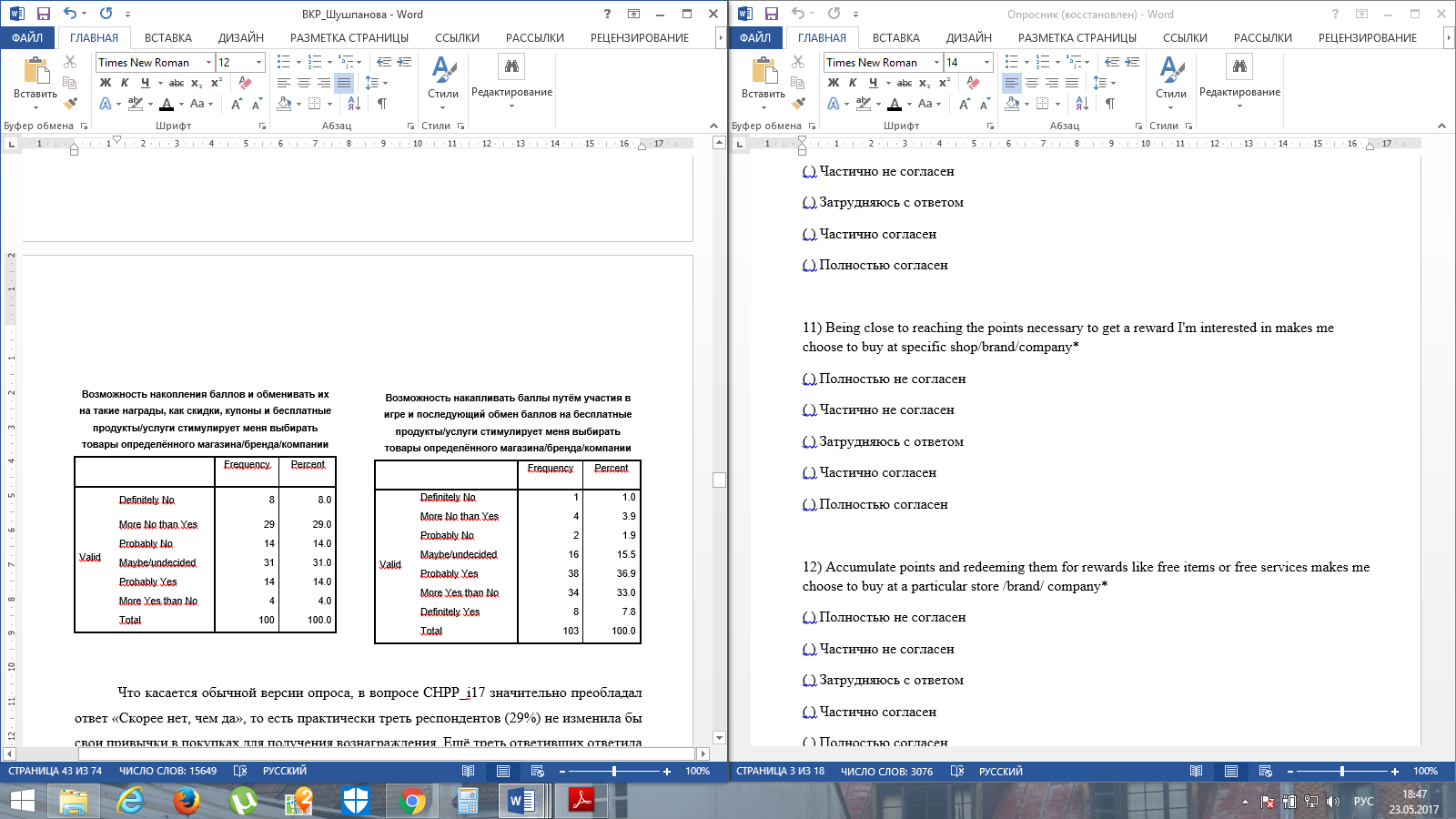 Рисунок 28 Статистика для Вопросов № 17Что касается обычной версии опроса, в вопросе CHPP_i17 значительно преобладал ответ «Скорее нет, чем да», то есть практически треть респондентов (29%) не изменила бы свои привычки в покупках для получения вознаграждения. Ещё треть ответивших ответила на этот вопрос нейтрально, и оставшаяся треть оказалась разбросана среди других вариантов. Ситуация получилась другой для игрового опроса, где 36,9% респондентов выбрали вариант «Вероятно да», отмечая свою готовность покупать чаще для зарабатывания баллов в игре, 33% ответили «Скорее да, чем нет, и 7,8 % совершенно точно увеличили бы частоту своих покупок.Последний вопрос секции предназначался для оценки того, будут ли участники программ лояльности готовы менять частоту своих покупок, чтобы заработать двойное или тройное количество баллов (CHPP_i18). Геймификационный подход включает в себя «задачу» или «квест», заставляющие клиента покупать товары в определенном пункте продажи или покупать определенную комбинацию предметов в определенном географическом районе.Ответы в обычном опросе распределились неравномерно: фактически, самые высокие частоты оказались разделены между ответами «Вероятно, да» (24%) и «Скорее нет, чем да» (24%). Важно отметить, что 17% респондентов ответили «Вероятно, нет», против 11%, которые ответили «Больше да, чем нет». С другой стороны, геймифицированная версия опроса продемонстрировала гораздо более позитивную асимметрию среди ответов, которые в гораздо большей степени сконцентрировались на положительной стороне шкалы: самые высокие частоты получились у ответов «Вероятно, да» с 43,7% респондентов, затем «Больше да, чем нет» с 20,4% ответов и «Не определился» - 12,6%. 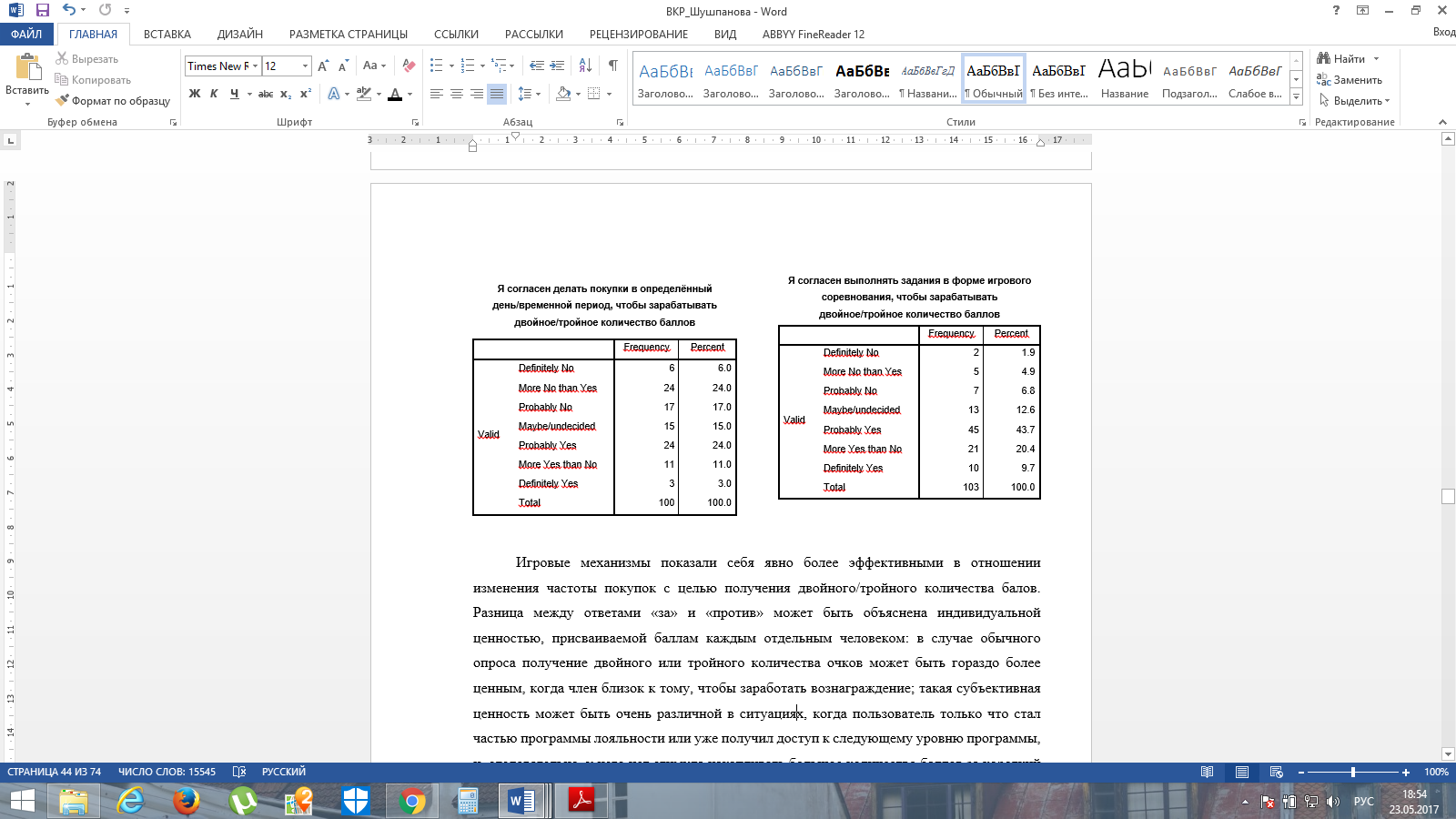 Рисунок 29 Статистика для Вопросов № 18Игровые механизмы показали себя явно более эффективными в отношении изменения частоты покупок с целью получения двойного/тройного количества балов. Разница между ответами «за» и «против» может быть объяснена индивидуальной ценностью, присваиваемой баллам каждым отдельным человеком: в случае обычного опроса получение двойного или тройного количества очков может быть гораздо более ценным, когда член близок к тому, чтобы заработать вознаграждение; такая субъективная ценность может быть очень различной в ситуациях, когда пользователь только что стал частью программы лояльности или уже получил доступ к следующему уровню программы, и, следовательно, у него нет стимула накапливать большое количество баллов за короткий период времени. С другой стороны, программа на основе геймификации, как правило, обязательно требует баллы, чтобы продолжить игру, получить доступ к новым задачам или участвовать в соревновании с другими пользователями. При такой перспективе получение бонусного количества очков может внести свой вклад в результаты игры.После сопоставления ответов для рассматриваемых измерений концепта «Частота и Периодичность Покупок» можно сделать вывод о том, что Гипотеза 2 должна быть принята. Благодаря анализу выяснилось, что внедрение игровых механизмов, особенно в виде поставленных перед человеком задач, может привести к тому, что люди чаще будут использовать свою карту, чаще совершать покупки, а также более активно реагировать на предложение бонусных баллов. Этот эффект особенно подчеркивается в ответах на вопросы 17 и 18.Величина (SHGR)Третье измерение аффективной лояльности, которое нужно принять во внимание -  Величина Расходов. Под этим понимается сумма денег, потраченная клиентом на определенный магазин/фирму/компанию. Величина расходов относится к количеству товаров / продуктов, приобретенных клиентом, включая кросс-продажи и приобретения дополнительных продуктов.Измерение напрямую связано со следующей гипотезой:H3: Гипотеза 3: При прочих равных, использование инструментов геймификации повышает покупательскую полезность.Третья гипотеза подразумевает возможность того, что методы геймификации, применяемые к программе лояльности, могут повысить прибыльность клиентов, увеличивая склонность людей тратить больше и покупать больше товаров. Для оценки потенциального воздействия игровых механик на этот концепт были разработаны пять вопросов.Первый вопрос (SHGR_i19), ставил себе целью определить, есть ли связь между возможностью получения бонусных очков/миль и увеличением количества денег, потраченных во время покупки. В частности, в обычной программе лояльности такая возможность выражается в получении бонусных очков посредством простой покупки или достижении порога расходов; в то время как в программах, основанных на геймификации, пользователь может зарабатывать дополнительные баллы, выполняя все виды деятельности, связанные с брендом. Как и ожидалось, простого желания накопить бонусные баллы/мили недостаточно, чтобы убедить клиента потратить больше (Рисунок 30). И наоборот, увеличение диапазона вариантов получения баллов в виде разнообразных мероприятий, связанных с брендом, создает более прочную связь между брендом и клиентом, что приводит к увеличению склонности к расходам: 15,5% респондентов в геймифицированном опросе заявили, что они «Полностью согласны» с заявлением и 30,1% отметили, что они «В целом согласны», в то время, как только 1% опрошенных в обычной версии опроса заявили, что «Полностью согласны» и 20% «В целом согласны» с утверждением. Высокая частота нейтральных ответов (27% в обычной версии и 37% для геймифицированной) свидетельствует о том, что этот вопрос может иметь слишком расплывчатую формулировку. Другими словами, согласие или несогласие с утверждением в этом конкретном случае зависит от количества начисленных бонусных очков/миль и от того, насколько именно увеличиваются расходы.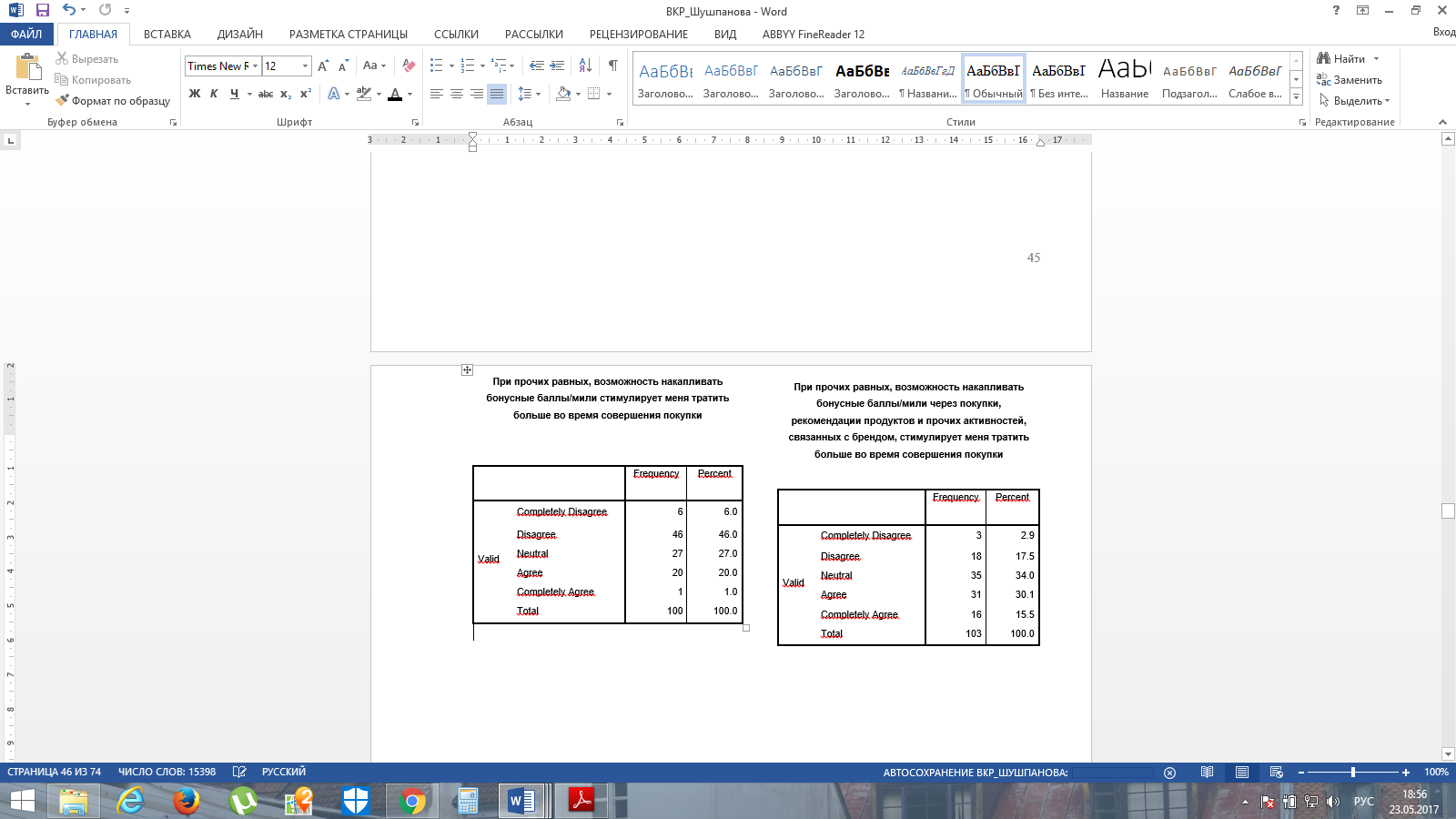 Рисунок 30 Статистика для Вопросов № 19Следующий пункт (SHGR_i20) направлен на изучение взаимосвязи между характером вознаграждения и намерением потратить больше. Из Рисунка 31 видно, что возможность получить простую скидку или вознаграждение не так эффективна, как вознаграждение, основанное на получении статуса, в стимулировании намерения покупателя увеличить свои расходы. Как было замечено ранее, картина меняется, когда член программы лояльности близок к получению награды. В этом случае более 50% респондентов увеличили бы свой уровень расходов, чтобы получить её (Рисунок 32). Эта тенденция была подтверждена в случае использовании геймификационного подхода: для вопроса SHGR_i21 наличие шкалы прогресса, которая напоминает, как близко участник находится к победе, приводит к тому, что 54,4% респондентов в целом готовы потратить больше денег во время покупки и 9,7% совершенно готовы это сделать. Эта тенденция остается стабильной при сравнении обычной или геймифицированной программ.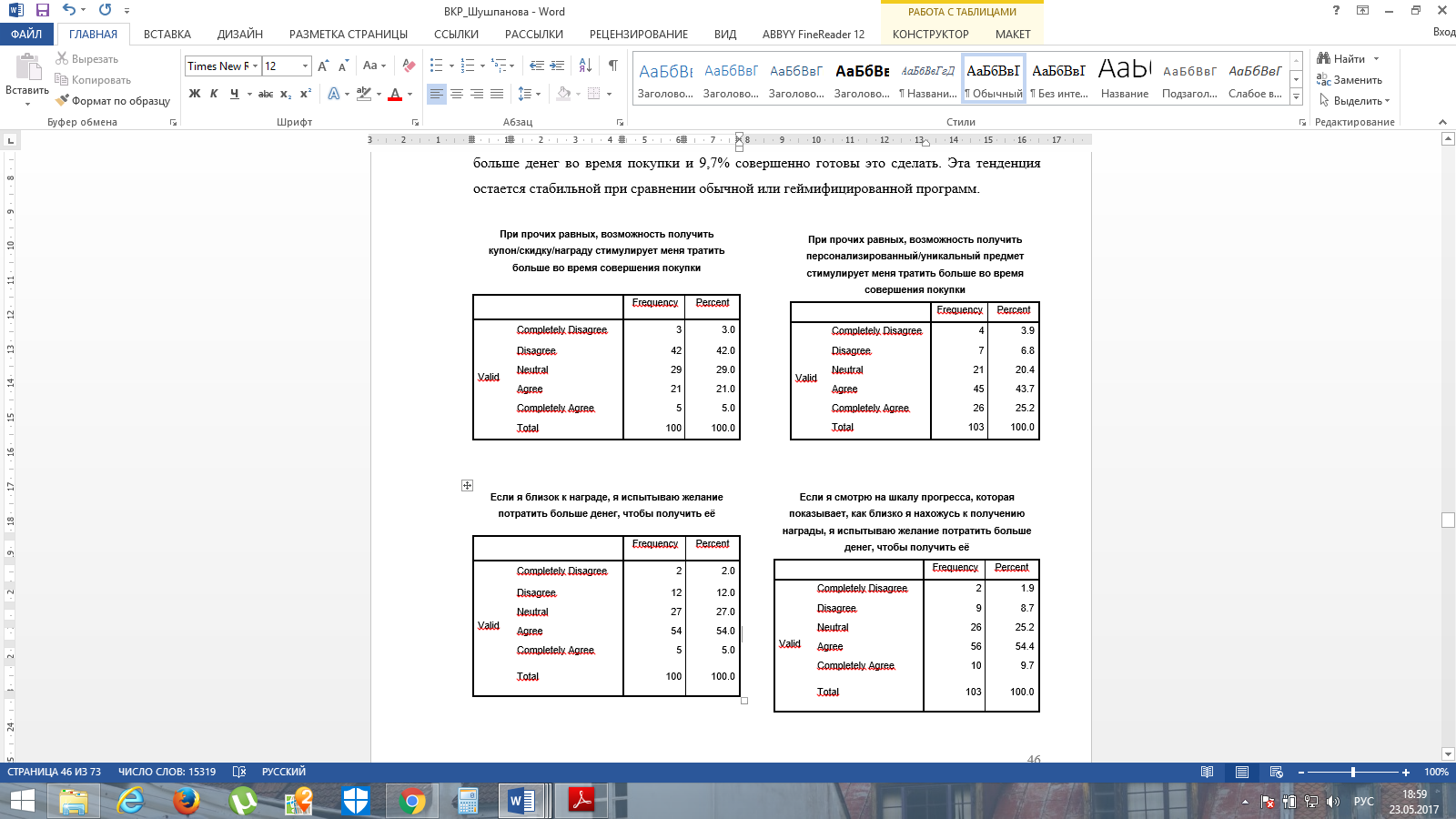 Рисунок 31 Статистика для Вопросов № 20Рисунок 32 Статистика для Вопросов № 21Следующий вопрос (SHGR_i22) вводит роль уровней и лидербордов в увеличении уровня расходов во время покупки. Простой факт достижения нового уровня программы лояльности не считается достаточным условием для увеличения уровня расходов для 41% респондентов; за ними следуют 26%, которые вместо этого соглашаются с утверждением в вопросе. Введение лидерборда, при котором участник может видеть не только свой рейтинг, но свою позицию относительно остальных людей, показалась недостаточно убедительной для опрошенных, как показано в правой части Рисунка 32. Сравнительный анализ показывает, что самая высокая частота ответов «Частично согласен» и «Полностью согласен» для геймифицированного опроса соответствует самой высокой частоте ответов «Полностью не согласен» и «Нейтральный». Такие результаты не проливают свет на этот вопрос, и тогда невозможно оценить определенное позитивное воздействие геймификации для этого элемента.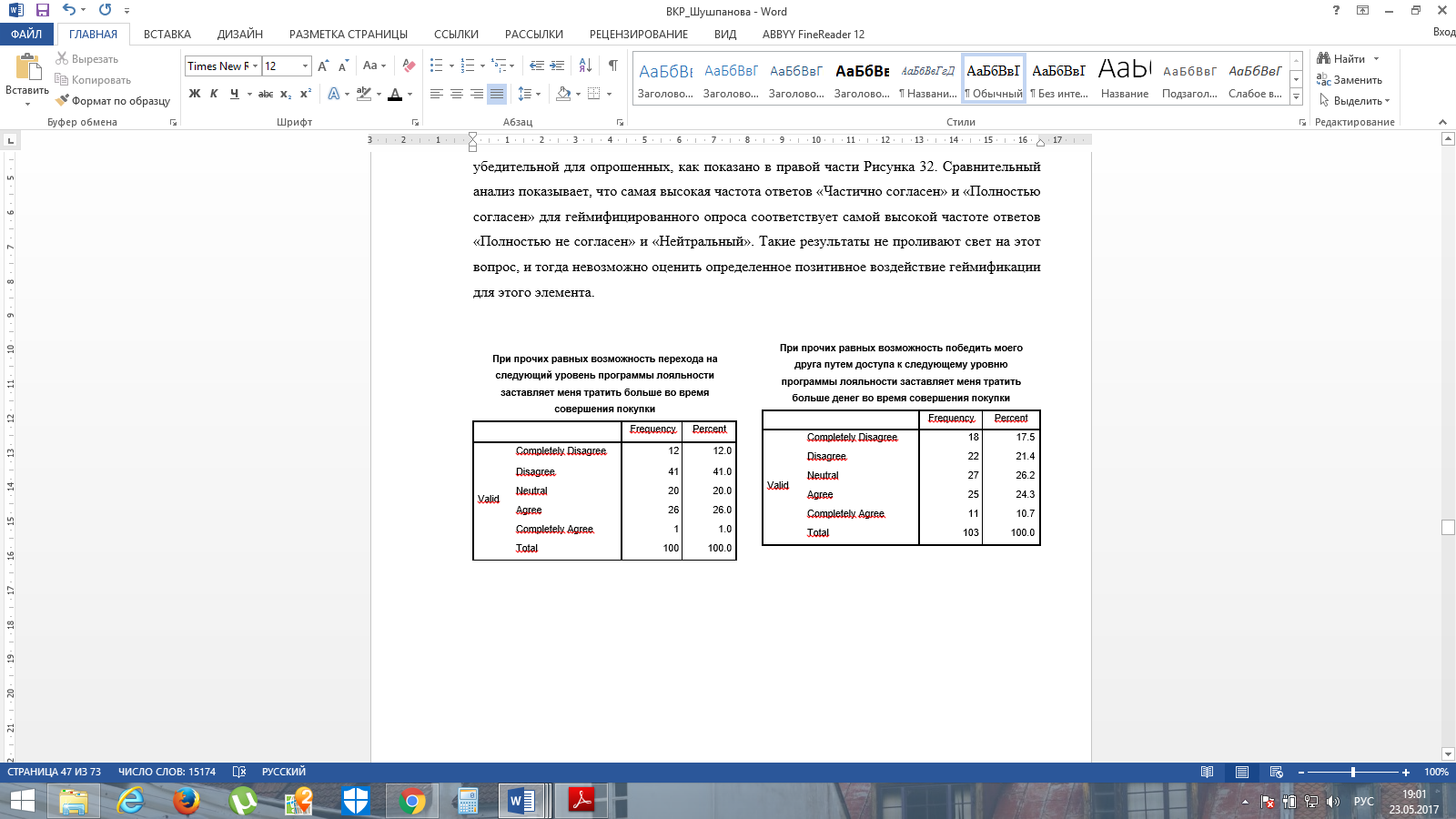 Рисунок 32 Статистика для Вопросов № 22Наконец, в вопросе SHGR_i23 рассматривается гипотетическое воздействие программы на основе геймификации на величину расходов. Вопрос выясняет, может ли членств в обычной программе лояльности подтолкнуть клиента покупать дополнительные товары, в то время как в игровой программе возможность получить доступ к самым большим вознаграждениям рассматривается как возможный ключ к более многочисленным покупкам. Таблицы частот для этого вопроса (таблица …) показывают, что последний вариант с большей вероятностью максимизирует количество купленных товаров. Действительно, при обычном опросе 45% опрошенных не согласны с заявлением, а 35% остаются нейтральными. Только 15% заявляют о своём согласии с утверждением. И наоборот, имея доступ к заданиям с самыми большими вознаграждениями, в соответствии с подходом геймификации, процент ответивших «Полностью согласен», «В общем согласен» и «Нейтрально» составил соответственно 10,7%, 36,9% и 30,1%. Также, глядя на статистику, можно заметить, что распределение ответов по этому вопросу является симметричным для двух версий опроса.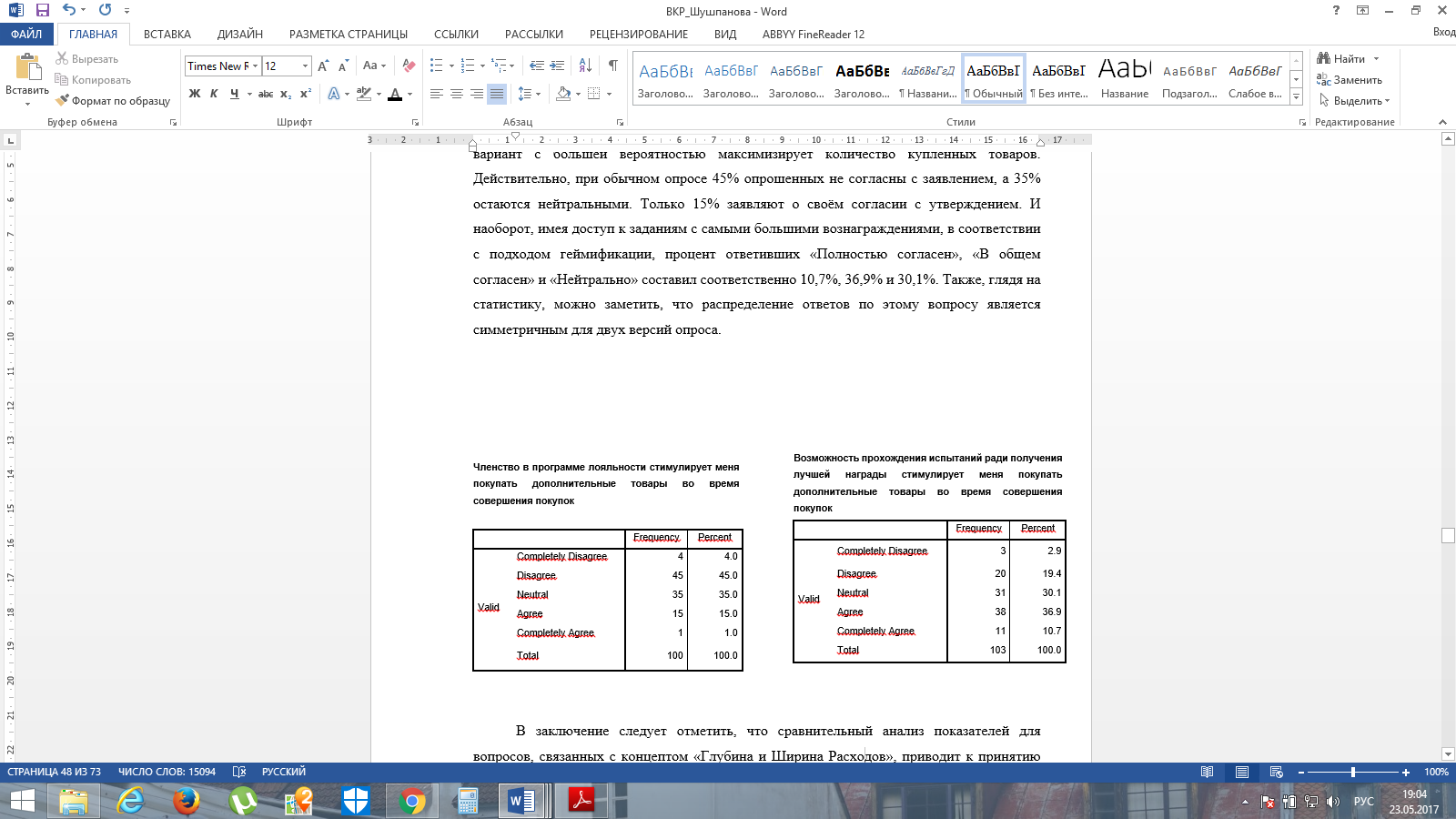 Рисунок 33 Статистика для Вопросов № 23В заключение следует отметить, что сравнительный анализ показателей для вопросов, связанных с концептом «Величина Расходов», приводит к принятию гипотезы 3. На самом деле, несмотря на отсутствие существенной разницы в ответах на некоторые вопросы двух версий опросника (SHGR_i21, SHGR_i22), большинство элементов (DW_i19, SHGR_i20 и SHGR_i23) продемонстрировали доминирование ответов «Полностью согласен» и «Согласен» для игрового опроса, сопровождаемое уменьшением частот для ответов «Не согласен» и «Полностью не согласен».Все эти результаты приводят к заключению, что применение механизма геймификации к программе лояльности оказывает массивное положительное влияние на глубину и ширину расходов клиента и может сыграть решающую роль в максимизации прибыльности клиентов в долгосрочной перспективе.Устойчивость к предложениям конкурентовСледующий аспект аффективной лояльности, рассмотренный в этом исследовании, - это устойчивость клиента к похожим предложениям, исходящим от конкурентов, относительно продуктов, услуг, а также программ лояльности. Эти факторы напрямую влияют на такие показатели, как коэффициент удержания покупателя. Гипотеза, связанная с этим концептом, указывает:H4: При прочих равных, использование инструментов геймификации понижает привлекательность сходных программ лояльности конкурентов.Был составлен набор из четырех вопросов с целью проверки различных реакций на обычную и геймифицированную программу лояльности для этого концепта. Ответы на эти вопросы были собраны в виде шкал Лайкерта: респонденты могли выразить свое согласие от 1 (точно нет) до максимума 7 (точно да). Не было найдено отсутствующих данных по рассматриваемым элементам.Первые два вопроса (UPK_i24 и UPK_i25), исследовали сопротивление предложению конкурентов на основе чувствительности к цене. Вопросы имеют аналогичную структуру, однако представляют собой принципиальную разницу. В то время как вопрос 24 спрашивает респондента, будет ли тот совершать покупки у компании, если средняя цена продукции увеличится на 10%, пункт 25 спрашивает, насколько вероятно, что человек будет оставаться лояльным, если цены продавца окажутся на 10% ниже текущих. Это различие связано с «Теорией перспектив», предложенной Даниэлем Канеманом и Амосом Тверски. Согласно этой теории поведенческой экономики, люди склонны переоценивать низкие вероятности возникновения альтернатив и недооценивать высокие вероятности. «Теория перспектив» показывает, что потребители оценивают убыток, означающий отказ от набора преимуществ, намного больше, чем они оценивают выигрыш, означающий получение другого набора преимуществ. Это приводит к несбалансированному восприятию риска, при котором потребители упускают из виду выгоды, приносимые новым продуктом, в пользу его стоимости. Этот дисбаланс подрывает принятие нового продукта.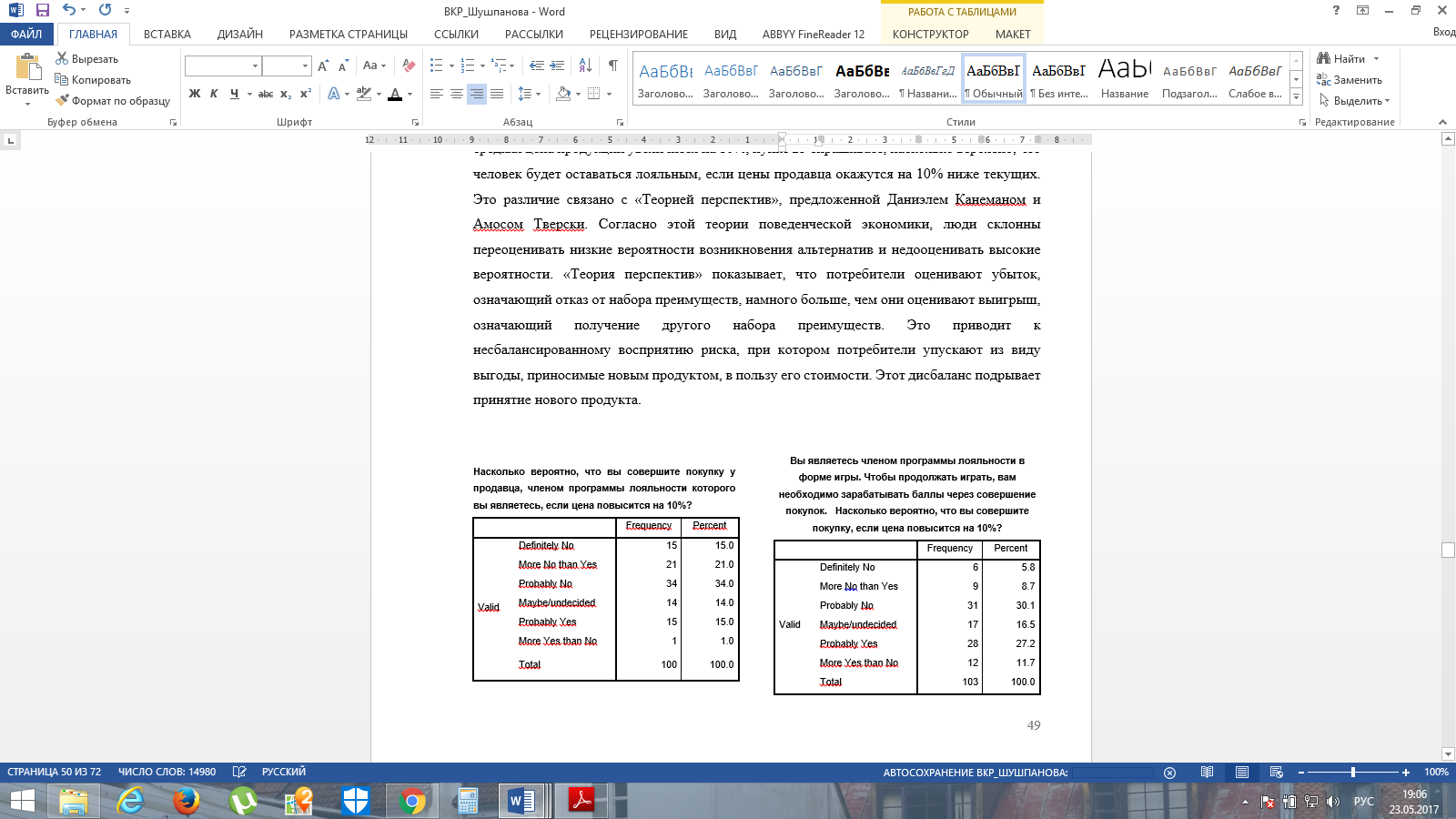 Рисунок 34 Статистика для Вопросов № 24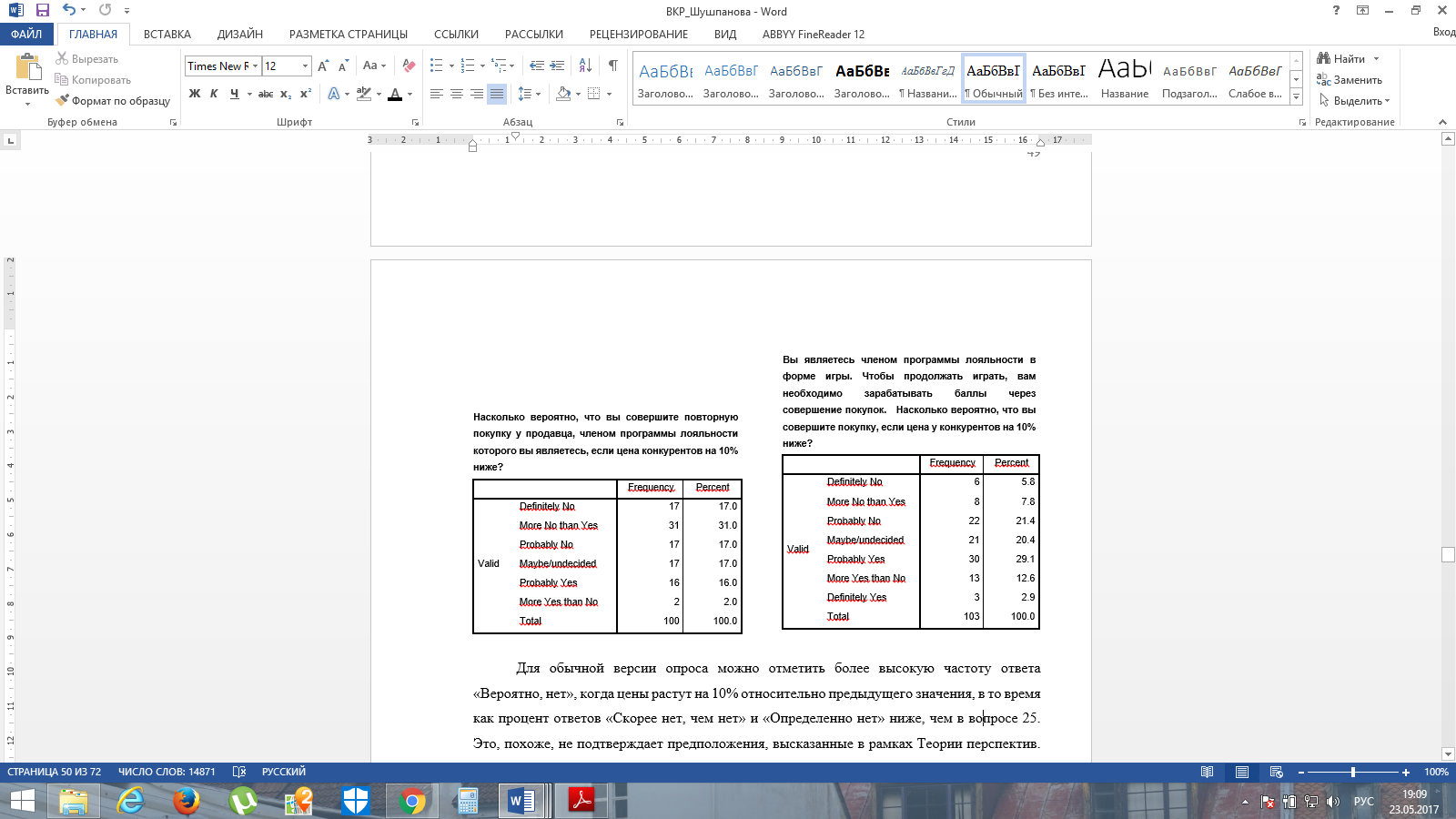 Рисунок 35 Статистика для Вопросов № 25Для обычной версии опроса можно отметить более высокую частоту ответа «Вероятно, нет», когда цены растут на 10% относительно предыдущего значения, в то время как процент ответов «Скорее нет, чем нет» и «Определенно нет» ниже, чем в вопросе 25. Это, похоже, не подтверждает предположения, высказанные в рамках Теории перспектив. Для геймифицированного опроса изменение цен было таким же, но в игровом контексте: баллы ставились в качестве необходимого условия для продолжения игры, и было указано, что их можно было получить с помощью покупки. Для такой программы лояльности интересно отметить, что ответы на вопрос 25 показывают более-менее одинаковые оценки на отрицательной стороне шкалы как и вопрос 24; поэтому на оценку прибыли или убытков, вызванных изменениями цены, не влияет психологический уклон Теории перспектив. Более того, когда выбранная участниками программы лояльности компания повышает цены на свои товары на 10%, либо когда конкурент снижает цены на свою продукцию на 10%, члены геймифицированной программы демонстрируют явную тенденцию быть более лояльными к прежней марке, поскольку участие в игре и зарабатывание баллов понижают их чувствительность к изменениям цены.После этого в вопросе 26 (UPK_i26) рассматривается чувствительность клиента к аналогичным программам вознаграждения конкурентов. Здесь основной разницей между обычной или геймифицированной программой выступает характер вознаграждения. В обычной программе лояльности одной из основных причин отказа клиента является предложение большего количества баллов/миль за каждую потраченную денежную единицу; это основной стимул, который может использовать подобная программа для дифференцирования от своих конкурентов. Применение игрового механизма должно  позволить избежать этого, вводя новые возможности для зарабатывания баллов, например, не только за счет покупки продукта, но и путем принятия определенных паттернов потребления. Вопрос 26 направлен на оценку того, может ли расширенный диапазон методов получения баллов способствовать ослаблению привлекательности конкурирующих программ лояльности. 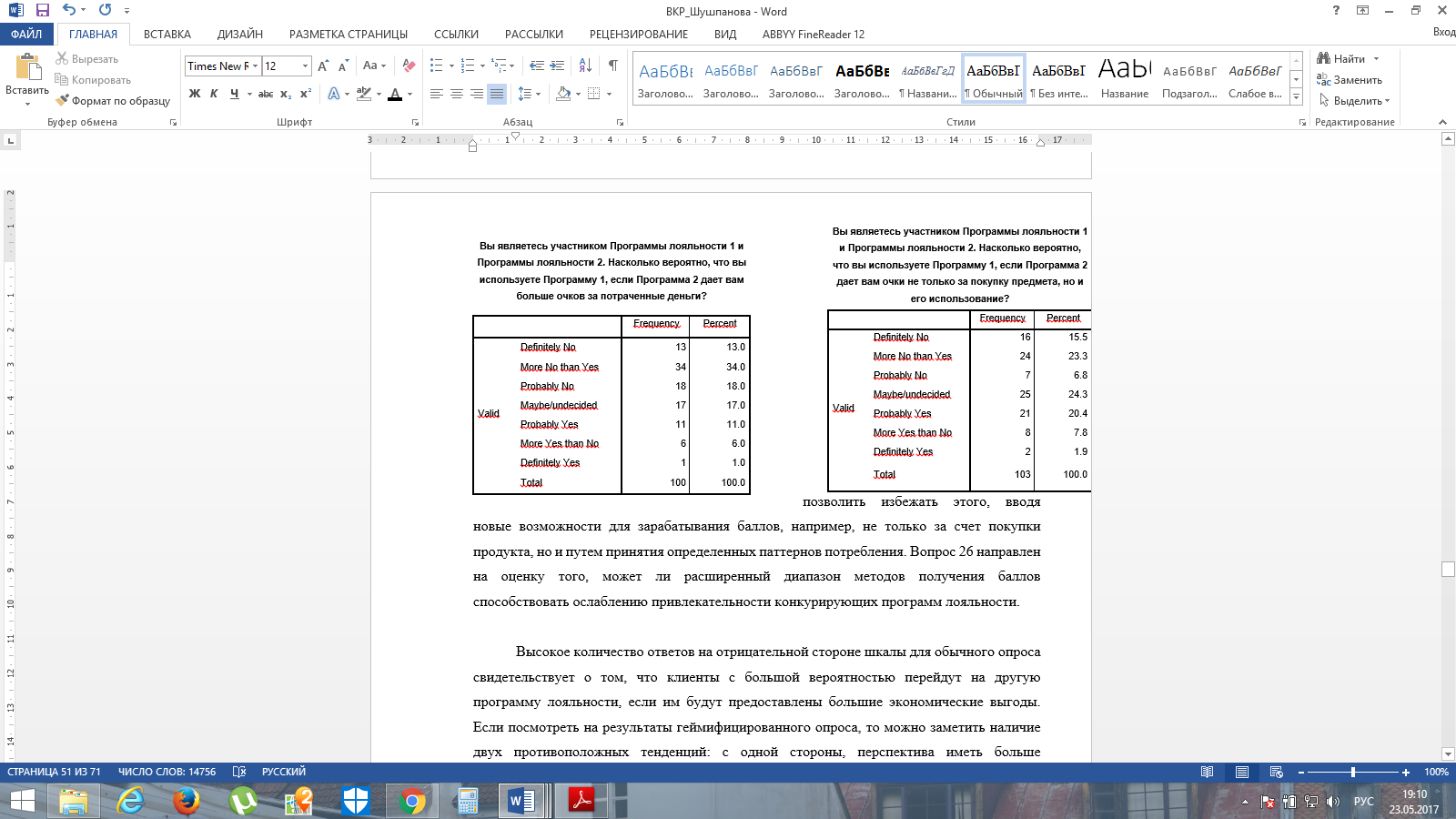 Рисунок 36 Статистика для Вопросов № 26Высокое количество ответов на отрицательной стороне шкалы для обычного опроса свидетельствует о том, что клиенты с большой вероятностью перейдут на другую программу лояльности, если им будут предоставлены большие экономические выгоды. Если посмотреть на результаты геймифицированного опроса, то можно заметить наличие двух противоположных тенденций: с одной стороны, перспектива иметь больше возможностей зарабатывать очки заставляет людей стремиться перейти к другой программе лояльности (15,5% «Определенно нет», 23% «Скорее нет, чем Да "); С другой стороны, 20,4% респондентов заявляют, что они, вероятно, останутся верными своей текущей программе, даже если схема лояльности конкурентов будет давать баллы не только при покупке продукта, но и при его потреблении. Такие неожиданные результаты показывают, что при оценке клиентом затрат и выгод при принятии решения оставаться ли верным определённой программе лояльности, простая сумма полученных баллов/миль не имеет первостепенного значения. Другие элементы, такие как характер вознаграждений, желательная ценность, стоимость участия в программе, а также выбор и наличие вознаграждений существенно влияют на процесс принятия решений.Наконец, вопрос UPK_i27 исследует роль обратной связи в повышении устойчивости клиентов к предложениям конкурентов. Считается, что стимулирование обратной связи, подходящей для игр, и применение такого подхода в программах лояльности может хорошо служить для укрепления и поддержания взаимодействия с клиентами.Это предположение подтверждается собранной статистикой: в обеих версиях опроса видно, что непрерывная обратная связь является действенным инструментом, препятствующим выходу клиентов из программы. В случае геймифицированной программы получение обратной связи о текущем уровне достижений является еще более важным (26,2% против 17% респондентов).Несмотря на то, что для первых двух вопросов программа лояльности, основанная на геймификации, кажется более эффективной в предотвращении переключения на другую программу, вопросы 26 и 27 не показали существенной разницы в оценках между двумя версиями опроса. Низкое значение Cronbach’s Alpha (0.286) ставят под сомнение способность согласованность вопросов и их способность описывать выбранное измерение лояльности. Для того чтобы иметь ясное и надежное представление о влиянии методов геймификации на чувствительность клиента к конкурентным предложениям, необходим более глубокий анализ концепта с обязательным введением дополнительных элементов. При текущем состоянии анализа невозможно ни принять, ни опровергнуть Гипотезу 4.***После сопоставления ответов по пяти пунктам, составляющим концепт «Намерение совершить покупку», была доказана Гипотеза 1. Помимо вопроса NSP_i11, все ответы, связанные с программой геймифицированной лояльности, показали более высокий уровень согласия с утверждениями по сравнению с ответами для обычной программы лояльности. Итак, можно сделать вывод о том, что методы геймификации положительно влияют на намерение совершать покупки. При анализе концепта «Частота и Периодичность Покупок» также была подтверждена Гипотеза 2. Несмотря на то, что в ходе опроса было установлено, что периодичность самих покупок была совершенно одинаковой, программа, основанная на геймификации, заставляет людей чаще использовать свою карту лояльности. Возможность набирать очки за выполнение задач может побуждать людей покупать всё чаще, а также программа на основе геймификации показала себя более эффективной в изменении потребительского поведения, если человек хочет получить двойную/тройную сумму баллов. Следовательно, игровые методы оказывают положительное влияние на частоту покупок, и Гипотеза 2 принимается.После сравнительного анализа оценок для вопросов, связанных со измерением под названием «Величина Расходов», также подтвердилась Гипотеза 3. Помимо вопросов SHGR_21 и SHGR_22, которые не показывали существенной разницы в ответах в двух опросах, большинство элементов, составляющих концепт, демонстрировали более высокий процент согласия с утверждениями именно для игрового опроса. Все эти элементы привели к принятию Гипотезы 3 и доказали, что методы геймификации оказывают глобальное положительное влияние на глубину и ширину расходов клиента.Из-за нескольких факторов, таких как их состав, характер переменных, принятая шкала и низкая способность измерять конструкции, к которым они относятся, Гипотеза 4 не была принята или опровергнута. Анализ концепта «Чувствительность к предложениям конкурентов» не выявил существенных различий в показателях между нормальным и геймифицированным опросом. В сочетании с низким значением Cronbach Alpha = 0.286 для геймифицированного опроса представилось невозможным проверить Гипотезу 4, и стала очевидной необходимость проведения более подробного анализа. Заключение	Целью этой работы являлось детальное изучение феномена геймификации и выяснение того, может ли его применение в программах лояльности повлиять на их эффективность. Разделение на главы в работе отражает логическую последовательность, которую необходимо было соблюдать, чтобы правильно раскрыть тему. 	В Главе 1 была представлена концепция геймификации. Геймификацию можно определить, как стратегическое применение динамик, инструментов и механик, присущих играм, в неигровом контексте. Геймификация использует естественное психологическое стремление человека играть как средство привлечения пользователей и стимулирования у клиентов желаемых паттернов поведения.	Игровые механики состоят из набора инструментов, которые должны быть тщательно спроектированы и управляемы на каждом этапе проекта, чтобы вовлечь клиента и дать ему значимый игровой опыт. Основными проанализированными инструментами являются: Баллы, Уровни, Бейджи, Лидерборды, Задачи и Призы. Было также объяснено, как каждый из этих инструментов может быть применен в разработке программы лояльности, чтобы способствовать удержанию клиентов.	При анализе особое внимание уделялось роли качественной системы баллов и вознаграждений. Во время главы обсуждалось использование «виртуальных товаров», так как неденежные вознаграждения могут стать конкурентным преимуществом для поставщика программы лояльности, потому что они связаны с конкретным опытом и очень ценятся пользователем. Чтобы увеличить издержки перехода клиентов и создать барьеры для конкуренции, вознаграждения должны быть значимыми для пользователя. 	В Главе 2 были проанализированы различные типологии программ лояльности. Обзор литературных источников показал, что современный рынок лояльности является крайне разнородным, и простые программы членства в нём сосуществуют с более сложными схемами лояльности.	Со временем, наряду с денежными вознаграждениями, были введены неденежные вознаграждения, что вызвало ещё больший энтузиазм компаний в отношении Программы лояльности. Этот энтузиазм сделал рынок лояльности перенасыщенным, где многие сходные программы лояльности вынуждены конкурировать за приверженность клиентов. Клиенты получают возможность записываться к нескольким программам, переключаясь с одной на другую, руководствуясь ценой или экономическим удобством. Чтобы заполнить пробел, появились чистые поставщики лояльности, которые предлагали индивидуальные решения для каждого отдельного человека, помогая компаниям управлять долгосрочными отношениями со своими клиентами. Из анализа отрасли, представленного в этой главе, рынок чистых поставщиков лояльности представляется очень конкурентной и весьма непривлекательной отраслью с высоким уровнем соперничества, сильной угрозой вхождения новых участников и сильным влиянием потребителей, средним влиянием поставщиков и низкой угрозой появления заменителей. 	Данные последних исследований показывают, что, несмотря на то, что эффективность программ лояльности в отношении удержания клиентов была ослаблена за последние несколько лет, компании не могут отказаться от них, так как их клиенты постоянно ожидают вознаграждения за своё покупательское поведение.	В такой ситуации компании остро нуждаются в решении, которое принесёт новую ценность и эффективность их программам лояльности. Применение игровых механик может представлять собой ключ к решению этой проблемы.Применение геймификации к программам лояльности оказалось нераскрытой темой в научных исследованиях. Эта работа создавалась как попытка восполнить пробел в литературе и подготовить почву для будущих исследований.Чтобы оценить влияние геймификации на эффективность программ лояльности, в Главе 3 было проведено поисковое исследование, целью которого было оценить потенциальное воздействие применения игровых инструментов на пять ключевых параметров лояльности по отношению к различным факторам. Четыре измерения лояльности, которые были рассмотрены: Намерение совершить покупку, Частота и Периодичность Покупок, Величина Расходов и Устойчивость к Предложениям КонкурентовБыли разработаны четыре гипотезы, каждая из которых была связана с одним из измерений лояльности.Выборка была разделена на тестовую и контрольную группы. Тестовой группе был представлен опрос, представляющий геймифицированную версию программы лояльности, в то время как контрольной группе был дан опрос по образцу обычной программы. Были исследованы реакции на одни и те же явления, и было проведено сравнение между двумя опросами.После сравнительного анализа ответов в двух версиях опроса были приняты Гипотезы 1,2 и 3. Инструменты геймификации положительно влияют на намерение совершить покупку, частоту и периодичность покупок, а также величину расходов.В ходе анализа ответов на отдельные вопросы были получены следующие результаты:Возможность зарабатывать баллы за выполнение задач может побуждать людей покупать чаще, а также программа на основе геймификации более эффективна в стимулировании изменения частоты покупки с целью получения двойного/тройного количества очков;Даже если клиент не чувствует себя связанным с магазином, будучи зарегистрированным в его программе лояльности, он всё равно будет более склонен совершать покупки в определенном магазине и тратить больше обычного, если он будет находиться близко к пороговому значению, которое позволит ему выиграть награду. Эта тенденция подтверждается как для нормальной, так и для игровой программы лояльности; В обычной программе лояльности имеется чёткое разделение между участниками, которые выбирают магазин по возможности получить бесплатный предмет или конкретную услугу, и участниками, которые этого не делают (33% «Не согласен» и 37% «Согласен»). Такое различие можно объяснить разницей в восприятии качества услуги;Несмотря на то, что члены обычной программы лояльности и геймифицированной совершают покупки в магазине с одинаковой периодичностью, участники игровой программы чаще используют свои карты лояльности. Следовательно, для геймифицированной программы возникает более прочная связь между покупкой и использованием карты;Увеличение диапазона вариантов получения баллов в виде разнообразных мероприятий, связанных с брендом, создает более прочную связь между брендом и клиентом, что приводит к увеличению склонности к расходам;При изменении цены на товар компании на 10% вверх, или изменении цен конкурентов на 10% вниз, члены геймифицированной программы демонстрируют явную тенденцию быть более лояльными к выбранному торговцу;Рассматривая результаты геймифицированного опроса, около 30% респондентов заявляют, что они останутся верными своей текущей программе, даже если схема лояльности конкурентов дает очки не только за покупку продукта, но и за его потребление определенным образом. Эти неожиданные результаты показывают, что при принятии решения о сохранении своей лояльности или отказе от неё простое количество получаемых баллов не имеет первостепенного значения. Другие элементы, такие как характер вознаграждений, их воспринимаемая ценность или условия участия в программе имеют более существенное влияние в процессе принятия решений.Судя по полученным результатам, применение игровых инструментов действительно повышает эффективность программ лояльности и стимулирует покупателей чаще пользоваться своими картами. Однако практически две трети респондентов в конце опроса признавались, что рано или поздно им надоедает выполнять одни и те же задания ради получения наград. Можно сделать вывод о том, что для вовлечения покупателей в геймифицированные программы лояльности необходимо использовать более глубокие драйверы, нежели чем обычные игровые инструменты вроде баллов и лидербордов, а также постоянно обновлять задания. В качестве примеров таких инструментов может выступать взаимодействие между игроками в ходе выполнения заданий, ощущение совершения открытия (например, внедрение в свои сервисы «пасхальных яиц»), угроза потери баллов в случае несвоевременного выполнения задания и т.д. Геймификация сама по себе является универсальной механикой, однако необходимо соблюдать тесную корреляцию между применяемыми инструментами и сущностью самой компании. Внедрению любого инструмента должна обязательно предшествовать разработка портрета клиента, определение его вкусов и привычек. Наконец, необходимо понимать, что любая игра рано или поздно надоест, если вместо неё не придумать что-то кардинально новое. Список литературы1. Арсенал геймификации – рейтинги. [Электронный ресурс] / – Режим доступа: http://pryaniky.com/ru/SomethingGood/BestPractice/ArsenalGemification (дата обращения 14.05.2017).
2. Блог 24, Геймификация – игра со смыслом или без? [Электронный ресурс] / Мария Сысойкина. – Режим доступа: http://blog.bitrix24.ru/170/ (дата обращения 14.05.2017).
3. Блог 24, Геймификация: у Gartner прибавилось оптимизма [Электронный ресурс] / Полина Зинина. – Режим доступа: http://blog.bitrix24.ru/171/ (дата обращения: 25.04.2017).4. Богачева Н. В., Войскунский А. Е. Когнитивные стили и импульсивность у геймеров с разным уровнем игровой активности и предпочитаемым типом игр / Н. В. Богачева, А. Е. Войскунский // Психология. Журнал Высшей школы экономики. – 2015. - Т.12. №1. С. 29–53.5. Бурлаченко А.В. Геймификация как игровой механизм, запускающий психологические поведенческие реакции как в бизнес-среде, так и в повседневной жизни// Проблемы современной экономики. Экономика и экономические науки – 2013. - №11. – С.130-135.6. Бурлаченко, А. В. Почему геймификация работает и три основных правила мотивации / А. В. Бурлаченко // Маркетинг, рекламное дело и PR. – 2015. – Т. 7, № 2. – С. 36-40.
7. Васин Ю. В., Лаврентьев Л. Г., Самсонов А. В.. Эффективные программы лояльности. Как привлечь и     удержать клиентов. — М.: Альпина Паблишер, 2007. — 152 с.
8. Вербах, К. Вовлекай и властвуй. Игровое мышление на службе бизнеса / К. Вербах, Д. Хантер. – перевод с англ. А. Кардаш. – М.: Манн, Иванов, Фербер, 2015. – 224 с.9. Гейб Зикерман, Геймификация в бизнесе. Как пробиться сквозь шум и завладеть вниманием сотрудников и клиентов/ Гейб Зикерман, Джоселин Линдер. – Москва: Манн, Ианов и Фербер, 2014. – 272с.
10. Жукова К.В., Благов E.Ю. Методические указания по подготовке курсовых работ по менеджменту / ВШМ СПбГУ, 2015. – 23 с.
11. Зикерманн, Г. Геймификация в бизнесе: как пробиться сквозь шум и завладеть вниманием сотрудников и клиентов/ Г. Зикерманн, Д. Линдер; пер. с англ. Иделии Айзулятовой. – М.:Манн, Иванов и Фербер, 2014. – 272 с.12. Маркетинг “пасхальных яиц”: как Snapchat, Apple и Google его используют.   [Электронный ресурс]/– Режим доступа: http://siliconrus.com/2013/09/easter-eggs/ (дата обращения 14.05.2017).
13. Нетология. Геймификация в бизнесе – механики и типы игроков. [Электронный ресурс]/– Режим доступа: http://netology.ru/blog/faq-geymifikaciya-v-biznese-mekhaniki-i-tipy-igrokov (дата обращения 14.05.2017).
14. НИУ-ВШЭ. Поведенческая экономика. [Электронный ресурс]/– Режим доступа: http://epee.hse.ru/pov (дата обращения 14.05.2017).15. Степанцева, О. А. «Социальный портрет» геймера / О. А. Степанцева // Общественные и гуманитарные науки. – 2007. – Т. 6, № 24. – С. 80-83.16. Чиряев, В. Д. Геймификация как способ мотивации / В. Д. Чиряев // Арктический государственный институт культуры и искусства – Якутск, 2014. – С. 12-2517. Шаталова, О. В. Просто добавь игру. Как игрофицировать бизнес-процессы и выиграть. / О. В. Шаталова // Бизнес-журнал Март. – 2015. – Т. 228, № 3. – С. 24-29.18. Conaway, R. Gamification and service marketing / R. Conaway, M. C. Garay // SpringerPlus. – 2014. – Vol. 653, N. 3. – P. 1-11.19. Does gamification work? — A literature review of empirical studies on gamification / ed. by J. Hamari, J. Koivisto, H. Sarsa. - 47th Hawaii International Conference on System Science, 2014. – P. 3025 – 3034. 20. Game on: engaging customers and employees through gamification / K. Robson et al. // Business Horizons. – 2016. - № 59. – P. 29-36.21. Gamification and mobile marketing effectiveness / C. F. Hofacker et al. // Journal of Interactive Marketing. – 2016. - № 34. – P. 25-36.22. Hagglund, P. Taking gamification to the next level : master’s thesis : 08.00.05 / Per Hagglund. – UMEA Universitat, 2012. – 32 p.23. Harwood, T. An investigation into gamification as a customer engagement experience environment, / T. Harwood // Journal of Services Marketing. 2015. - Vol. 29, Iss 6/7. – P. 533 – 546.24. Landers, R. N. Gamification of task performance with leaderboards: a goal setting experiment / R. N. Landers, K. N. Bauer, R. C. Callan // Computers in Human Behavior. – 2015. – Vol. 5, N. 1. – P. 1-8.25. Russell-Bennett, R. A comparison of attitudinal loyalty measurement approaches / R. Russell-Bennett // Journal of Brand Management. – 2002. – Vol. 9, N. 3. – P. 193-209.26. Seaborn. K. Gamification in theory and action: a survey / K. Seaborn, D. I. Fels // Human-Computer Studies. – 2015. – Vol. 74, N. 1. – P. 14-31. ПриложенияПриложение 1. Обычная версия опросника1) Являетесь ли вы членом какой-либо программы лояльности? ( ) Да( ) Нет2) Членом какого типа программы вы являетесь? [ ] Карта постоянного покупателя[ ] “Купи 10 и получи 1 бесплатно” [ ] Программа клиентов авиакомпаний[ ] Накопительная программа[ ] Другое3) Другое:4) Членом скольких программ лояльности вы являетесь?( ) 1( ) 2( ) 3-5( ) больше 55) По каким причинам вы решили стать участником программы лояльности? (вы можете выбрать не более чем 3 варианта)*[ ] Возможность получить скидку/купон[ ] Возможность получить награду[ ] Возможность получить дополнительное обслуживание и выгоды[ ] Желание почувствовать свой особенный статус как покупателя[ ] Потому что так делают все[ ] другая причина (пожалуйста, уточните)6) Другое:7) Как часто вы обмениваете свои баллы на награды? ( ) Как только я достигаю минимальной отметки, чтобы получить случайную награду( ) Как только я набираю достаточно баллов, чтобы получить тот приз, в котором я заинтересован( ) Как только я набираю достаточно баллов, чтобы получить самую крупную награду( ) Когда наступает срок сгорания баллов( ) Когда я вспоминаю, что могу это сделать( ) Я никогда не использую баллы со своей карты***Пожалуйста, оцените степень вашего согласия с данными утверждениями8) Участие в программе лояльности стимулирует меня покупать товары определённого магазина/бренда/компании9) Участие в программе лояльности вызывает во мне чувство принадлежности к определённому магазину/бренду/компании, которая организовала эту программу 10) Возможность накапливать баллы и обменивать их на награды это основная причина, по которой я выбираю товары определённого магазина/бренда/компании 11) Близкое положение к необходимому порогу баллов для получения награды стимулирует меня выбирать товары определённого магазина/бренда/компании 12) Накопление баллов и их обмен на награды, такие как бесплатные товары или услуги, стимулирует меня выбирать товары определённого магазина/бренда/компании***13) Как часто вы используете свою карту лояльности? (Если вы являетесь обладателем больше чем одной карты, укажите ту, которой вы пользуетесь наиболее часто)( ) Никогда ( ) Редко (1 раз на 10 покупок) ( ) Иногда (3-4 раза на 10 покупок) ( ) Часто (6-8 раз на 10 покупок) ( ) Всегда (во время каждой покупки) ( ) Не знаю/Не помню 14) Если ответ на предыдущий вопрос был «нет», то по какой причине?( ) Я всегда забываю использовать свою карту ( ) Я не заинтересован в наградах ( ) Я не заинтересован в программах лояльности ( ) Я считаю использование карты слишком сложным (много правил, которым нужно следовать) ( ) другое 15) Другое:16) Сколько времени прошло с момента вашей последней покупки в магазине, членом программы которого вы являетесь? ( ) 2-3 дня( ) 1 неделя( ) 2 недели( ) 1 месяц( ) 2-3 месяца( ) от 2 до 6 месяцев( ) более 6 месяцев( ) не знаю/не помню***Пожалуйста, оцените степень вашего согласия с данными утверждениями17) Возможность накопления баллов и обменивать их на такие награды, как скидки, купоны и бесплатные продукты/услуги стимулирует меня выбирать товары определённого магазина/бренда/компании18) Я согласен делать покупки в определённый день/временной период, чтобы зарабатывать двойное/тройное количество баллов***19) При прочих равных, возможность накапливать бонусные баллы/мили стимулирует меня тратить больше во время совершения покупки20) При прочих равных, возможность получить купон/скидку/награду стимулирует меня тратить больше во время совершения покупки 21) Если я близок к награде, я испытываю желание потратить больше денег, чтобы получить её22) При прочих равных, возможность перейти на следующий уровень программы лояльности стимулирует меня тратить больше во время совершения покупки ***23) Участие в программе лояльности стимулирует меня покупать дополнительные товары в процессе покупкиПожалуйста, оцените степень вашего согласия с данными утверждениями24) Какова вероятность того, что вы совершите повторную покупку у в магазине, будучи членом его программы лояльности, если цена вырастет на 10%?25) Какова вероятность того, что вы совершите повторную покупку в магазине, будучи членом его программы лояльности, если цена на такой же товар у конкурента на 10% ниже?26) Вы являетесь участником Программы лояльности 1 и Программы лояльности 2. Насколько вероятно, что вы используете Программу 1, если Программа  2 дает вам больше очков за потраченные деньги?27) Получение оффлайн и онлайн коммуникаций о моём количестве баллов в программе лояльности удерживает меня от того чтобы выйти из неё***28) Укажите свой возраст____________________________________________ 29) Укажите свой пол( ) М ( ) ЖПриложение 2. Геймифицированная версия опросника1) Являетесь ли вы членом какой-либо программы лояльности? ( ) Да( ) Нет2) Членом какого типа программы вы являетесь? [ ] Карта постоянного покупателя[ ] “Купи 10 и получи 1 бесплатно” [ ] Программа клиентов авиакомпаний[ ] Накопительная программа[ ] Другое3) Другое:4) Членом скольких программ лояльности вы являетесь?( ) 1( ) 2( ) 3-5( ) больше 55) Другое:6) По каким причинам вы решили стать участником программы лояльности? (вы можете выбрать не более чем 3 варианта)*[ ] Возможность получить скидку/купон[ ] Возможность получить награду[ ] Возможность получить дополнительное обслуживание и выгоды[ ] Желание почувствовать свой особенный статус как покупателя[ ] Потому что так делают все[ ] другая причина (пожалуйста, уточните)***Пожалуйста, оцените степень своего согласия с данными утверждениями7) Участие в программе лояльности в виде игры стимулирует меня покупать товары определённого магазина/бренда/компании8) Получение награды за вступление в программу вызывает во мне чувство принадлежности к определённому магазину/бренду/компании, которая организовала эту программу9) Возможность накапливать баллы через выполнение заданий стимулирует меня выбирать товары определённого магазина/бренда/компании***10) Как часто вы обмениваете баллы на награды? ( ) Как только я достигаю минимальной отметки, чтобы получить случайную награду( ) Как только я набираю достаточно баллов, чтобы получить тот приз, в котором я заинтересован( ) Как только я набираю достаточно баллов, чтобы получить самую крупную награду( ) Когда наступает срок сгорания баллов( ) Когда я вспоминаю, что могу это сделать( ) Я никогда не использую баллы со своей карты***Пожалуйста, оцените степень вашего согласия с данными утверждениями11) Близкое положение к необходимому порогу баллов для получения награды стимулирует меня выбирать товары определённого магазина/бренда/компании12) Выполнение заданий, которые дают мне доступ к привилегированному статусу, стимулирует меня выбирать товары определённого магазина/бренда/компании***13) Как часто вы используете свою карту лояльности? (Если вы являетесь обладателем больше чем одной карты, укажите ту, которой вы пользуетесь наиболее часто)( ) Никогда ( ) Редко (1 раз на 10 покупок) ( ) Иногда (3-4 раза на 10 покупок) ( ) Часто (6-8 раз на 10 покупок) ( ) Всегда (во время каждой покупки) ( ) Не знаю/Не помню14) Если ответ на предыдущий вопрос был «нет», то по какой причине?( ) Я всегда забываю использовать свою карту ( ) Я не заинтересован в наградах ( ) Я не заинтересован в программах лояльности ( ) Я считаю использование карты слишком сложным (много правил, которым нужно следовать) ( ) другое 15) Другое:16) Сколько времени прошло с момента вашей последней покупки в магазине, членом программы которого вы являетесь? ( ) 2-3 дня( ) 1 неделя( ) 2 недели( ) 1 месяц( ) 2-3 месяца( ) от 2 до 6 месяцев( ) более 6 месяцев( ) не знаю/не помню***Пожалуйста, оцените степень вашего согласия с данными утверждениями17) Возможность накапливать баллы путём участия в игре и последующий обмен баллов на бесплатные продукты/услуги стимулирует меня выбирать товары определённого магазина/бренда/компании 18) Я согласен выполнять задания в форме игрового соревнования, чтобы зарабатывать двойное/тройное количество баллов***19) При прочих равных, возможность накапливать бонусные баллы/мили через покупки, рекомендации продуктов и прочих активностей, связанных с брендом, стимулирует меня тратить больше во время совершения покупки20) При прочих равных, возможность получить персонализированный/уникальный предмет стимулирует меня тратить больше во время совершения покупки21) Если я смотрю на шкалу прогресса, которая показывает, как близко я нахожусь к получению награды, я испытываю желание потратить больше денег, чтобы получить её22) При прочих равных возможность победить моего друга путем доступа к следующему уровню программы лояльности заставляет меня тратить больше денег во время совершения покупки23) Возможность прохождения испытаний ради получения лучшей награды стимулирует меня покупать дополнительные товары во время совершения покупок***24) Вы являетесь членом программы лояльности в форме игры. Чтобы продолжать играть, вам необходимо зарабатывать баллы через совершение покупок.   Насколько вероятно, что вы совершите покупку, если цена повысится на 10%?25) Вы являетесь членом программы лояльности в форме игры. Чтобы продолжать играть, вам необходимо зарабатывать баллы через совершение покупок.   Насколько вероятно, что вы совершите покупку, если цена у конкурентов на 10% ниже?26) Вы являетесь участником Программы лояльности 1 и Программы лояльности 2. Насколько вероятно, что вы используете Программу 1, если Программа 2 дает вам очки не только за покупку предмета, но и его использование?27) Получение оффлайн и онлайн коммуникаций о моём текущем уровне достижений в игре удерживает меня от того чтобы выйти из неё***28) Укажите свой возраст____________________________________________ 29) Укажите свой пол( ) М ( ) ЖКомпьютерная игра (или видеоигра) – компьютерная программа, созданная для организации игрового процесса, связи с партнерами по игре либо сама выступающая как таковая. Существует несколько способов классификации игр:Жанровая: игра может быть выполнена в одном жанре либо быть смесью из нескольких жанров. В некоторых случаях игру невозможно отнести ни к одному из существующих жанров;По количеству игроков и характеру их взаимодействия: игра может быть одиночной и сфокусированной на действиях одного игрока либо многопользовательской, то есть созданной специально для взаимодействия с другими игроками. В многопользовательские игры можно играть на одном устройстве или через Интернет. Также существует множество однопользовательских игр, включающих в себя кооперативный режим для прохождения уровней несколькими игроками;По стилистике: игра может быть выполнена с использованием инструментов графического дизайна или текстового; быть выполнена в двойном измерении или в тройном.По платформам: выделяются следующие типы игровых платформ: персональные компьютеры, игровые консоли, планшеты и мобильные телефоны. На основании количества платформ, для которых создавалась игра, существует разделение на одноплатформенные и кроссплатформенные игры. Консалтинговая компания Parks Associates провела собственное исследование «Game Consumer Market Segmentation Study», посвященное сегментации поклонников видеоигр. Опрос проводился в период с 24-28 апреля 2006 года методом выборочного обследования представителей Интернет-пользователей США. 2,002 квалифицированных респондентов заполнили анкету. В ходе исследования сначала была определена медиана совокупного количества игровых часов, которая находилась на уровне около 20 часов в месяц. Далее эта медиана была использована для разделения всей выборки на два яруса (ярус 1: power gamers, social gamers, leisure gamers, incidental gamers; ярус 2: dormant gamers, occasional gamers). В пределах каждого яруса были использованы 17 вопросов с целью дальнейшей идентификации уникальных групп. В противовес традиционному делению игроков на casual gamers и hardcore gamers компания выделила 6 сегментов игроков:Power gamers: занимают 11% рынка, но всего 30% совокупных затрат;Social gamers: занимают 13% рынка и используют игры как способ общения с друзьями;Leisure gamers: занимают 14% рынка; тратят 58 часов в месяц на игры в основном в легкие виды игр. Однако они иногда могут предпочесть сложные виды игр легким и также демонстрируют высокий уровень заинтересованности в новинках;Dormant gamers: занимают 26% рынка; любят играть, однако на сами игры тратят мало времени из-за семьи, работы или школы. Они предпочитают играть с друзьями или семьей и интересуются сложными играми;Incidental gamers: занимают 12% рынка; играют в основном в онлайн-игры 20 часов в месяц из-за скуки;Occasional gamers: занимают 24% рынка; играют в головоломки, игры по образцу настольных или словесные игры, и то крайне редко.Компьютерная игра (или видеоигра) – компьютерная программа, созданная для организации игрового процесса, связи с партнерами по игре либо сама выступающая как таковая. Существует несколько способов классификации игр:Жанровая: игра может быть выполнена в одном жанре либо быть смесью из нескольких жанров. В некоторых случаях игру невозможно отнести ни к одному из существующих жанров;По количеству игроков и характеру их взаимодействия: игра может быть одиночной и сфокусированной на действиях одного игрока либо многопользовательской, то есть созданной специально для взаимодействия с другими игроками. В многопользовательские игры можно играть на одном устройстве или через Интернет. Также существует множество однопользовательских игр, включающих в себя кооперативный режим для прохождения уровней несколькими игроками;По стилистике: игра может быть выполнена с использованием инструментов графического дизайна или текстового; быть выполнена в двойном измерении или в тройном.По платформам: выделяются следующие типы игровых платформ: персональные компьютеры, игровые консоли, планшеты и мобильные телефоны. На основании количества платформ, для которых создавалась игра, существует разделение на одноплатформенные и кроссплатформенные игры. Консалтинговая компания Parks Associates провела собственное исследование «Game Consumer Market Segmentation Study», посвященное сегментации поклонников видеоигр. Опрос проводился в период с 24-28 апреля 2006 года методом выборочного обследования представителей Интернет-пользователей США. 2,002 квалифицированных респондентов заполнили анкету. В ходе исследования сначала была определена медиана совокупного количества игровых часов, которая находилась на уровне около 20 часов в месяц. Далее эта медиана была использована для разделения всей выборки на два яруса (ярус 1: power gamers, social gamers, leisure gamers, incidental gamers; ярус 2: dormant gamers, occasional gamers). В пределах каждого яруса были использованы 17 вопросов с целью дальнейшей идентификации уникальных групп. В противовес традиционному делению игроков на casual gamers и hardcore gamers компания выделила 6 сегментов игроков:Power gamers: занимают 11% рынка, но всего 30% совокупных затрат;Social gamers: занимают 13% рынка и используют игры как способ общения с друзьями;Leisure gamers: занимают 14% рынка; тратят 58 часов в месяц на игры в основном в легкие виды игр. Однако они иногда могут предпочесть сложные виды игр легким и также демонстрируют высокий уровень заинтересованности в новинках;Dormant gamers: занимают 26% рынка; любят играть, однако на сами игры тратят мало времени из-за семьи, работы или школы. Они предпочитают играть с друзьями или семьей и интересуются сложными играми;Incidental gamers: занимают 12% рынка; играют в основном в онлайн-игры 20 часов в месяц из-за скуки;Occasional gamers: занимают 24% рынка; играют в головоломки, игры по образцу настольных или словесные игры, и то крайне редко.Компьютерная игра (или видеоигра) – компьютерная программа, созданная для организации игрового процесса, связи с партнерами по игре либо сама выступающая как таковая. Существует несколько способов классификации игр:Жанровая: игра может быть выполнена в одном жанре либо быть смесью из нескольких жанров. В некоторых случаях игру невозможно отнести ни к одному из существующих жанров;По количеству игроков и характеру их взаимодействия: игра может быть одиночной и сфокусированной на действиях одного игрока либо многопользовательской, то есть созданной специально для взаимодействия с другими игроками. В многопользовательские игры можно играть на одном устройстве или через Интернет. Также существует множество однопользовательских игр, включающих в себя кооперативный режим для прохождения уровней несколькими игроками;По стилистике: игра может быть выполнена с использованием инструментов графического дизайна или текстового; быть выполнена в двойном измерении или в тройном.По платформам: выделяются следующие типы игровых платформ: персональные компьютеры, игровые консоли, планшеты и мобильные телефоны. На основании количества платформ, для которых создавалась игра, существует разделение на одноплатформенные и кроссплатформенные игры. Консалтинговая компания Parks Associates провела собственное исследование «Game Consumer Market Segmentation Study», посвященное сегментации поклонников видеоигр. Опрос проводился в период с 24-28 апреля 2006 года методом выборочного обследования представителей Интернет-пользователей США. 2,002 квалифицированных респондентов заполнили анкету. В ходе исследования сначала была определена медиана совокупного количества игровых часов, которая находилась на уровне около 20 часов в месяц. Далее эта медиана была использована для разделения всей выборки на два яруса (ярус 1: power gamers, social gamers, leisure gamers, incidental gamers; ярус 2: dormant gamers, occasional gamers). В пределах каждого яруса были использованы 17 вопросов с целью дальнейшей идентификации уникальных групп. В противовес традиционному делению игроков на casual gamers и hardcore gamers компания выделила 6 сегментов игроков:Power gamers: занимают 11% рынка, но всего 30% совокупных затрат;Social gamers: занимают 13% рынка и используют игры как способ общения с друзьями;Leisure gamers: занимают 14% рынка; тратят 58 часов в месяц на игры в основном в легкие виды игр. Однако они иногда могут предпочесть сложные виды игр легким и также демонстрируют высокий уровень заинтересованности в новинках;Dormant gamers: занимают 26% рынка; любят играть, однако на сами игры тратят мало времени из-за семьи, работы или школы. Они предпочитают играть с друзьями или семьей и интересуются сложными играми;Incidental gamers: занимают 12% рынка; играют в основном в онлайн-игры 20 часов в месяц из-за скуки;Occasional gamers: занимают 24% рынка; играют в головоломки, игры по образцу настольных или словесные игры, и то крайне редко.Компьютерная игра (или видеоигра) – компьютерная программа, созданная для организации игрового процесса, связи с партнерами по игре либо сама выступающая как таковая. Существует несколько способов классификации игр:Жанровая: игра может быть выполнена в одном жанре либо быть смесью из нескольких жанров. В некоторых случаях игру невозможно отнести ни к одному из существующих жанров;По количеству игроков и характеру их взаимодействия: игра может быть одиночной и сфокусированной на действиях одного игрока либо многопользовательской, то есть созданной специально для взаимодействия с другими игроками. В многопользовательские игры можно играть на одном устройстве или через Интернет. Также существует множество однопользовательских игр, включающих в себя кооперативный режим для прохождения уровней несколькими игроками;По стилистике: игра может быть выполнена с использованием инструментов графического дизайна или текстового; быть выполнена в двойном измерении или в тройном.По платформам: выделяются следующие типы игровых платформ: персональные компьютеры, игровые консоли, планшеты и мобильные телефоны. На основании количества платформ, для которых создавалась игра, существует разделение на одноплатформенные и кроссплатформенные игры. Консалтинговая компания Parks Associates провела собственное исследование «Game Consumer Market Segmentation Study», посвященное сегментации поклонников видеоигр. Опрос проводился в период с 24-28 апреля 2006 года методом выборочного обследования представителей Интернет-пользователей США. 2,002 квалифицированных респондентов заполнили анкету. В ходе исследования сначала была определена медиана совокупного количества игровых часов, которая находилась на уровне около 20 часов в месяц. Далее эта медиана была использована для разделения всей выборки на два яруса (ярус 1: power gamers, social gamers, leisure gamers, incidental gamers; ярус 2: dormant gamers, occasional gamers). В пределах каждого яруса были использованы 17 вопросов с целью дальнейшей идентификации уникальных групп. В противовес традиционному делению игроков на casual gamers и hardcore gamers компания выделила 6 сегментов игроков:Power gamers: занимают 11% рынка, но всего 30% совокупных затрат;Social gamers: занимают 13% рынка и используют игры как способ общения с друзьями;Leisure gamers: занимают 14% рынка; тратят 58 часов в месяц на игры в основном в легкие виды игр. Однако они иногда могут предпочесть сложные виды игр легким и также демонстрируют высокий уровень заинтересованности в новинках;Dormant gamers: занимают 26% рынка; любят играть, однако на сами игры тратят мало времени из-за семьи, работы или школы. Они предпочитают играть с друзьями или семьей и интересуются сложными играми;Incidental gamers: занимают 12% рынка; играют в основном в онлайн-игры 20 часов в месяц из-за скуки;Occasional gamers: занимают 24% рынка; играют в головоломки, игры по образцу настольных или словесные игры, и то крайне редко.